ΕΛΛΗΝΙΚΗ ΔΗΜΟΚΡΑΤΙΑ                                                        Ρόδος, 21/05/2020ΝΟΜΟΣ ΔΩΔΕΚΑΝΗΣΟΥ	Αρ. Πρωτ.:2/21511ΔΗΜΟΣ ΡΟΔΟΥΔΙΕΥΘΥΝΣΗ ΟΙΚΟΝΟΜΙΚΩΝ ΥΠΗΡΕΣΙΩΝ                                                      ΤΜΗΜΑ: ΠΡΟΜΗΘΕΙΩΝ  ΠΛΗΡΟΦΟΡΙΕΣ: Αφαντενός Νικόλαος                                                                   FAX: 22410-39780                                                                                                 ΤΗΛ: 22410-77728                                           EMAIL: nafantenos@gmail.comαποφαση 1236/2020 δημαρχουΘΕΜΑ: ΔΙΑΚΗΡΥΞΗ ΔΗΜΟΣΙΟΥ ΑΝΟΙΚΤΟΥ ηλεκτρονικου ΜΕΙΟΔΟΤΙΚΟΥ ΔΙΑΓΩΝΙΣΜΟΥ ανω των οριων ΓΙΑ ΤΗΝ ΠΡΟΜΗΘΕΙΑ ΜΗΧΑΝΟΓΡΑΦΙΚΟΥ ΕΞΟΠΛΙΣΜΟΥ ΤΟΥ ΔΗΜΟΥ ΡΟΔΟΥ ΕΤΟΥΣ 2020Ο ΑΝΤΙΔΗΜΑΡΧΟΣΈχοντας υπόψη: Τις διατάξεις  του ν. 4412/2016 (Α' 147) “Δημόσιες Συμβάσεις Έργων, Προμηθειών και Υπηρεσιών (προσαρμογή στις Οδηγίες 2014/24/ ΕΕ και 2014/25/ΕΕ)»του ν. 4314/2014 (Α' 265) “Α) Για τη διαχείριση, τον έλεγχο και την εφαρμογή αναπτυξιακών παρεμβάσεων για την προγραμματική περίοδο 2014−2020, Β) Ενσωμάτωση της Οδηγίας 2012/17 του Ευρωπαϊκού Κοινοβουλίου και του Συμβουλίου της 13ης Ιουνίου 2012 (ΕΕ L 156/16.6.2012) στο ελληνικό δίκαιο, τροποποίηση του ν. 3419/2005 (Α' 297) και άλλες διατάξεις” και του ν. 3614/2007 (Α' 267) «Διαχείριση, έλεγχος και εφαρμογή αναπτυξιακών παρεμβάσεων για την προγραμματική περίοδο 2007 -2013»,του ν. 4270/2014 (Α' 143) «Αρχές δημοσιονομικής διαχείρισης και εποπτείας (ενσωμάτωση της Οδηγίας 2011/85/ΕΕ) – δημόσιο λογιστικό και άλλες διατάξεις»,του ν. 4250/2014 (Α' 74) «Διοικητικές Απλουστεύσεις - Καταργήσεις, Συγχωνεύσεις Νομικών Προσώπων και Υπηρεσιών του Δημοσίου Τομέα-Τροποποίηση Διατάξεων του π.δ. 318/1992 (Α΄161) και λοιπές ρυθμίσεις» και ειδικότερα τις διατάξεις του άρθρου 1,  της παρ. Ζ του Ν. 4152/2013 (Α' 107) «Προσαρμογή της ελληνικής νομοθεσίας στην Οδηγία 2011/7 της 16.2.2011 για την καταπολέμηση των καθυστερήσεων πληρωμών στις εμπορικές συναλλαγές», το Ν. 3886/2010 (Α' 173) «Δικαστική προστασία κατά τη σύναψη δημοσίων συμβάσεων Εναρμόνιση της ελληνικής νομοθεσίας με την Οδηγία 89/665/ΕΟΚ του Συμβουλίου της 21γς Ιουνίου 1989 (L 395) και την Οδηγία 92/13/ΕΟΚ του Συμβουλίου της 25ης Φεβρουαρίου 1992 (L 76), όπως τροποποιήθηκαν με την Οδηγία 2007/66/ΕΚ του Ευρωπαϊκού Κοινοβουλίου και του Συμβουλίου της 11ης Δεκεμβρίου 2007 (L335)»,  ,του ν. 4129/2013 (Α’ 52) «Κύρωση του Κώδικα Νόμων για το Ελεγκτικό Συνέδριο»του ν. 4013/2011 (Α’ 204) «Σύσταση ενιαίας Ανεξάρτητης Αρχής Δημοσίων Συμβάσεων και Κεντρικού Ηλεκτρονικού Μητρώου Δημοσίων Συμβάσεων…», του ν. 3861/2010 (Α’ 112) «Ενίσχυση της διαφάνειας με την υποχρεωτική ανάρτηση νόμων και πράξεων των κυβερνητικών, διοικητικών και αυτοδιοικητικών οργάνων στο διαδίκτυο "Πρόγραμμα Διαύγεια" και άλλες διατάξεις”,του άρθρου 4 του π.δ. 118/07 (Α΄150)του άρθρου 5 της απόφασης με αριθμ. 11389/1993 (Β΄ 185) του Υπουργού Εσωτερικών του ν. 3548/2007 (Α’ 68) «Καταχώριση δημοσιεύσεων των φορέων του Δημοσίου στο νομαρχιακό και τοπικό Τύπο και άλλες διατάξεις», του ν. 3469/2006 (Α’ 131) “Εθνικό Τυπογραφείο, Εφημερίς της Κυβερνήσεως και λοιπές διατάξεις”του ν. 2859/2000 (Α’ 248) «Κύρωση Κώδικα Φόρου Προστιθέμενης Αξίας», του ν.2690/1999 (Α' 45) “Κύρωση του Κώδικα Διοικητικής Διαδικασίας και άλλες διατάξεις”  και ιδίως των άρθρων 7 και 13 έως 15,του ν. 2121/1993 (Α' 25) “Πνευματική Ιδιοκτησία, Συγγενικά Δικαιώματα και Πολιτιστικά Θέματα”, του π.δ 28/2015 (Α' 34) “Κωδικοποίηση διατάξεων για την πρόσβαση σε δημόσια έγγραφα και στοιχεία”, Το Π.Δ. 80/2016 (Α’ 145) Ανάληψη Υποχρεώσεων από τους Διατάκτεςτου π.δ. 39/2017 (Α΄64) «Κανονισμός εξέτασης προδικαστικών προσφυγών ενώπιων της Α.Ε.Π.Π.της με αρ. 57654 (Β’ 1781/23.5.2017) Απόφασης του Υπουργού Οικονομίας και Ανάπτυξης «Ρύθμιση ειδικότερων θεμάτων λειτουργίας και διαχείρισης του Κεντρικού Ηλεκτρονικού Μητρώου Δημοσίων Συμβάσεων (ΚΗΜΔΗΣ) του Υπουργείου Οικονομίας και Ανάπτυξης»της με αρ. 56902/215 (Β' 1924/2.6.2017) Απόφασης του Υπουργού Οικονομίας και Ανάπτυξης «Τεχνικές λεπτομέρειες και διαδικασίες λειτουργίας του Εθνικού Συστήματος Ηλεκτρονικών Δημοσίων Συμβάσεων (Ε.Σ.Η.ΔΗ.Σ.)», των σε εκτέλεση των ανωτέρω νόμων εκδοθεισών κανονιστικών πράξεων, των λοιπών διατάξεων που αναφέρονται ρητά ή απορρέουν από τα οριζόμενα στα συμβατικά τεύχη της παρούσας,  καθώς και του συνόλου των διατάξεων του ασφαλιστικού, εργατικού, κοινωνικού, περιβαλλοντικού και φορολογικού δικαίου που διέπει την ανάθεση και εκτέλεση της παρούσας σύμβασης, έστω και αν δεν αναφέρονται ρητά παραπάνω.Το προϋπολογισμό του Δήμου για το έτος 2020 στον οποίο υπάρχει εγγεγραμμένη πίστωση στους Κ.Α. 7134.0001, 7133.0002, 60/7341.0010, 60/7341.0011, 60/7341.0012.Το ΠΡΩΤΟΓΕΝΕΣ ΑΙΤΗΜΑ που καταχωρήθηκε στο ΚΗΜΔΗΣ με ΑΔΑΜ:20REQ006612409. Το με αριθμό πρωτ. 2/17895/27-04-2020 τεκμηριωμένο αίτημα του Διατάκτη περί αναγκαιότητας εκτέλεσης της δαπάνης.Το ΕΓΚΕΚΡΙΜΕΝΟ  ΑΙΤΗΜΑ που καταχωρήθηκε στο ΚΗΜΔΗΣ με ΑΔΑΜ:20REQ006659096.Την με αριθμό 248/2020 αποφάση Οικονομικής Επιτροπής, με την οποία  εγκρίθηκαν:         α) οι τεχνικές προδιαγραφές β) καταρτίσθηκαν  οι όροι διακήρυξης για την προμήθεια με τίτλο «ΜΗΧΑΝΟΓΡΑΦΙΚΟΣ ΕΞΟΠΛΙΣΜΟΣ».Την αποφάση 11/2020 της Οικονομικής Επιτροπής με την οποία ορίστηκε η Επιτροπή Διαγωνισμού.Την αποφάση 159/2020 της Οικονομικής Επιτροπής με την οποία ορίστηκε η Επιτροπή Παραλαβής της προμήθειας (μεταβιβασμένη αρμοδίοτητα από το Δ.Σ. του Δήμου Ρόδου).Την απόφαση  δημάρχου με αριθμό 4452/2019 περί μεταβίβασης αρμοδιοτήτωνΠΡΟΚΗΡΥΣΣΕΙΤΗ ΔΙΕΝΕΡΓΕΙΑ ΑΝΟΙΚΤΟΥ ΔΗΜΟΣΙΟΥ ηλεκτρονικουΔΙΑΓΩΝΙΣΜΟΥ ανω των οριων ΓΙΑ ΤΗΝ ΠΡΟΜΗΘΕΙΑ ΜΗΧΑΝΟΓΡΑΦΙΚΟΥ ΕΞΟΠΛΙΣΜΟΥ ΤΟΥ ΔΗΜΟΥ ΡΟΔΟΥ ΜΕ τους ΕΞΗΣ ΟΡΟΥΣ:ΑΝΑΘΕΤΟΥΣΑ ΑΡΧΗ ΚΑΙ ΑΝΤΙΚΕΙΜΕΝΟ ΣΥΜΒΑΣΗΣ1.1	Στοιχεία Αναθέτουσας Αρχής Είδος Αναθέτουσας Αρχής Η Αναθέτουσα Αρχή είναι  ο Δήμος Ρόδου και ανήκει στη Γενική Κυβέρνηση, Υποτομέας ΟΤΑΚύρια δραστηριότητα Α.Α.Η κύρια δραστηριότητα της Αναθέτουσας Αρχής είναι οι Δημοτικές Υπηρεσίες.Στοιχεία Επικοινωνίας α). Τα έγγραφα της σύμβασης είναι διαθέσιμα για ελεύθερη, πλήρη, άμεση & δωρεάν ηλεκτρονική πρόσβαση στην διεύθυνση (URL) : μέσω της διαδικτυακής πύλης www.promitheus.gov.gr του Ε.Σ.Η.ΔΗ.Σ.β). Οι προσφορές πρέπει να υποβάλλονται ηλεκτρονικά στην διεύθυνση : www.promitheus.gov.gr γ). Περαιτέρω πληροφορίες είναι διαθέσιμες από την προαναφερθείσα διεύθυνση: www.rhodes.gr 1.2	Στοιχεία Διαδικασίας-ΧρηματοδότησηΕίδος διαδικασίας Ο διαγωνισμός θα διεξαχθεί με την ανοικτή διαδικασία του άρθρου 27 του ν. 4412/16. Χρηματοδότηση της σύμβασηςΗ δαπάνη για το Δήμο Ρόδου βαρύνει τους κάτωθι Κ.Α: -7133.0002, -7134.0001, 60-7341.0010, 60-7341.0011, 60-7341.0012. Η χρηματοδότηση της παρούσας σύμβασης θα γίνει από ιδίους πόρους για τις ομάδες 1 & 2. Η δαπάνη για την ομάδα 3 θα χρηματοδοτηθεί από  πίστωση που προέρχεται από το ΕΠ Νοτίου Αιγαίου 2014-2020 (Πόροι του ΕΣΠΑ 2014 - 20201.3	Συνοπτική Περιγραφή φυσικού και οικονομικού αντικειμένου της σύμβασης Αντικείμενο της σύμβασης  είναι :ΠΡΟΜΗΘΕΙΑ ΜΗΧΑΝΟΓΡΑΦΙΚΟΥ ΕΞΟΠΛΙΣΜΟΥ. Τα προς προμήθεια είδη κατατάσσονται στους ακόλουθους κωδικούς του Κοινού Λεξιλογίου δημοσίων συμβάσεων (CPV): 30213000-5, 30231000-7, 30213100-6, 30237400-3, 30234000-8, 30237280-5, 30232000-4, 30211200-3, 32420000-3, 48800000-6, 30216110-0, 32331300-5, 30232100-5, 42991200-1, 30121200-5, 30000000-9, 30213100-6, 31217000-0, 32342412-3, 32552100-8, 32552110-1, 38652100-1, 42991200-1.Η παρούσα σύμβαση υποδιαιρείται στα κάτωθι τμήματα: ΟΜΑΔΑ 1 : εκτιμώμενης αξίας 199.987,20€ με ΦΠΑ 24%ΟΜΑΔΑ 2  : εκτιμώμενης αξίας 74.257,40€ με ΦΠΑ 24%ΟΜΑΔΑ 3: εκτιμώμενης αξίας 21.158,00 € με ΦΠΑ 24%Προσφορές υποβάλλονται για όλα τα τμήματα ή για ένα μόνο τμήμα-ομάδα, με την απαραίτητη προϋπόθεση να περιλαμβάνονται όλα τα υλικά και οι ποσότητες των υλικών του τμήματος-ομάδας. Η εκτιμώμενη αξία της σύμβασης ανέρχεται στο ποσό των 295.402,60 ευρώ συμπεριλαμβανομένου του ΦΠΑ 24% και προϋπολογισμός χωρίς ΦΠΑ 238.227,90 ευρώ.Ως χρόνος παράδοσης των υλικών εφάπαξ ή τμηματικά –ανάλογα με τις ανάγκες της Υπηρεσίας- ορίζεται το διάστημα των  45 ημερών. Για όλες τις συμβάσεις, μετά από σύμφωνη γνώμη και των δύο συμβαλλομένων, δύναται να παραταθεί άλλες 45 ημέρες προκειμένου να καλυφθούν τρέχουσες ανάγκες του Δήμου, χωρίς τροποποίηση της συμβατικής αξίας και ποσότητας. Αναλυτική περιγραφή του φυσικού και οικονομικού αντικειμένου της σύμβασης δίδεται στο ΠΑΡΑΡΤΗΜΑ Ι της παρούσας διακήρυξης. Η σύμβαση θα ανατεθεί με το κριτήριο της πλέον συμφέρουσας από οικονομική άποψη προσφοράς, βάσει τιμής (χαμηλότερη τιμή) στο σύνολο των ειδών του κάθε τμήματος, όπως αναφέρονται στη μελέτη του διαγωνισμού  και στο παράρτημα Ι.1.4	Θεσμικό πλαίσιο Η ανάθεση και εκτέλεση της σύμβασης διέπεται από την κείμενη νομοθεσία και τις κατ΄ εξουσιοδότηση αυτής εκδοθείσες κανονιστικές πράξεις, όπως ισχύουν και ιδίως:του ν. 4412/2016 (Α' 147) “Δημόσιες Συμβάσεις Έργων, Προμηθειών και Υπηρεσιών (προσαρμογή στις Οδηγίες 2014/24/ ΕΕ και 2014/25/ΕΕ)»του ν. 4314/2014 (Α' 265), “Α) Για τη διαχείριση, τον έλεγχο και την εφαρμογή αναπτυξιακών παρεμβάσεων για την προγραμματική περίοδο 2014−2020, Β) Ενσωμάτωση της Οδηγίας 2012/17 του Ευρωπαϊκού Κοινοβουλίου και του Συμβουλίου της 13ης Ιουνίου 2012 (ΕΕ L 156/16.6.2012) στο ελληνικό δίκαιο, τροποποίηση του ν. 3419/2005 (Α' 297) και άλλες διατάξεις” και του ν. 3614/2007 (Α' 267) «Διαχείριση, έλεγχος και εφαρμογή αναπτυξιακών παρεμβάσεων για την προγραμματική περίοδο 2007 -2013»,του ν. 4270/2014 (Α' 143) «Αρχές δημοσιονομικής διαχείρισης και εποπτείας (ενσωμάτωση της Οδηγίας 2011/85/ΕΕ) – δημόσιο λογιστικό και άλλες διατάξεις»,του ν. 4250/2014 (Α' 74) «Διοικητικές Απλουστεύσεις - Καταργήσεις, Συγχωνεύσεις Νομικών Προσώπων και Υπηρεσιών του Δημοσίου Τομέα-Τροποποίηση Διατάξεων του π.δ. 318/1992 (Α΄161) και λοιπές ρυθμίσεις» και ειδικότερα τις διατάξεις του άρθρου 1,  της παρ. Ζ του Ν. 4152/2013 (Α' 107) «Προσαρμογή της ελληνικής νομοθεσίας στην Οδηγία 2011/7 της 16.2.2011 για την καταπολέμηση των καθυστερήσεων πληρωμών στις εμπορικές συναλλαγές», του ν. 4129/2013 (Α’ 52) «Κύρωση του Κώδικα Νόμων για το Ελεγκτικό Συνέδριο»του άρθρου 26 του ν.4024/2011 (Α 226) «Συγκρότηση συλλογικών οργάνων της διοίκησης και ορισμός των μελών τους με κλήρωση»,του ν. 4013/2011 (Α’ 204) «Σύσταση ενιαίας Ανεξάρτητης Αρχής Δημοσίων Συμβάσεων και Κεντρικού Ηλεκτρονικού Μητρώου Δημοσίων Συμβάσεων…», του ν. 3861/2010 (Α’ 112) «Ενίσχυση της διαφάνειας με την υποχρεωτική ανάρτηση νόμων και πράξεων των κυβερνητικών, διοικητικών και αυτοδιοικητικών οργάνων στο διαδίκτυο "Πρόγραμμα Διαύγεια" και άλλες διατάξεις”,του άρθρου 4 του π.δ. 118/07 (Α΄150) του άρθρου 5 της απόφασης με αριθμ. 11389/1993 (Β΄ 185) του Υπουργού Εσωτερικώντου ν. 3548/2007 (Α’ 68) «Καταχώριση δημοσιεύσεων των φορέων του Δημοσίου στο νομαρχιακό και τοπικό Τύπο και άλλες διατάξεις»,  του ν. 3310/2005 (Α' 30) “Μέτρα για τη διασφάλιση της διαφάνειας και την αποτροπή καταστρατηγήσεων κατά τη διαδικασία σύναψης δημοσίων συμβάσεων” για τη διασταύρωση των στοιχείων του αναδόχου με τα στοιχεία του Ε.Σ.Ρ., του π.δ/τος 82/1996 (Α' 66) «Ονομαστικοποίηση  μετοχών Ελληνικών Ανωνύμων Εταιρειών που μετέχουν στις διαδικασίες ανάληψης έργων ή προμηθειών του Δημοσίου ή των νομικών προσώπων του ευρύτερου δημόσιου τομέα», της κοινής απόφασης των Υπουργών Ανάπτυξης και Επικρατείας με αρ. 20977/2007 (Β’ 1673) σχετικά με τα ‘’Δικαιολογητικά για την τήρηση των μητρώων του ν.3310/2005, όπως τροποποιήθηκε με το ν.3414/2005’’, καθώς και των υπουργικών αποφάσεων, οι οποίες εκδίδονται, κατ’ εξουσιοδότηση  του άρθρου 65 του ν. 4172/2013 (Α 167) για τον καθορισμό: α) των μη «συνεργάσιμων φορολογικά» κρατών και β) των κρατών με «προνομιακό φορολογικό καθεστώς».   του ν. 2859/2000 (Α’ 248) «Κύρωση Κώδικα Φόρου Προστιθέμενης Αξίας», του ν.2690/1999 (Α' 45) “Κύρωση του Κώδικα Διοικητικής Διαδικασίας και άλλες διατάξεις”  και ιδίως των άρθρων 7 και 13 έως 15,του ν. 2121/1993 (Α' 25) “Πνευματική Ιδιοκτησία, Συγγενικά Δικαιώματα και Πολιτιστικά Θέματα”, του π.δ 28/2015 (Α' 34) “Κωδικοποίηση διατάξεων για την πρόσβαση σε δημόσια έγγραφα και στοιχεία”, του π.δ. 80/2016 (Α΄145) “Ανάληψη υποχρεώσεων από τους Διατάκτες”του π.δ. 39/2017 (Α΄64) «Κανονισμός εξέτασης προδικαστικών προσφυγών ενώπιων της Α.Ε.Π.Π.της με αρ. 57654 (Β’ 1781/23.5.2017) Απόφασης του Υπουργού Οικονομίας και Ανάπτυξης «Ρύθμιση ειδικότερων θεμάτων λειτουργίας και διαχείρισης του Κεντρικού Ηλεκτρονικού Μητρώου Δημοσίων Συμβάσεων (ΚΗΜΔΗΣ) του Υπουργείου Οικονομίας και Ανάπτυξης»της με αρ. 56902/215 (Β' 1924/2.6.2017) Απόφασης του Υπουργού Οικονομίας και Ανάπτυξης «Τεχνικές λεπτομέρειες και διαδικασίες λειτουργίας του Εθνικού Συστήματος Ηλεκτρονικών Δημοσίων Συμβάσεων (Ε.Σ.Η.ΔΗ.Σ.)», των σε εκτέλεση των ανωτέρω νόμων εκδοθεισών κανονιστικών πράξεων, των λοιπών διατάξεων που αναφέρονται ρητά ή απορρέουν από τα οριζόμενα στα συμβατικά τεύχη της παρούσας,  καθώς και του συνόλου των διατάξεων του ασφαλιστικού, εργατικού, κοινωνικού, περιβαλλοντικού και φορολογικού δικαίου που διέπει την ανάθεση και εκτέλεση της παρούσας σύμβασης, έστω και αν δεν αναφέρονται ρητά παραπάνω.Το προϋπολογισμό του Δήμου για το έτος 2020 στον οποίο υπάρχει εγγεγραμμένη πίστωση στους Κ.Α. -7134.0001, -7133.0002, 60/7341.0010, 60/7341.0011, 60/7341.0012.Το ΠΡΩΤΟΓΕΝΕΣ ΑΙΤΗΜΑ που καταχωρήθηκε στο ΚΗΜΔΗΣ με ΑΔΑΜ:20REQ006612409.Το με αριθμό πρωτ. 20REQ006612409 τεκμηριωμένο αίτημα του Διατάκτη περί αναγκαιότητας εκτέλεσης της δαπάνης.Το ΕΓΚΕΚΡΙΜΕΝΟ  ΑΙΤΗΜΑ που καταχωρήθηκε στο ΚΗΜΔΗΣ με ΑΔΑΜ:20REQ006659096Την με αριθμό 248/2020 αποφάση Οικονομικής Επιτροπής, με την οποία  εγκρίθηκαν:         α) οι τεχνικές προδιαγραφές β) καταρτίσθηκαν  οι όροι διακήρυξης για την προμήθεια με τίτλο «ΜΗΧΑΝΟΓΡΑΦΙΚΟΣ ΕΞΟΠΛΙΣΜΟΣ».Την αποφάση 11/2020 της Οικονομικής Επιτροπής με την οποία ορίστηκε η Επιτροπή Διαγωνισμού.Την αποφάση 159/2020 της Οικονομικής Επιτροπής με την οποία ορίστηκε η Επιτροπή Παραλαβής της προμήθειας (μεταβιβασμένη αρμοδίοτητα από το Δ.Σ. του Δήμου Ρόδου).Την απόφαση  δημάρχου με αριθμό 4452/2019 περί μεταβίβασης αρμοδιοτήτων1.5	Προθεσμία παραλαβής προσφορών και διενέργεια διαγωνισμού Η καταληκτική ημερομηνία παραλαβής των προσφορών είναι Δευτέρα 29/06/2020 και ώρα 15:00 μ.μ.Η διαδικασία θα διενεργηθεί με χρήση της πλατφόρμας του Εθνικού Συστήματος Ηλεκτρονικών Δημοσίων Συμβάσεων (Ε.Σ.Η.Δ.Η.Σ.), μέσω της Διαδικτυακής πύλης www.promitheus.gov.gr του ως άνω συστήματος, την 3η  μηνός Ιουλίου ημέρα Παρασκευή και ώρα 10:00 π.μ.1.6	ΔημοσιότηταΑ.	Δημοσίευση στην Επίσημη Εφημερίδα της Ευρωπαϊκής ΈνωσηςΠροκήρυξη της παρούσας σύμβασης απεστάλη με ηλεκτρονικά μέσα για δημοσίευση στις  19/05/2020  στην Υπηρεσία Εκδόσεων της Ευρωπαϊκής Ένωσης. Β. Δημοσίευση σε εθνικό επίπεδοΗ προκήρυξη και το πλήρες κείμενο της παρούσας Διακήρυξης καταχωρήθηκαν στο Κεντρικό Ηλεκτρονικό Μητρώο Δημοσίων Συμβάσεων (ΚΗΜΔΗΣ) . Το πλήρες κείμενο της παρούσας Διακήρυξης καταχωρήθηκε ακόμη και στη διαδικτυακή πύλη του Ε.Σ.Η.ΔΗ.Σ:  http://www.promitheus.gov.gr, όπου έλαβε Συστημικό Αριθμό : 92245Προκήρυξη (περίληψη της παρούσας Διακήρυξης) θα δημοσιεύεται και στον Ελληνικό Τύπο, σύμφωνα με το άρθρο 66 του Ν. 4412/2016 : Σε δύο τοπικές ημερήσιες εφημερίδες.Σε μια τοπική εβδομαδιαία εφημερίδα.Η προκήρυξη (περίληψη της παρούσας Διακήρυξης) όπως προβλέπεται στην περίπτωση 16 της παραγράφου 4 του άρθρου 2 του Ν. 3861/2010, αναρτήθηκε στο διαδίκτυο, στον ιστότοπο http://et.diavgeia.gov.gr/ (ΠΡΟΓΡΑΜΜΑ ΔΙΑΥΓΕΙΑ). Η Διακήρυξη θα καταχωρηθεί  στο διαδίκτυο, στην ιστοσελίδα της αναθέτουσας αρχής, στη διεύθυνση (URL) :www.rhodes.gr  στην διαδρομή: προκηρύξεις ► διαγωνισμοί έργων και προμηθειών ► προμήθεια μηχανογραφικού εξοπλισμού στις 22/05/2020.Γ. Έξοδα δημοσιεύσεωνΗ δαπάνη των αρχικών και επαναληπτικών  δημοσιεύσεων στον Ελληνικό Τύπο βαρύνει τον ανάδοχο της προμήθειας. Επειδή η προμήθεια υποδιαιρείται σε τμήματα η δαπάνη δημοσιεύσεων επιμερίζεται ανά τμήμα, αναλογικά και με βάση την εκτιμώμενη αξία κάθε τμήματος. . Αρχές εφαρμοζόμενες στη διαδικασία σύναψης Οι οικονομικοί φορείς δεσμεύονται ότι:α)τηρούν και θα εξακολουθήσουν να τηρούν κατά την εκτέλεση της σύμβασης, εφόσον επιλεγούν, τις υποχρεώσεις τους που απορρέουν από τις διατάξεις της περιβαλλοντικής, κοινωνικοασφαλιστικής και εργατικής νομοθεσίας, που έχουν θεσπιστεί με το δίκαιο της Ένωσης, το εθνικό δίκαιο, συλλογικές συμβάσεις ή διεθνείς διατάξεις περιβαλλοντικού, κοινωνικού και εργατικού δικαίου, οι οποίες απαριθμούνται στο Παράρτημα Χ του Προσαρτήματος Α του ν. 4412/2016. Η τήρηση των εν λόγω υποχρεώσεων ελέγχεται και βεβαιώνεται από τα όργανα που επιβλέπουν την εκτέλεση των δημοσίων συμβάσεων και τις αρμόδιες δημόσιες αρχές και υπηρεσίες που ενεργούν εντός των ορίων της ευθύνης και της αρμοδιότητάς τους β)δεν θα ενεργήσουν αθέμιτα, παράνομα ή καταχρηστικά καθ΄όλη τη διάρκεια της διαδικασίας ανάθεσης, αλλά και κατά το στάδιο εκτέλεσης της σύμβασης, εφόσον επιλεγούνγ)λαμβάνουν τα κατάλληλα μέτρα για να διαφυλάξουν την εμπιστευτικότητα των πληροφοριών που έχουν χαρακτηρισθεί ως τέτοιες.2.	ΓΕΝΙΚΟΙ ΚΑΙ ΕΙΔΙΚΟΙ ΟΡΟΙ ΣΥΜΜΕΤΟΧΗΣ2.1. Γενικές Πληροφορίες2.1.1.	Έγγραφα της σύμβασηςΤα έγγραφα της παρούσας διαδικασίας σύναψης,  είναι τα ακόλουθα:η με αρ. 2020/S 099-236974 Προκήρυξη της Σύμβασης, όπως αυτή έχει δημοσιευτεί στην Επίσημη Εφημερίδα της Ευρωπαϊκής Ένωσης το  Ευρωπαϊκό Ενιαίο Έγγραφο Σύμβασης [ΕΕΕΣ] Η παρούσα διακήρυξη και τα παραρτήματά τηςοι συμπληρωματικές πληροφορίες που τυχόν παρέχονται στο πλαίσιο της διαδικασίας, ιδίως σχετικά με τις προδιαγραφές και τα σχετικά δικαιολογητικάτο σχέδιο της σύμβασης 2.1.2	Επικοινωνία - Πρόσβαση στα έγγραφα της ΣύμβασηςΌλες οι επικοινωνίες σε σχέση με τα βασικά στοιχεία της διαδικασίας σύναψης της σύμβασης, καθώς και όλες οι ανταλλαγές πληροφοριών, ιδίως η ηλεκτρονική υποβολή, εκτελούνται με τη χρήση της πλατφόρμας του Εθνικού Συστήματος Ηλεκτρονικών Δημοσίων Συμβάσεων (ΕΣΗΔΗΣ), μέσω της Διαδικτυακής πύλης www.promitheus.gov.gr του ως άνω συστήματος.2.1.3	Παροχή ΔιευκρινίσεωνΤα σχετικά αιτήματα παροχής διευκρινίσεων υποβάλλονται ηλεκτρονικά, το αργότερο  δέκα 10 ημέρες πριν την καταληκτική  ημερομηνία υποβολής προσφορών και απαντώνται αντίστοιχα το αργότερο 6 ημέρες πριν την καταληκτική ημερομηνία υποβολής προσφορών στο δικτυακό τόπο του διαγωνισμού μέσω της Διαδικτυακής πύλης www.promitheus.gov.gr του Ε.Σ.Η.ΔΗ.Σ. Αιτήματα παροχής συμπληρωματικών πληροφοριών – διευκρινίσεων  υποβάλλονται από εγγεγραμμένους  στο σύστημα οικονομικούς φορείς, δηλαδή από εκείνους που διαθέτουν σχετικά διαπιστευτήρια που τους έχουν χορηγηθεί (όνομα χρήστη και κωδικό πρόσβασης) και απαραίτητα το ηλεκτρονικό αρχείο με το κείμενο των ερωτημάτων είναι ψηφιακά υπογεγραμμένο. Αιτήματα παροχής διευκρινήσεων που υποβάλλονται είτε με άλλο τρόπο είτε το ηλεκτρονικό αρχείο που τα συνοδεύει δεν είναι ψηφιακά υπογεγραμμένο, δεν εξετάζονται. Η αναθέτουσα αρχή μπορεί να παρατείνει την προθεσμία παραλαβής των προσφορών, ούτως ώστε όλοι οι ενδιαφερόμενοι οικονομικοί φορείς να μπορούν να λάβουν γνώση όλων των αναγκαίων πληροφοριών για την κατάρτιση των προσφορών στις ακόλουθες περιπτώσεις:α) όταν, για οποιονδήποτε λόγο, πρόσθετες πληροφορίες, αν και ζητήθηκαν από τον οικονομικό φορέα έγκαιρα, δεν έχουν παρασχεθεί το αργότερο Τέσσερις  (4) ημέρες πριν από την προθεσμία που ορίζεται για την παραλαβή των προσφορών, β) όταν τα έγγραφα της σύμβασης υφίστανται σημαντικές αλλαγές.Η διάρκεια της παράτασης θα είναι ανάλογη με τη σπουδαιότητα των πληροφοριών που ζητήθηκαν ή των αλλαγών.Όταν οι πρόσθετες πληροφορίες δεν έχουν ζητηθεί έγκαιρα ή δεν έχουν σημασία για την προετοιμασία κατάλληλων προσφορών, δεν απαιτείται παράταση των προθεσμιών.2.1.4	ΓλώσσαΤα έγγραφα της σύμβασης έχουν συνταχθεί στην ελληνική γλώσσα. Τυχόν ενστάσεις ή προδικαστικές προσφυγές υποβάλλονται στην ελληνική γλώσσα.Οι προσφορές και τα περιλαμβανόμενα σε αυτές στοιχεία (τεχνικά κ.λ.π.)  συντάσσονται στην ελληνική γλώσσα ή συνοδεύονται από επίσημη μετάφρασή τους στην ελληνική γλώσσα.Τα αποδεικτικά έγγραφα συντάσσονται στην ελληνική γλώσσα ή συνοδεύονται από επίσημη μετάφρασή τους στην ελληνική γλώσσα. Στα αλλοδαπά δημόσια έγγραφα και δικαιολογητικά εφαρμόζεται η Συνθήκη της Χάγης της 5.10.1961, που κυρώθηκε με το ν. 1497/1984 (Α΄188).Ειδικότερα, όλα τα δημόσια έγγραφα που αφορούν αλλοδαπούς οικονομικούς φορείς και που θα κατατεθούν από τους προσφέροντες στην παρούσα διαδικασία, θα είναι νόμιμα επικυρωμένα, και η μετάφραση των εν λόγω εγγράφων μπορεί να γίνει είτε από τη μεταφραστική υπηρεσία του ΥΠ.ΕΞ., είτε από το αρμόδιο προξενείο, είτε από δικηγόρο κατά την έννοια των άρθρων 454 του Κ.Πολ.Δ. και 53 του Κώδικα περί Δικηγόρων, είτε από ορκωτό μεταφραστή της χώρας προέλευσης, αν υφίσταται στη χώρα αυτή τέτοια υπηρεσία.Επιτρέπεται αντίστοιχα η κατάθεση οιουδήποτε δημόσιου εγγράφου και δικαιολογητικού που αφορά αλλοδαπή Επιχείρηση με τη μορφή επικυρωμένης φωτοτυπίας προερχόμενης είτε από το νόμιμο επικυρωμένο έγγραφο από το αρμόδιο Προξενείο της χώρας του προσφέροντος, είτε από το πρωτότυπο έγγραφο με την σφραγίδα ‘’Apostile” σύμφωνα με την συνθήκη της Χάγης της 05-10-61. Η επικύρωση αυτή πρέπει να έχει γίνει από δικηγόρο κατά την έννοια των άρθρων 454 του Κ.Π.Δ. και 53 του Κώδικα περί Δικηγόρων.Κάθε μορφής επικοινωνία με την αναθέτουσα αρχή, καθώς και μεταξύ αυτής και του αναδόχου, θα γίνονται υποχρεωτικά στην ελληνική γλώσσα.2.1.5	ΕγγυήσειςΟι εγγυητικές επιστολές των παραγράφων 2.2.2 και 4.1. εκδίδονται από πιστωτικά ιδρύματα ή χρηματοδοτικά ιδρύματα ή ασφαλιστικές επιχειρήσεις κατά την έννοια των περιπτώσεων β΄ και γ΄ της παρ. 1 του άρθρου 14 του ν. 4364/ 2016 (Α΄13), που λειτουργούν νόμιμα στα κράτη - μέλη της Ένωσης ή του Ευρωπαϊκού Οικονομικού Χώρου ή στα κράτη-μέρη της ΣΔΣ και έχουν, σύμφωνα με τις ισχύουσες διατάξεις, το δικαίωμα αυτό. Μπορούν, επίσης, να εκδίδονται από το Ε.Τ.Α.Α. - Τ.Μ.Ε.Δ.Ε. ή να παρέχονται με γραμμάτιο του Ταμείου Παρακαταθηκών και Δανείων με παρακατάθεση σε αυτό του αντίστοιχου χρηματικού ποσού. Αν συσταθεί παρακαταθήκη με γραμμάτιο παρακατάθεσης χρεογράφων στο Ταμείο Παρακαταθηκών και Δανείων, τα τοκομερίδια ή μερίσματα που λήγουν κατά τη διάρκεια της εγγύησης επιστρέφονται μετά τη λήξη τους στον υπέρ ου η εγγύηση οικονομικό φορέα.Οι εγγυητικές επιστολές εκδίδονται κατ’ επιλογή των οικονομικών φορέων από έναν ή περισσότερους εκδότες της παραπάνω παραγράφου.Οι εγγυήσεις αυτές περιλαμβάνουν κατ’ ελάχιστον τα ακόλουθα στοιχεία: α) την ημερομηνία έκδοσης, β) τον εκδότη, γ) την αναθέτουσα αρχή προς την οποία απευθύνονται, δ) τον αριθμό της εγγύησης, ε) το ποσό που καλύπτει η εγγύηση, στ) την πλήρη επωνυμία, τον Α.Φ.Μ. και τη διεύθυνση του οικονομικού φορέα υπέρ του οποίου εκδίδεται η εγγύηση (στην περίπτωση ένωσης αναγράφονται όλα τα παραπάνω για κάθε μέλος της ένωσης),  ζ) τους όρους ότι: αα) η εγγύηση παρέχεται ανέκκλητα και ανεπιφύλακτα, ο δε εκδότης παραιτείται του δικαιώματος της διαιρέσεως και της διζήσεως, και ββ) ότι σε περίπτωση κατάπτωσης αυτής, το ποσό της κατάπτωσης υπόκειται στο εκάστοτε ισχύον τέλος χαρτοσήμου, η) τα στοιχεία της σχετικής διακήρυξης και την καταληκτική ημερομηνία  υποβολής προσφορών, θ) την ημερομηνία λήξης ή τον χρόνο ισχύος της εγγύησης, ι) την ανάληψη υποχρέωσης από τον εκδότη της εγγύησης να καταβάλει το ποσό της εγγύησης ολικά ή μερικά εντός πέντε (5) ημερών μετά από απλή έγγραφη ειδοποίηση εκείνου προς τον οποίο απευθύνεται και ια) στην περίπτωση των εγγυήσεων καλής εκτέλεσης και προκαταβολής, τον αριθμό και τον τίτλο της σχετικής σύμβασης. Υπόδειγμα της εγγυητικής συμμετοχής και καλής εκτέλεσης παρέχονται στο παράρτημα ΙV.Η αναθέτουσα αρχή επικοινωνεί με τους εκδότες των εγγυητικών επιστολών προκειμένου να διαπιστώσει την εγκυρότητά τους.2.2	Δικαίωμα Συμμετοχής - Κριτήρια Ποιοτικής Επιλογής2.2.1	Δικαίωμα συμμετοχής 1. Δικαίωμα συμμετοχής στη διαδικασία σύναψης της παρούσας σύμβασης έχουν φυσικά ή νομικά πρόσωπα και, σε περίπτωση ενώσεων οικονομικών φορέων, τα μέλη αυτών, που είναι εγκατεστημένα σε:α) κράτος-μέλος της Ένωσης,β) κράτος-μέλος του Ευρωπαϊκού Οικονομικού Χώρου (Ε.Ο.Χ.),γ) τρίτες χώρες που έχουν υπογράψει και κυρώσει τη ΣΔΣ, στο βαθμό που η υπό ανάθεση δημόσια σύμβαση καλύπτεται από τα Παραρτήματα 1, 2, 4 και 5 και τις γενικές σημειώσεις του σχετικού με την Ένωση Προσαρτήματος I της ως άνω Συμφωνίας, καθώς και δ) σε τρίτες χώρες που δεν εμπίπτουν στην περίπτωση γ΄ της παρούσας παραγράφου και έχουν συνάψει διμερείς ή πολυμερείς συμφωνίες με την Ένωση σε θέματα διαδικασιών ανάθεσης δημοσίων συμβάσεων.2. Οι ενώσεις οικονομικών φορέων, συμπεριλαμβανομένων και των προσωρινών συμπράξεων, δεν απαιτείται να περιβληθούν συγκεκριμένη νομική μορφή για την υποβολή προσφοράς. 3. Στις περιπτώσεις υποβολής προσφοράς από ένωση οικονομικών φορέων, όλα τα μέλη της ευθύνονται έναντι της αναθέτουσας αρχής αλληλέγγυα και εις ολόκληρον. 2.2.2	Εγγύηση συμμετοχής2.2.2.1. Για την έγκυρη συμμετοχή στη διαδικασία σύναψης της παρούσας σύμβασης, κατατίθεται από τους συμμετέχοντες οικονομικούς φορείς (προσφέροντες),  εγγυητική επιστολή συμμετοχής, σε ποσοστό 2% ΧΩΡΙΣ ΦΠΑ του ενδεικτικού προϋπολογισμού, ισχύουσα ένα μήνα μετά  την ισχύ της προσφοράς. Οι προσφορές ισχύουν μέχρι 31/12/2020.Σε περίπτωση προσφοράς για τμήματα (ομάδες) η εγγυητική θα αφορά το 2% του ενδεικτικού προϋπολογισμού για τα προσφερόμενα τμήματα (ομάδες), τα οποία θα αναφέρονται στην εγγυητική και στο φάκελο δικαιολογητικών θα προσκομισθεί υπεύθυνη δήλωση που θα αναφέρει αναλυτικά τα τμήματα για τα οποία δίδεται προσφορά.Ενδεικτικά η εγγύηση συμμετοχής είναι για την:Ομάδα 1: 3.225,60€, ομάδα 2: 1.197,70€, ομάδα 3: 341,26€.Στην περίπτωση ένωσης οικονομικών φορέων, η εγγύηση συμμετοχής περιλαμβάνει και τον όρο ότι η εγγύηση καλύπτει τις υποχρεώσεις όλων των οικονομικών φορέων που συμμετέχουν στην ένωση.Η εγγύηση συμμετοχής πρέπει να ισχύει τουλάχιστον για τριάντα (30) ημέρες μετά τη λήξη του χρόνου ισχύος της προσφοράς του άρθρου 2.4.5 της παρούσας, ήτοι μέχρι 31/01/2020, αλλιώς η προσφορά απορρίπτεται. Η αναθέτουσα αρχή μπορεί, πριν τη λήξη της προσφοράς, να ζητά από τον προσφέροντα να παρατείνει, πριν τη λήξη τους, τη διάρκεια ισχύος της προσφοράς και της εγγύησης συμμετοχής.2.2.2.2. Η εγγύηση συμμετοχής επιστρέφεται στον ανάδοχο με την προσκόμιση της εγγύησης καλής εκτέλεσης. Η εγγύηση συμμετοχής επιστρέφεται στους λοιπούς προσφέροντες μετά: α) την άπρακτη πάροδο της προθεσμίας άσκησης προσφυγής ή την έκδοση απόφασης επί ασκηθείσας προσφυγής κατά της απόφασης κατακύρωσης και β) την άπρακτη πάροδο της προθεσμίας άσκησης ασφαλιστικών μέτρων ή την έκδοση απόφασης έπ’ αυτών, και  2.2.2.3. Η εγγύηση συμμετοχής καταπίπτει, αν ο προσφέρων αποσύρει την προσφορά του κατά τη διάρκεια ισχύος αυτής, παρέχει ψευδή στοιχεία ή πληροφορίες που αναφέρονται στα άρθρα 2.2.3 έως 2.2.8 , δεν προσκομίσει εγκαίρως τα προβλεπόμενα από την παρούσα δικαιολογητικά ή δεν προσέλθει εγκαίρως για υπογραφή της σύμβασης.2.2.3	Λόγοι αποκλεισμούΑποκλείεται από τη συμμετοχή στην παρούσα διαδικασία σύναψης σύμβασης (διαγωνισμό) προσφέρων οικονομικός φορέας, εφόσον συντρέχει στο πρόσωπό του (εάν πρόκειται για μεμονωμένο φυσικό ή νομικό πρόσωπο) ή σε ένα από τα μέλη του (εάν πρόκειται για ένωση οικονομικών φορέων) ένας ή περισσότεροι από τους ακόλουθους λόγους:2.2.3.1.  Όταν υπάρχει σε βάρος του αμετάκλητη καταδικαστική απόφαση για έναν από τους ακόλουθους λόγους: α) συμμετοχή σε εγκληματική οργάνωση, όπως αυτή ορίζεται στο άρθρο 2 της απόφασης-πλαίσιο 2008/841/ΔΕΥ του Συμβουλίου της 24ης Οκτωβρίου 2008, για την καταπολέμηση του οργανωμένου εγκλήματος (ΕΕ L 300 της 11.11.2008 σ.42), β) δωροδοκία, όπως ορίζεται στο άρθρο 3 της σύμβασης περί της καταπολέμησης της διαφθοράς στην οποία ενέχονται υπάλληλοι των Ευρωπαϊκών Κοινοτήτων ή των κρατών-μελών της Ένωσης (ΕΕ C 195 της 25.6.1997, σ. 1) και στην παράγραφο 1 του άρθρου 2 της απόφασης-πλαίσιο 2003/568/ΔΕΥ του Συμβουλίου της 22ας Ιουλίου 2003, για την καταπολέμηση της δωροδοκίας στον ιδιωτικό τομέα (ΕΕ L 192 της 31.7.2003, σ. 54), καθώς και όπως ορίζεται στην κείμενη νομοθεσία ή στο εθνικό δίκαιο του οικονομικού φορέα, γ) απάτη, κατά την έννοια του άρθρου 1 της σύμβασης σχετικά με την προστασία των οικονομικών συμφερόντων των Ευρωπαϊκών Κοινοτήτων (ΕΕ C 316 της 27.11.1995, σ. 48), η οποία κυρώθηκε με το ν. 2803/2000 (Α΄ 48), δ) τρομοκρατικά εγκλήματα ή εγκλήματα συνδεόμενα με τρομοκρατικές δραστηριότητες, όπως ορίζονται, αντιστοίχως, στα άρθρα 1 και 3 της απόφασης-πλαίσιο 2002/475/ΔΕΥ του Συμβουλίου της 13ης Ιουνίου 2002, για την καταπολέμηση της τρομοκρατίας (ΕΕ L 164 της 22.6.2002, σ. 3) ή ηθική αυτουργία ή συνέργεια ή απόπειρα διάπραξης εγκλήματος, όπως ορίζονται στο άρθρο 4 αυτής, ε) νομιμοποίηση εσόδων από παράνομες δραστηριότητες ή χρηματοδότηση της τρομοκρατίας, όπως αυτές ορίζονται στο άρθρο 1 της Οδηγίας 2005/60/ΕΚ του Ευρωπαϊκού Κοινοβουλίου και του Συμβουλίου της 26ης Οκτωβρίου 2005, σχετικά με την πρόληψη της χρησιμοποίησης του χρηματοπιστωτικού συστήματος για τη νομιμοποίηση εσόδων από παράνομες δραστηριότητες και τη χρηματοδότηση της τρομοκρατίας (ΕΕ L 309 της 25.11.2005, σ. 15), η οποία ενσωματώθηκε στην εθνική νομοθεσία με το ν. 3691/2008 (Α΄ 166),στ) παιδική εργασία και άλλες μορφές εμπορίας ανθρώπων, όπως ορίζονται στο άρθρο 2 της Οδηγίας 2011/36/ΕΕ του Ευρωπαϊκού Κοινοβουλίου και του Συμβουλίου της 5ης Απριλίου 2011, για την πρόληψη και την καταπολέμηση της εμπορίας ανθρώπων και για την προστασία των θυμάτων της, καθώς και για την αντικατάσταση της απόφασης-πλαίσιο 2002/629/ΔΕΥ του Συμβουλίου (ΕΕ L 101 της 15.4.2011, σ. 1), η οποία ενσωματώθηκε στην εθνική νομοθεσία με το ν. 4198/2013 (Α΄ 215).Ο οικονομικός φορέας αποκλείεται, επίσης, όταν το πρόσωπο εις βάρος του οποίου εκδόθηκε αμετάκλητη καταδικαστική απόφαση είναι μέλος του διοικητικού, διευθυντικού ή εποπτικού οργάνου του ή έχει εξουσία εκπροσώπησης, λήψης αποφάσεων ή ελέγχου σε αυτό. Στις περιπτώσεις εταιρειών περιορισμένης ευθύνης (Ε.Π.Ε.) και προσωπικών εταιρειών (Ο.Ε. και Ε.Ε.) και ιδιωτικών κεφαλαιουχικών εταιρειών (IKE), η υποχρέωση του προηγούμενου εδαφίου αφορά  στους διαχειριστές.Στις περιπτώσεις ανωνύμων εταιρειών (Α.Ε.), η υποχρέωση του προηγούμενου εδαφίου αφορά στον Διευθύνοντα Σύμβουλο, καθώς και σε όλα τα μέλη του Διοικητικού Συμβουλίου.Στις περιπτώσεις Συνεταιρισμών, η υποχρέωση του προηγούμενου εδαφίου αφορά στα μέλη του Διοικητικού Συμβουλίου.Σε όλες τις υπόλοιπες περιπτώσεις νομικών προσώπων, η υποχρέωση των προηγούμενων εδαφίων αφορά στους νόμιμους εκπροσώπους τους.Εάν στις ως άνω περιπτώσεις (α) έως (στ) η κατά τα ανωτέρω, περίοδος αποκλεισμού δεν έχει καθοριστεί με αμετάκλητη απόφαση, αυτή ανέρχεται σε πέντε (5) έτη από την ημερομηνία της καταδίκης με αμετάκλητη απόφαση. 2.2.3.2. Στις ακόλουθες περιπτώσεις:α) όταν ο  οικονομικός φορέας έχει αθετήσει τις υποχρεώσεις του όσον αφορά στην καταβολή φόρων ή εισφορών κοινωνικής ασφάλισης και αυτό έχει διαπιστωθεί από δικαστική ή διοικητική απόφαση με τελεσίδικη και δεσμευτική ισχύ, σύμφωνα με διατάξεις της χώρας όπου είναι εγκατεστημένος  ή την εθνική νομοθεσία ή/και  β) όταν η αναθέτουσα αρχή μπορεί να αποδείξει με τα κατάλληλα μέσα ότι ο  οικονομικός φορέας έχει αθετήσει τις υποχρεώσεις του όσον αφορά την καταβολή φόρων ή εισφορών κοινωνικής ασφάλισης.Αν ο οικονομικός φορέας είναι Έλληνας πολίτης ή έχει την εγκατάστασή του στην Ελλάδα, οι υποχρεώσεις του που αφορούν τις εισφορές κοινωνικής ασφάλισης καλύπτουν τόσο την κύρια όσο και την επικουρική ασφάλιση.Δεν αποκλείεται ο οικονομικός φορέας, όταν έχει εκπληρώσει τις υποχρεώσεις του είτε καταβάλλοντας τους φόρους ή τις εισφορές κοινωνικής ασφάλισης που οφείλει, συμπεριλαμβανομένων, κατά περίπτωση, των δεδουλευμένων τόκων ή των προστίμων είτε υπαγόμενος σε δεσμευτικό διακανονισμό για την καταβολή τους.ή/καιγ) η Αναθέτουσα Αρχή  γνωρίζει ή μπορεί να αποδείξει με τα κατάλληλα μέσα ότι έχουν επιβληθεί σε βάρος του οικονομικού φορέα, μέσα σε χρονικό διάστημα δύο (2) ετών πριν από την ημερομηνία λήξης της προθεσμίας υποβολής προσφοράς: αα) τρεις (3) πράξεις επιβολής προστίμου από τα αρμόδια ελεγκτικά όργανα του Σώματος Επιθεώρησης Εργασίας για παραβάσεις της εργατικής νομοθεσίας που χαρακτηρίζονται, σύμφωνα με την υπουργική απόφαση 2063/Δ1632/2011 (Β΄ 266), όπως εκάστοτε ισχύει, ως «υψηλής» ή «πολύ υψηλής» σοβαρότητας, οι οποίες προκύπτουν αθροιστικά από τρεις (3) διενεργηθέντες ελέγχους, ή ββ) δύο (2) πράξεις επιβολής προστίμου από τα αρμόδια ελεγκτικά όργανα του Σώματος Επιθεώρησης Εργασίας για παραβάσεις της εργατικής νομοθεσίας που αφορούν την αδήλωτη εργασία, οι οποίες προκύπτουν αθροιστικά από δύο (2) διενεργηθέντες ελέγχους. Οι υπό αα΄ και ββ΄ κυρώσεις πρέπει να έχουν αποκτήσει τελεσίδικη και δεσμευτική ισχύ. 2.2.3.3 α) Κατ’ εξαίρεση, δεν αποκλείονται για τους λόγους των ανωτέρω παραγράφων, εφόσον συντρέχουν οι πιο κάτω επιτακτικοί λόγοι δημόσιου συμφέροντος (δεν συντρέχουν για την φύση της συγκεκριμένης προμήθεια)2.2.3.4. Αποκλείεται από τη συμμετοχή στη διαδικασία σύναψης της παρούσας σύμβασης, οικονομικός φορέας σε οποιαδήποτε από τις ακόλουθες καταστάσεις: (α) εάν έχει αθετήσει τις υποχρεώσεις που προβλέπονται στην παρ. 2 του άρθρου 18 του ν. 4412/2016, (β) εάν τελεί υπό πτώχευση ή έχει υπαχθεί σε διαδικασία εξυγίανσης ή ειδικής εκκαθάρισης ή τελεί υπό αναγκαστική διαχείριση από εκκαθαριστή ή από το δικαστήριο ή έχει υπαχθεί σε διαδικασία πτωχευτικού συμβιβασμού ή έχει αναστείλει τις επιχειρηματικές του δραστηριότητες ή εάν βρίσκεται σε οποιαδήποτε ανάλογη κατάσταση προκύπτουσα από παρόμοια διαδικασία, προβλεπόμενη σε εθνικές διατάξεις νόμου. Η αναθέτουσα αρχή μπορεί να μην αποκλείει έναν οικονομικό φορέα ο οποίος βρίσκεται σε μία εκ των καταστάσεων που αναφέρονται στην περίπτωση αυτή, υπό την προϋπόθεση ότι αποδεικνύει ότι ο εν λόγω φορέας είναι σε θέση να εκτελέσει τη σύμβαση, λαμβάνοντας υπόψη τις ισχύουσες διατάξεις και τα μέτρα για τη συνέχιση της επιχειρηματικής του λειτουργίας, (γ) υπάρχουν επαρκώς εύλογες ενδείξεις που οδηγούν στο συμπέρασμα ότι ο οικονομικός φορέας συνήψε συμφωνίες με άλλους οικονομικούς φορείς με στόχο τη στρέβλωση του ανταγωνισμού, δ) εάν μία κατάσταση σύγκρουσης συμφερόντων κατά την έννοια του άρθρου 24 του ν. 4412/2016 δεν μπορεί να θεραπευθεί αποτελεσματικά με άλλα, λιγότερο παρεμβατικά, μέσα, (ε) εάν μία κατάσταση στρέβλωσης του ανταγωνισμού από την πρότερη συμμετοχή του οικονομικού φορέα κατά την προετοιμασία της διαδικασίας σύναψης σύμβασης, κατά τα οριζόμενα στο άρθρο 48 του ν. 4412/2016, δεν μπορεί να θεραπευθεί με άλλα, λιγότερο παρεμβατικά, μέσα, (στ) εάν έχει επιδείξει σοβαρή ή επαναλαμβανόμενη πλημμέλεια κατά την εκτέλεση ουσιώδους απαίτησης στο πλαίσιο προηγούμενης δημόσιας σύμβασης, προηγούμενης σύμβασης με αναθέτοντα φορέα ή προηγούμενης σύμβασης παραχώρησης που είχε ως αποτέλεσμα την πρόωρη καταγγελία της προηγούμενης σύμβασης, αποζημιώσεις ή άλλες παρόμοιες κυρώσεις, (ζ) εάν έχει κριθεί ένοχος σοβαρών ψευδών δηλώσεων κατά την παροχή των πληροφοριών που απαιτούνται για την εξακρίβωση της απουσίας των λόγων αποκλεισμού ή την πλήρωση των κριτηρίων επιλογής, έχει αποκρύψει τις πληροφορίες αυτές ή δεν είναι σε θέση να προσκομίσει τα δικαιολογητικά που απαιτούνται κατ’ εφαρμογή του άρθρου 2.2.9.2 της παρούσας, (η) εάν επιχείρησε να επηρεάσει με αθέμιτο τρόπο τη διαδικασία λήψης αποφάσεων της αναθέτουσας αρχής, να αποκτήσει εμπιστευτικές πληροφορίες που ενδέχεται να του αποφέρουν αθέμιτο πλεονέκτημα στη διαδικασία σύναψης σύμβασης ή να παράσχει εξ αμελείας παραπλανητικές πληροφορίες που ενδέχεται να επηρεάσουν ουσιωδώς τις αποφάσεις που αφορούν τον αποκλεισμό, την επιλογή ή την ανάθεση, (θ) εάν η αναθέτουσα αρχή μπορεί να αποδείξει, με κατάλληλα μέσα ότι έχει διαπράξει σοβαρό επαγγελματικό παράπτωμα, το οποίο θέτει εν αμφιβόλω την ακεραιότητά του. Εάν στις ως άνω περιπτώσεις (α) έως (θ)  η περίοδος αποκλεισμού δεν έχει καθοριστεί με αμετάκλητη απόφαση, αυτή ανέρχεται σε τρία (3) έτη από την ημερομηνία του σχετικού γεγονότος. Η αναθέτουσα αρχή μπορεί να μην αποκλείει έναν οικονομικό φορέα, ο οποίος βρίσκεται σε μια εκ των καταστάσεων που αναφέρονται στην περίπτωση β΄ της παρούσας παραγράφου, υπό την προϋπόθεση ότι αποδεδειγμένα ο εν λόγω φορέας είναι σε θέση να εκτελέσει τη σύμβαση, λαμβάνοντας υπόψη τις ισχύουσες διατάξεις και τα μέτρα για τη συνέχιση της επιχειρηματικής του λειτουργίας 2.2.3.5. Αποκλείεται, επίσης, οικονομικός φορέας από τη συμμετοχή στη διαδικασία σύναψης της παρούσας  σύμβασης εάν συντρέχουν οι προϋποθέσεις εφαρμογής της παρ. 4 του άρθρου 8 του ν. 3310/2005, όπως ισχύει (αμιγώς εθνικός λόγος αποκλεισμού).2.2.3.6. Ο οικονομικός φορέας αποκλείεται σε οποιοδήποτε χρονικό σημείο κατά τη διάρκεια της διαδικασίας σύναψης της παρούσας σύμβασης, όταν αποδεικνύεται ότι βρίσκεται, λόγω πράξεων ή παραλείψεών του, είτε πριν είτε κατά τη διαδικασία, σε μία από τις ως άνω περιπτώσεις .2.2.3.7. Οικονομικός φορέας που εμπίπτει σε μια από τις καταστάσεις που αναφέρονται στις παραγράφους 2.2.3.1, 2.2.3.2. γ) και 2.2.3.4 μπορεί να προσκομίζει στοιχεία προκειμένου να αποδείξει ότι τα μέτρα που έλαβε επαρκούν για να αποδείξουν την αξιοπιστία του, παρότι συντρέχει ο σχετικός λόγος αποκλεισμού (αυτoκάθαρση). Εάν τα στοιχεία κριθούν επαρκή, ο εν λόγω οικονομικός φορέας δεν αποκλείεται από τη διαδικασία σύναψης σύμβασης. Τα μέτρα που λαμβάνονται από τους οικονομικούς φορείς αξιολογούνται σε συνάρτηση με τη σοβαρότητα και τις ιδιαίτερες περιστάσεις του ποινικού αδικήματος ή του παραπτώματος. Αν τα μέτρα κριθούν ανεπαρκή, γνωστοποιείται στον οικονομικό φορέα το σκεπτικό της απόφασης αυτής. Οικονομικός φορέας που έχει αποκλειστεί, σύμφωνα με τις κείμενες διατάξεις, με τελεσίδικη απόφαση, σε εθνικό επίπεδο, από τη συμμετοχή σε διαδικασίες σύναψης σύμβασης ή ανάθεσης παραχώρησης δεν μπορεί να κάνει χρήση της ανωτέρω δυνατότητας κατά την περίοδο του αποκλεισμού που ορίζεται στην εν λόγω απόφαση .2.2.3.8. Η απόφαση για την διαπίστωση της επάρκειας ή μη των επανορθωτικών μέτρων κατά την προηγούμενη παράγραφο εκδίδεται σύμφωνα με τα οριζόμενα στις παρ. 8 και 9 του άρθρου 73 του ν. 4412/2016.2.2.3.9. Οικονομικός φορέας, στον οποίο έχει επιβληθεί, με την κοινή υπουργική απόφαση του άρθρου 74 του ν. 4412/2016, η ποινή του αποκλεισμού αποκλείεται αυτοδίκαια και από την παρούσα διαδικασία σύναψης της σύμβασης.Κριτήρια Επιλογής2.2.4	Καταλληλόλητα άσκησης επαγγελματικής δραστηριότηταςΟι οικονομικοί φορείς που συμμετέχουν στη διαδικασία σύναψης της παρούσας σύμβασης απαιτείται να ασκούν εμπορική ή βιομηχανική ή βιοτεχνική δραστηριότητα συναφή με το αντικείμενο της προμήθειας.  Οι οικονομικοί φορείς που είναι εγκατεστημένοι σε κράτος μέλος της Ευρωπαϊκής Ένωσης απαιτείται να είναι εγγεγραμμένοι σε ένα από τα επαγγελματικά ή εμπορικά μητρώα που τηρούνται στο κράτος εγκατάστασής τους ή να ικανοποιούν οποιαδήποτε άλλη απαίτηση ορίζεται στο Παράρτημα XI του Προσαρτήματος Α΄ του ν. 4412/2016. Στην περίπτωση οικονομικών φορέων εγκατεστημένων σε κράτος μέλους του Ευρωπαϊκού Οικονομικού Χώρου (Ε.Ο.Χ) ή σε τρίτες χώρες που προσχωρήσει στη ΣΔΣ, ή σε τρίτες χώρες που δεν εμπίπτουν στην προηγούμενη περίπτωση και έχουν συνάψει διμερείς ή πολυμερείς συμφωνίες με την Ένωση σε θέματα διαδικασιών ανάθεσης δημοσίων συμβάσεων, απαιτείται να είναι εγγεγραμμένοι σε αντίστοιχα επαγγελματικά ή εμπορικά μητρώα. Οι εγκατεστημένοι στην Ελλάδα οικονομικοί φορείς απαιτείται να είναι εγγεγραμμένοι στο Βιοτεχνικό ή Εμπορικό ή Βιομηχανικό Επιμελητήριο.2.2.5	Οικονομική και χρηματοοικονομική επάρκεια Όσον αφορά την οικονομική και χρηματοοικονομική επάρκεια για την παρούσα διαδικασία σύναψης σύμβασης, οι οικονομικοί φορείς  απαιτείται να διαθέτουν γενικό ετήσιο κύκλο εργασιών, τα τρία (3) τελευταία έτη, ίσο ή μεγαλύτερο του ύψους του προϋπολογισμού της προμήθειας ή του τμήματος εφόσον καταθέτουν προσφορά για τμήμα της προμήθειας.2.2.6. Τεχνική και επαγγελματική ικανότηταΝα δηλώνουν τις κυριότερες συμβάσεις προμηθειών που έχουν εκτελέσει κατά τη διάρκεια των (3) τριών τελευταίων ετών. 2.2.7	Πρότυπα διασφάλισης ποιότητας και πρότυπα περιβαλλοντικής διαχείρισης Οι οικονομικοί φορείς για την παρούσα διαδικασία σύναψης σύμβασης οφείλουν να συμμορφώνονται  με:α) Πιστοποιητικό CE,  ISO 9001, 14001.  2.2.8	Στήριξη στην ικανότητα τρίτων Οι οικονομικοί φορείς μπορούν, όσον αφορά τα κριτήρια της οικονομικής και χρηματοοικονομικής επάρκειας (της παραγράφου 2.2.5) και τα σχετικά με την τεχνική και επαγγελματική ικανότητα (της παραγράφου 2.2.6), να στηρίζονται στις ικανότητες άλλων φορέων, ασχέτως της νομικής φύσης των δεσμών τους με αυτούς. Στην περίπτωση αυτή, αποδεικνύουν ότι θα έχουν στη διάθεσή τους τους αναγκαίους πόρους, με την προσκόμιση της σχετικής δέσμευσης των φορέων στην ικανότητα των οποίων στηρίζονται. Υπό τους ίδιους όρους οι ενώσεις οικονομικών φορέων μπορούν να στηρίζονται στις ικανότητες των συμμετεχόντων στην ένωση ή άλλων φορέων.2.2.9	Κανόνες απόδειξης ποιοτικής επιλογής2.2.9.1	Προκαταρκτική απόδειξη κατά την υποβολή προσφορών Προς προκαταρκτική απόδειξη ότι οι προσφέροντες οικονομικοί φορείς: α) δεν βρίσκονται σε μία από τις καταστάσεις της παραγράφου 2.2.3 και β) πληρούν τα σχετικά κριτήρια επιλογής των παραγράφων 2.2.4, 2.2.5, 2.2.6, 2.2.7 και 2.2.8 της παρούσης, προσκομίζουν κατά την υποβολή της προσφοράς τους ως δικαιολογητικό συμμετοχής, το προβλεπόμενο από το άρθρο 79 παρ. 1 και 3 του ν. 4412/2016 Ευρωπαϊκό Ενιαίο Έγγραφο Σύμβασης (ΕΕΕΣ) το οποίο αποτελεί ενημερωμένη υπεύθυνη δήλωση, με τις συνέπειες του ν. 1599/1986. Το ΕΕΕΣ καταρτίζεται βάσει του τυποποιημένου εντύπου  του Παραρτήματος 2 του Κανονισμού (ΕΕ) 2016/7 και συμπληρώνεται από τους προσφέροντες οικονομικούς φορείς σύμφωνα με τις οδηγίες  του Παραρτήματος 1. Στις περιπτώσεις όπου η προς ανάθεση σύμβαση υποδιαιρείται σε τμήματα και τα κριτήρια επιλογής ποικίλλουν από τμήμα σε τμήμα, πρέπει να συμπληρώνεται ένα ΕΕΕΣ για κάθε τμήμα (ή ομάδα τμημάτων με τα ίδια κριτήρια επιλογής). Το ΕΕΕΣ μπορεί να υπογράφεται έως δέκα (10) ημέρες πριν την καταληκτική ημερομηνία υποβολής των προσφορώνΣε όλες τις περιπτώσεις, όπου περισσότερα από ένα φυσικά πρόσωπα είναι μέλη του διοικητικού, διευθυντικού ή εποπτικού οργάνου ενός οικονομικού φορέα ή έχουν εξουσία εκπροσώπησης, λήψης αποφάσεων ή ελέγχου σε αυτό, υποβάλλεται ένα Ευρωπαϊκό Ενιαίο Έγγραφο Σύμβασης (ΕΕΕΣ), το οποίο είναι δυνατό να φέρει μόνο την υπογραφή του κατά περίπτωση εκπροσώπου του οικονομικού φορέα ως  προκαταρκτική απόδειξη των λόγων αποκλεισμού του άρθρου 2.2.3.1 της παρούσας για το σύνολο των φυσικών προσώπων που είναι μέλη του διοικητικού, διευθυντικού ή εποπτικού οργάνου του ή έχουν εξουσία εκπροσώπησης, λήψης αποφάσεων ή ελέγχου σε αυτόν. Ως εκπρόσωπος του οικονομικού φορέα νοείται ο νόμιμος εκπρόσωπος αυτού, όπως προκύπτει από το ισχύον καταστατικό ή το πρακτικό εκπροσώπησής του κατά το χρόνο υποβολής της προσφοράς ή το αρμοδίως εξουσιοδοτημένο φυσικό πρόσωπο να εκπροσωπεί τον οικονομικό φορέα για διαδικασίες σύναψης συμβάσεων ή για συγκεκριμένη διαδικασία σύναψης σύμβασης.Στην περίπτωση υποβολής προσφοράς από ένωση οικονομικών φορέων, το Ευρωπαϊκό Ενιαίο Έγγραφο Σύμβασης (ΕΕΕΣ), υποβάλλεται χωριστά από κάθε μέλος της ένωσης.2.2.9.2	Αποδεικτικά μέσαΑ. Το δικαίωμα συμμετοχής των οικονομικών φορέων και οι όροι και προϋποθέσεις συμμετοχής τους, όπως ορίζονται στις παραγράφους 2.2.1 έως 2.2.8 κρίνονται κατά την υποβολή της προσφοράς, κατά την υποβολή των δικαιολογητικών της παρούσας και κατά τη σύναψη της σύμβασης στις περιπτώσεις του άρθρου 105 παρ. 3 περ. γ του ν.4412/2016.Στην περίπτωση που προσφέρων οικονομικός φορέας ή ένωση αυτών στηρίζεται στις ικανότητες άλλων φορέων, σύμφωνα με την παράγραφό 2.2.8 της παρούσας, οι φορείς στην ικανότητα των οποίων στηρίζεται υποχρεούνται στην υποβολή των δικαιολογητικών που αποδεικνύουν ότι δεν συντρέχουν οι λόγοι αποκλεισμού της παραγράφου 2.2.3 της παρούσας και ότι πληρούν τα σχετικά κριτήρια επιλογής κατά περίπτωση (παράγραφοι 2.2.4 - 2.2.8).Ο οικονομικός φορέας υποχρεούται να αντικαταστήσει έναν φορέα στην ικανότητα του οποίου στηρίζεται, εφόσον ο τελευταίος δεν πληροί το σχετικό κριτήριο επιλογής ή για τον οποίο συντρέχουν λόγοι αποκλεισμού των παραγράφων 2.2.3.1, 2.2.3.2, 2.2.3.3 και 2.2.3.4.Οι οικονομικοί φορείς δεν υποχρεούνται να υποβάλλουν δικαιολογητικά ή άλλα αποδεικτικά στοιχεία, αν και στο μέτρο που η αναθέτουσα αρχή έχει τη δυνατότητα να λαμβάνει τα πιστοποιητικά ή τις συναφείς πληροφορίες απευθείας μέσω πρόσβασης σε εθνική βάση δεδομένων σε οποιοδήποτε κράτος - μέλος της Ένωσης, η οποία διατίθεται δωρεάν, όπως εθνικό μητρώο συμβάσεων, εικονικό φάκελο επιχείρησης, ηλεκτρονικό σύστημα αποθήκευσης εγγράφων ή σύστημα προεπιλογής. Η δήλωση για την πρόσβαση σε εθνική βάση δεδομένων εμπεριέχεται  στο Ευρωπαϊκό Ενιαίο Έγγραφο Σύμβασης (ΕΕΕΣ) του άρθρου 79 παρ. 4 ν. 4412/2016.Οι οικονομικοί φορείς δεν υποχρεούνται να υποβάλουν δικαιολογητικά, όταν η αναθέτουσα αρχή που έχει αναθέσει τη σύμβαση διαθέτει ήδη τα ως άνω δικαιολογητικά και αυτά εξακολουθούν να ισχύουν.Επισημαίνεται ότι γίνονται αποδεκτές:οι ένορκες βεβαιώσεις που αναφέρονται στην παρούσα Διακήρυξη, εφόσον έχουν συνταχθεί έως τρεις (3) μήνες πριν από την υποβολή τους, οι υπεύθυνες δηλώσεις, εφόσον έχουν συνταχθεί μετά την κοινοποίηση της πρόσκλησης για την υποβολή των δικαιολογητικών. Σημειώνεται ότι δεν απαιτείται θεώρηση του γνησίου της υπογραφής τους.Β. 1. Για την απόδειξη της μη συνδρομής των λόγων αποκλεισμού της παραγράφου 2.2.3 οι προσφέροντες οικονομικοί φορείς προσκομίζουν αντίστοιχα τα παρακάτω δικαιολογητικά.α) για την παράγραφο 2.2.3.1 απόσπασμα του σχετικού μητρώου, όπως του ποινικού μητρώου ή, ελλείψει αυτού, ισοδύναμο έγγραφο που εκδίδεται από αρμόδια δικαστική ή διοικητική αρχή του κράτους-μέλους ή της χώρας καταγωγής ή της χώρας όπου είναι εγκατεστημένος ο οικονομικός φορέας, από το οποίο προκύπτει ότι πληρούνται αυτές οι προϋποθέσεις, που να έχει εκδοθεί έως τρεις (3) μήνες πριν από την υποβλή του.Η υποχρέωση προσκόμισης του ως άνω αποσπάσματος αφορά και στα μέλη του διοικητικού, διευθυντικού ή εποπτικού οργάνου του εν λόγω οικονομικού φορέα ή στα πρόσωπα που έχουν εξουσία εκπροσώπησης, λήψης αποφάσεων ή ελέγχου σε αυτό κατά τα ειδικότερα αναφερόμενα στην ως άνω παράγραφο 2.2.3.1,β) για τις παραγράφους 2.2.3.2 και 2.2.3.4 περίπτωση β΄ πιστοποιητικό που εκδίδεται από την αρμόδια αρχή του οικείου κράτους - μέλους ή χώρας, που να είναι εν ισχύ κατά το χρόνο υποβολής του, άλλως, στην περίπτωση που δεν αναφέρεται σε αυτό χρόνος ισχύος, που να έχει εκδοθεί έως τρεις (3) μήνες πριν από την υποβολή του. Ειδικά για τις περιπτώσεις της παραγράφου 2.2.3.2 α., πέραν του ως άνω πιστοποιητικού, υποβάλλεται υπεύθυνη δήλωση του προσφέροντος ότι δεν έχει εκδοθεί δικαστική ή διοικητική απόφαση με τελεσίδικη και δεσμευτική ισχύ για την αθέτηση των υποχρεώσεών του όσον αφορά στην καταβολή φόρων ή εισφορών κοινωνικής ασφάλισης.Για τους οικονομικούς φορείς που είναι εγκατεστημένοι στην Ελλάδα, τα πιστοποιητικά ότι δεν τελούν υπό πτώχευση, πτωχευτικό συμβιβασμό ή υπό αναγκαστική διαχείριση ή ότι δεν έχουν υπαχθεί σε διαδικασία εξυγίανσης, εκδίδονται από το αρμόδιο Πρωτοδικείο της έδρας του οικονομικού φορέα. Το πιστοποιητικό ότι το νομικό πρόσωπο δεν έχει τεθεί υπό εκκαθάριση με δικαστική απόφαση εκδίδεται από το οικείο Πρωτοδικείο της έδρας του οικονομικού φορέα, το δε πιστοποιητικό ότι δεν έχει τεθεί υπό εκκαθάριση με απόφαση των εταίρων εκδίδεται από το Γ.Ε.Μ.Η., σύμφωνα με τις κείμενες διατάξεις, ως κάθε φορά ισχύουν. Τα φυσικά πρόσωπα (ατομικές επιχειρήσεις) δεν προσκομίζουν πιστοποιητικό περί μη θέσεως σε εκκαθάριση. Η μη αναστολή των επιχειρηματικών δραστηριοτήτων του οικονομικού φορέα, για τους εγκατεστημένους στην Ελλάδα οικονομικούς φορείς αποδεικνύεται μέσω της ηλεκτρονικής πλατφόρμας της Ανεξάρτητης Αρχής Δημοσίων Εσόδων.γ) Για τις περιπτώσεις του άρθρου 2.2.3.2γ της παρούσας, πιστοποιητικό από τη Διεύθυνση Προγραμματισμού και Συντονισμού της Επιθεώρησης Εργασιακών Σχέσεων, που να έχει εκδοθεί έως τρεις (3) μήνες πριν από την υποβολή του από το οποίο να προκύπτουν οι πράξεις επιβολής προστίμου που έχουν εκδοθεί σε βάρος του οικονομικού φορέα σε χρονικό διάστημα δύο (2) ετών πριν από την ημερομηνία λήξης της προθεσμίας υποβολής προσφοράς.  Μέχρι να καταστεί εφικτή η έκδοση του ανωτέρω πιστοποιητικού, αυτό αντικαθίσταται από υπεύθυνη δήλωση του οικονομικού φορέα, χωρίς να απαιτείται επίσημη δήλωση του ΣΕΠΕ σχετικά με την έκδοση του πιστοποιητικούΑν το κράτος-μέλος ή η εν λόγω χώρα δεν εκδίδει τέτοιου είδους έγγραφα ή πιστοποιητικά ή όπου το έγγραφα ή τα πιστοποιητικά αυτά δεν καλύπτουν όλες τις περιπτώσεις που αναφέρονται στις παραγράφους 2.2.3.1 και 2.2.3.2 περ. α’ και β’, καθώς και στην περ. β΄ της παραγράφου 2.2.3.4, τα έγγραφα ή τα πιστοποιητικα μπορεί να αντικαθίστανται από ένορκη βεβαίωση ή, στα κράτη - μέλη ή στις χώρες όπου δεν προβλέπεται ένορκη βεβαίωση, από υπεύθυνη δήλωση του ενδιαφερομένου ενώπιον αρμόδιας δικαστικής ή διοικητικής αρχής, συμβολαιογράφου ή αρμόδιου επαγγελματικού ή εμπορικού οργανισμού του κράτους - μέλους ή της χώρας καταγωγής ή της χώρας όπου είναι εγκατεστημένος ο οικονομικός φορέας.Οι αρμόδιες δημόσιες αρχές παρέχουν, όπου κρίνεται αναγκαίο, επίσημη δήλωση στην οποία αναφέρεται ότι δεν εκδίδονται τα έγγραφα ή τα πιστοποιητικά της παρούσας παραγράφου ή ότι τα έγγραφα αυτά δεν καλύπτουν όλες τις περιπτώσεις που αναφέρονται στις παραγράφους 2.2.3.1 και 2.2.3.2 περ. α’ και β’, καθώς και στην περ. β΄ της παραγράφου 2.2.3.4. Οι επίσημες δηλώσεις καθίστανται διαθέσιμες μέσω του επιγραμμικού αποθετηρίου πιστοποιητικών (e-Certis) του άρθρου 81 του ν. 4412/2016.δ) Για τις λοιπές περιπτώσεις της παραγράφου 2.2.3.4, υπεύθυνη δήλωση του προσφέροντος οικονομικού φορέα ότι δεν συντρέχουν στο πρόσωπό του οι οριζόμενοι στην παράγραφο λόγοι αποκλεισμού.ε) για την παράγραφο 2.2.3.5, δικαιολογητικά ονομαστικοποίησης των μετοχών, εφόσον ο προσωρινός ανάδοχος είναι ανώνυμη εταιρία. [Εξαιρούνται της υποχρέωσης αυτής οι εταιρείες που είναι εισηγμένες στο Χρηματιστήριο της χώρας εγκατάστασής τους και υποβάλλουν περί τούτου υπεύθυνη δήλωση του νόμιμου εκπροσώπου τους]:Ειδικότερα ο προσωρινός ανάδοχος υποβάλλει πιστοποιητικό αρμόδιας αρχής του κράτους της έδρας, από το οποίο να προκύπτει ότι οι μετοχές  είναι ονομαστικές, το οποίο να έχει εκδοθεί έως τριάντα (30) εργάσιμες ημέρες πριν από την υποβολή του, καθώς και αναλυτική κατάσταση με τα στοιχεία των μετόχων της εταιρείας και τον αριθμό των μετοχών κάθε μετόχου (μετοχολόγιο), όπως τα στοιχεία αυτά είναι καταχωρημένα στο βιβλίο μετόχων της εταιρείας, το πολύ τριάντα εργάσιμες ημέρες πριν από την ημέρα υποβολής της προσφοράς.Εάν ο προσωρινός ανάδοχος είναι αλλοδαπή ανώνυμη εταιρία, και εφόσον έχει, κατά το δίκαιο της έδρας της, ονομαστικές μετοχές προσκομίζει πιστοποιητικό αρμόδιας αρχής του κράτους της έδρας, από το οποίο να προκύπτει ότι οι μετοχές είναι ονομαστικές, αναλυτική κατάσταση μετόχων, με αριθμό των μετοχών του κάθε μετόχου, όπως τα στοιχεία αυτά είναι καταχωρημένα στο βιβλίο μετόχων της εταιρείας με ημερομηνία το πολύ 30 εργάσιμες ημέρες πριν την υποβολή της προσφοράς ή κάθε άλλο στοιχείο από το οποίο να προκύπτει η ονομαστικοποίηση μέχρι φυσικού προσώπου των μετοχών, που έχει συντελεστεί τις τελευταίες 30 (τριάντα) εργάσιμες ημέρες πριν την υποβολή της προσφοράς.Σε διαφορετική περίπτωση, δηλαδή εφόσον κατά το δίκαιο της χώρας στην οποία έχει την έδρα της  δεν έχει ονομαστικές μετοχές, υποβάλλει βεβαίωση περί μη υποχρέωσης ονομαστικοποίησης των μετοχών από αρμόδια αρχή, εφόσον υπάρχει σχετική πρόβλεψη, διαφορετικά προσκομίζει υπεύθυνη δήλωση του διαγωνιζόμενου, έγκυρη και ενημερωμένη κατάσταση μετόχων που κατέχουν τουλάχιστον 1% των μετοχών και αν δεν τηρείται τέτοια κατάσταση, σχετική κατάσταση μετόχων (με 1%), σύμφωνα με την τελευταία Γενική Συνέλευση, αν οι μέτοχοι αυτοί είναι γνωστοί στην εταιρεία. Αν δεν προσκομισθεί κατάσταση κατά τα ανωτέρω, η εταιρεία αιτιολογεί τους λόγους που οι μέτοχοι αυτοί δεν της είναι γνωστοί.Η αναθέτουσα αρχή δεν υπεισέρχεται στην κρίση της ως άνω αιτιολογίας. Δύναται, ωστόσο, να  αποδείξει τη δυνατότητα υποβολής της κατάστασης μετόχων, και μόνο στην περίπτωση αυτή η εταιρεία αποκλείεται από την παρούσα διαδικασία.Περαιτέρω, πριν την υπογραφή της σύμβασης υποβάλλεται η υπεύθυνη δήλωση της κοινής απόφασης των Υπουργών Ανάπτυξης και Επικρατείας 20977/23-8-2007 (Β’ 1673) «Δικαιολογητικά για την τήρηση των μητρώων του ν. 3310/2005 όπως τροποποιήθηκε με το ν. 3414/2005» .καιστ) για την παράγραφο 2.2.3.9. υπεύθυνη δήλωση του προσφέροντος οικονομικού φορέα ότι δεν έχει εκδοθεί σε βάρος του απόφαση αποκλεισμού, σύμφωνα με το άρθρο 74 του ν. 4412/2016.B. 2. Για την απόδειξη της απαίτησης του άρθρου 2.2.4. (απόδειξη καταλληλότητας για την άσκηση επαγγελματικής δραστηριότητας) προσκομίζουν πιστοποιητικό/βεβαίωση του οικείου επαγγελματικού ή εμπορικού μητρώου του κράτους εγκατάστασης. Οι οικονομικοί φορείς που είναι εγκατεστημένοι σε κράτος μέλος της Ευρωπαϊκής Ένωσης προσκομίζουν πιστοποιητικό/βεβαίωση του αντίστοιχου επαγγελματικού ή εμπορικού μητρώου του Παραρτήματος XI του Προσαρτήματος Α΄ του ν. 4412/2016, με το οποίο πιστοποιείται αφενός η εγγραφή τους σε αυτό και αφετέρου το ειδικό επάγγελμά τους. Στην περίπτωση που χώρα δεν τηρεί τέτοιο μητρώο, το έγγραφο ή το πιστοποιητικό μπορεί να αντικαθίσταται από ένορκη βεβαίωση ή, στα κράτη - μέλη ή στις χώρες όπου δεν προβλέπεται ένορκη βεβαίωση, από υπεύθυνη δήλωση του ενδιαφερομένου ενώπιον αρμόδιας δικαστικής ή διοικητικής αρχής, συμβολαιογράφου ή αρμόδιου επαγγελματικού ή εμπορικού οργανισμού της χώρας καταγωγής ή της χώρας όπου είναι εγκατεστημένος ο οικονομικός φορέας ότι δεν τηρείται τέτοιο μητρώο και ότι ασκεί τη δραστηριότητα που απαιτείται για την εκτέλεση του αντικειμένου της υπό ανάθεση σύμβασης.Οι  εγκατεστημένοι στην Ελλάδα οικονομικοί φορείς προσκομίζουν βεβαίωση εγγραφής στο Βιοτεχνικό ή Εμπορικό ή Βιομηχανικό Επιμελητήριο ή στο Μητρώο Κατασκευαστών Αμυντικού ΥλικούΓια την απόδειξη άσκησης γεωργικού ή κτηνοτροφικού επαγγέλματος, οι αναθέτουσες αρχές απαιτούν σχετική βεβαίωση άσκησης επαγγέλματος, από αρμόδια διοικητική αρχή ή αρχή Οργανισμού Τοπικής Αυτοδιοίκησης.Επισημαίνεται ότι, τα δικαιολογητικά που αφορούν στην απόδειξη της απαίτησης του άρθρου 2.2.4 (απόδειξη καταλληλότητας για την άσκηση επαγγελματικής δραστηριότητας) γίνονται αποδεκτά, εφόσον έχουν εκδοθεί έως τριάντα (30) εργάσιμες ημέρες πριν από την υποβολή τους, εκτός αν, σύμφωνα με τις ειδικότερες διατάξεις αυτών, φέρουν συγκεκριμένο χρόνο ισχύος.Β.3. Για την απόδειξη της οικονομικής και χρηματοοικονομικής επάρκειας της παραγράφου 2.2.5 οι οικονομικοί φορείς προσκομίζουν Αντίγραφο ή απόσπασμα των δημοσιευμένων οικονομικών ισολογισμών της  επιχείρησης, στην περίπτωση που η δημοσίευση των ισολογισμών απαιτείται από τη νομοθεσία τους χώρας όπου είναι εγκατεστημένος ο οικονομικός φορέας, των τριών (3) τελευταίων οικονομικών χρήσεων  που προηγούνται του έτους του διαγωνισμού. Σε περίπτωση που ο υποψήφιος Ανάδοχος  δεν υποχρεούται σε δημοσίευση ισολογισμών για τρεις (3) διαχειριστικές χρήσεις, τότε μπορεί να υποβάλει ισοδύναμα λογιστικά έγγραφα ή άλλα  επίσημα έγγραφα ή φωτοαντίγραφα των αντίστοιχων Φορολογικών Δηλώσεων. Εάν η επιχείρηση λειτουργεί ή ασκεί επιχειρηματική δραστηριότητα κατά χρονικό διάστημα που δεν επιτρέπει την έκδοση κατά νόμο τριών ισολογισμών, υποβάλλει τους ισολογισμούς, εφόσον υπάρχουν, ή τα σχετικά επίσημα στοιχεία που υπάρχουν κατά το διάστημα αυτό.  Εάν ο οικονομικός φορέας, για βάσιμο λόγο, δεν είναι σε θέση να προσκομίσει τα ανωτέρω δικαιολογητικά, μπορεί να αποδεικνύει την οικονομική και χρηματοοικονομική του επάρκεια με οποιοδήποτε άλλο κατάλληλο έγγραφο.Β.4. Για την απόδειξη της τεχνικής ικανότητας της παραγράφου 2.2.6 οι οικονομικοί φορείς προσκομίζουν συμβάσεις παρόμοιων προμηθειών που έχουν εκτελέσει κατά τη διάρκεια των (3) τριών τελευταίων ετών με άλλους φορείς του Δημοσίου και βεβαιώσεις καλής εκτέλεσης – παραλαβής των συμβάσεων ή βεβαιώσεις καλής εκτέλεσης – παραλαβής από φορείς του ιδιωτικού τομέα. Β.5. Για την απόδειξη της συμμόρφωσής τους με πρότυπα διασφάλισης ποιότητας και πρότυπα περιβαλλοντικής διαχείρισης της παραγράφου 2.2.7 οι οικονομικοί φορείς προσκομίζουν α)Πιστοποιητικά συμμορφώσεως συστήματος CE, ISO 9001/2008, ISO 14001/2004.Β.6. Για την απόδειξη της νόμιμης σύστασης και εκπροσώπησης, στις περιπτώσεις που ο οικονομικός φορέας είναι νομικό πρόσωπο, προσκομίζει τα κατά περίπτωση νομιμοποιητικά έγγραφα σύστασης και νόμιμης εκπροσώπησης (όπως καταστατικά, πιστοποιητικά μεταβολών, αντίστοιχα ΦΕΚ, συγκρότηση Δ.Σ. σε σώμα, σε περίπτωση Α.Ε., κλπ., ανάλογα με τη νομική μορφή του διαγωνιζομένου). Από τα ανωτέρω έγγραφα πρέπει να προκύπτουν η νόμιμη σύστασή του, όλες οι σχετικές τροποποιήσεις των καταστατικών, το/τα πρόσωπο/α που δεσμεύει/ουν νόμιμα την εταιρία κατά την ημερομηνία διενέργειας του διαγωνισμού (νόμιμος εκπρόσωπος, δικαίωμα υπογραφής κλπ.), τυχόν τρίτοι, στους οποίους έχει χορηγηθεί εξουσία εκπροσώπησης, καθώς και η θητεία του/των ή/και των μελών του οργάνου διοίκησης/ νόμιμου εκπροσώπου.Β.7. Οι οικονομικοί φορείς που είναι εγγεγραμμένοι σε επίσημους καταλόγους που προβλέπονται από τις εκάστοτε ισχύουσες εθνικές διατάξεις ή διαθέτουν πιστοποίηση από οργανισμούς πιστοποίησης που συμμορφώνονται με τα ευρωπαϊκά πρότυπα πιστοποίησης, κατά την έννοια του Παραρτήματος VII του Προσαρτήματος Α΄ του ν. 4412/2016, μπορούν να προσκομίζουν στις αναθέτουσες αρχές πιστοποιητικό εγγραφής εκδιδόμενο από την αρμόδια αρχή ή το πιστοποιητικό που εκδίδεται από τον αρμόδιο οργανισμό πιστοποίησης. Στα πιστοποιητικά αυτά αναφέρονται τα δικαιολογητικά βάσει των οποίων έγινε η εγγραφή των εν λόγω οικονομικών φορέων στον επίσημο κατάλογο ή η πιστοποίηση και η κατάταξη στον εν λόγω κατάλογο. Η πιστοποιούμενη εγγραφή στους επίσημους καταλόγους από τους αρμόδιους οργανισμούς ή το πιστοποιητικό, που εκδίδεται από τον οργανισμό πιστοποίησης, συνιστά τεκμήριο καταλληλότητας όσον αφορά τις απαιτήσεις ποιοτικής επιλογής, τις οποίες καλύπτει ο επίσημος κατάλογος ή το πιστοποιητικό. Οι οικονομικοί φορείς που είναι εγγεγραμμένοι σε επίσημους καταλόγους απαλλάσσονται από την υποχρέωση υποβολής των δικαιολογητικών που αναφέρονται στο πιστοποιητικό εγγραφής τους. Β.8. Οι ενώσεις οικονομικών φορέων που υποβάλλουν κοινή προσφορά, υποβάλλουν τα παραπάνω, κατά περίπτωση δικαιολογητικά, για κάθε οικονομικό φορέα που συμμετέχει στην ένωση, σύμφωνα με τα ειδικότερα προβλεπόμενα στο άρθρο 19 παρ. 2 του ν. 4412/2016.Β.9. Στην περίπτωση που οικονομικός φορέας επιθυμεί να στηριχθεί στις ικανότητες άλλων φορέων, σύμφωνα με την παράγραφο 2.2.8 για την απόδειξη ότι θα έχει στη διάθεσή του τους αναγκαίους πόρους, προσκομίζει, ιδίως, σχετική έγγραφη δέσμευση των φορέων αυτών για τον σκοπό αυτό.2.3	Κριτήρια Ανάθεσης  2.3.1	Κριτήριο ανάθεσηςΚριτήριο ανάθεσης της Σύμβασης είναι η πλέον συμφέρουσα από οικονομική άποψη προσφορά βάσει τιμής (χαμηλότερη).2.4	Κατάρτιση - Περιεχόμενο Προσφορών2.4.1	Γενικοί όροι υποβολής προσφορώνΟι προσφορές υποβάλλονται με βάση τις απαιτήσεις που ορίζονται στο Παράρτημα ΙΙ (τεχνικές προδιαγραφές)της Διακήρυξης, για το σύνολο της προκηρυχθείσας ποσότητας της προμήθειας ανά τμήμα όπως περιγράφονται  στο παράρτημα ΙΔεν επιτρέπονται εναλλακτικές προσφορές. Χρόνος ισχύος προσφορών: 31/12/2020. Η ένωση οικονομικών φορέων υποβάλλει κοινή προσφορά, η οποία υπογράφεται υποχρεωτικά ψηφιακά είτε από όλους τους οικονομικούς φορείς που αποτελούν την ένωση, είτε από εκπρόσωπό τους νομίμως εξουσιοδοτημένο. Στην προσφορά, απαραιτήτως πρέπει να προσδιορίζεται η έκταση και το είδος της συμμετοχής του (συμπεριλαμβανομένης της κατανομής αμοιβής μεταξύ τους) κάθε μέλους της ένωσης, καθώς και ο εκπρόσωπος/συντονιστής αυτής.2.4.2	Χρόνος και Τρόπος υποβολής προσφορών Χρόνος και τρόπος υποβολής Προσφορών [Ηλεκτρονική Διαδικασία]2.4.2.12.4.2.1. Οι προσφορές υποβάλλονται από τους ενδιαφερόμενους ηλεκτρονικά, μέσω της διαδικτυακής πύλης www.promitheus.gov.gr του ΕΣΗΔΗΣ, μέχρι την καταληκτική ημερομηνία και ώρα που ορίζει η παρούσα διακήρυξη, στην Ελληνική Γλώσσα, σε ηλεκτρονικό φάκελο, σύμφωνα με τα αναφερόμενα στον ν.4412/2016, ιδίως άρθρα 36 και 37 και την Υπουργική Απόφαση αριθμ. 56902/215 «Τεχνικές λεπτομέρειες και διαδικασίες λειτουργίας του Εθνικού Συστήματος Ηλεκτρονικών Δημοσίων Συμβάσεων (Ε.Σ.Η.ΔΗ.Σ.)».Για τη συμμετοχή στο διαγωνισμό οι ενδιαφερόμενοι οικονομικοί φορείς απαιτείται να διαθέτουν εγκεκριμένη προηγμένη ηλεκτρονική υπογραφή ή προηγμένη ηλεκτρονική υπογραφή που υποστηρίζεται από εγκεκριμένο πιστοποιητικό το οποίο χορηγήθηκε από έναν εγκεκριμένο πάροχο υπηρεσιών πιστοποίησης, ο οποίος περιλαμβάνεται στον κατάλογο εμπίστευσης που προβλέπεται στην απόφαση 2009/767/ΕΚ και σύμφωνα με τα οριζόμενα στο Κανονισμό (ΕΕ) 910/2014 και τις διατάξεις της Υ.Α. 56902/215 “Τεχνικές λεπτομέρειες και διαδικασίες λειτουργίας του Εθνικού Συστήματος Ηλεκτρονικών Δημοσίων Συμβάσεων (Ε.Σ.Η.ΔΗ.Σ)» (ΦΕΚ Β 1924/02.06.2017) και να εγγραφούν στο ηλεκτρονικό σύστημα (ΕΣΗΔΗΣ- Διαδικτυακή πύλη www.promitheus.gov.gr) ακολουθώντας την διαδικασία εγγραφής του άρθρου 5 της ίδιας Υ.Α. Επισημαίνεται ότι, οι αλλοδαποί οικονομικοί φορείς δεν έχουν την υποχρέωση να υπογράφουν τα δικαιολογητικά που υποβάλλουν με την  προσφορά τους, με χρήση προηγμένης ηλεκτρονικής υπογραφής, αλλά μπορεί να τα αυθεντικοποιούν με οποιονδήποτε άλλο πρόσφορο τρόπο, εφόσον στη χώρα προέλευσής τους δεν είναι υποχρεωτική η χρήση προηγμένης ψηφιακής υπογραφής σε διαδικασίες σύναψης δημοσίων συμβάσεων. Στις περιπτώσεις αυτές η αίτηση συμμετοχής συνοδεύεται με υπεύθυνη δήλωση στην οποία δηλώνεται ότι στην χώρα προέλευσης δεν προβλέπεται η χρήση  προηγμένης ψηφιακής υπογραφής ή ότι στην χώρα προέλευσης δεν είναι υποχρεωτική η χρήση προηγμένης ψηφιακής υπογραφής για την συμμετοχή σε διαδικασίες σύναψης δημοσίων συμβάσεων. Η υπεύθυνη δήλωση του προηγούμενου εδαφίου φέρει υπογραφή έως και δέκα (10) ημέρες πριν την καταληκτική ημερομηνία υποβολής των προσφορών. 2.4.2.2. Ο χρόνος υποβολής της προσφοράς και οποιαδήποτε ηλεκτρονική επικοινωνία μέσω του συστήματος βεβαιώνεται αυτόματα από το σύστημα με υπηρεσίες χρονοσήμανσης, σύμφωνα με τα οριζόμενα στο άρθρο 37 του ν. 4412/2016 και το άρθρο 9 της ως άνω Υπουργικής Απόφασης.Μετά την παρέλευση της καταληκτικής ημερομηνίας και ώρας, δεν υπάρχει η δυνατότητα υποβολής προσφοράς στο Σύστημα. Σε περιπτώσεις τεχνικής αδυναμίας λειτουργίας του ΕΣΗΔΗΣ, η αναθέτουσα αρχή θα ρυθμίσει τα της συνέχειας του διαγωνισμού με σχετική ανακοίνωσή της.2.4.2.3. Οι οικονομικοί φορείς υποβάλλουν με την προσφορά τους τα ακόλουθα: (α) έναν (υπο)φάκελο με την ένδειξη «Δικαιολογητικά Συμμετοχής –Τεχνική Προσφορά» στον οποίο περιλαμβάνονται τα κατά περίπτωση απαιτούμενα δικαιολογητικά και η τεχνική προσφορά  σύμφωνα με τις διατάξεις της κείμενης νομοθεσίας και την παρούσα.(β) έναν (υπο)φάκελο με την ένδειξη  «Οικονομική Προσφορά» στον οποίο  περιλαμβάνεται η οικονομική προσφορά του οικονομικού φορέα και τα κατά περίπτωση απαιτούμενα δικαιολογητικά. Από τον προσφέροντα σημαίνονται με χρήση του σχετικού πεδίου του συστήματος τα στοιχεία εκείνα της προσφοράς του που έχουν εμπιστευτικό χαρακτήρα, σύμφωνα με τα οριζόμενα στο άρθρο 21 του ν. 4412/16. Εφόσον ένας οικονομικός φορέας χαρακτηρίζει πληροφορίες ως εμπιστευτικές, λόγω ύπαρξης τεχνικού ή εμπορικού απορρήτου, στη σχετική δήλωσή του, αναφέρει ρητά όλες τις σχετικές διατάξεις νόμου ή διοικητικές πράξεις που επιβάλλουν την εμπιστευτικότητα της συγκεκριμένης πληροφορίας.Δεν χαρακτηρίζονται ως εμπιστευτικές πληροφορίες σχετικά με τις τιμές μονάδος, τις προσφερόμενες ποσότητες, την οικονομική προσφορά και τα στοιχεία της τεχνικής προσφοράς που χρησιμοποιούνται για την αξιολόγησή της.2.4.2.4.Οι οικονομικοί φορείς συντάσσουν την τεχνική και οικονομική τους προσφορά συμπληρώνοντας τις αντίστοιχες ειδικές ηλεκτρονικές φόρμες του συστήματος. Στην συνέχεια το σύστημα παράγει τα σχετικά ηλεκτρονικά αρχεία τα οποία υπογράφοντα ψηφιακά και υποβάλλονται από τον προσφέροντα.  Τα στοιχεία που περιλαμβάνονται στην ειδική ηλεκτρονική φόρμα του συστήματος και του παραγόμενου ηλεκτρονικού αρχείου pdf (το οποίο θα υπογραφεί ηλεκτρονικά) πρέπει να ταυτίζονται. Σε αντίθετη περίπτωση το σύστημα παράγει σχετικό μήνυμα και ο προσφέρων καλείται να παράγει εκ νέου το ηλεκτρονικό αρχείο pdf]  2.4.2.5. Ο χρήστης - οικονομικός φορέας υποβάλλει τους ανωτέρω (υπο)φακέλους μέσω του Συστήματος, όπως περιγράφεται παρακάτω:Τα στοιχεία και δικαιολογητικά για τη συμμετοχή του οικονομικού φορέα στη διαδικασία υποβάλλονται από αυτόν ηλεκτρονικά σε μορφή αρχείων τύπου pdf και εφόσον έχουν συνταχθεί/παραχθεί από τον ίδιο, φέρουν ορατή μη κρυπτογραφημένη ψηφιακή υπογραφή σκληρής αποθήκευσης, χωρίς να απαιτείται θεώρηση γνησίου της υπογραφής.Από το Σύστημα εκδίδεται ηλεκτρονική απόδειξη υποβολής προσφοράς, η όποια αποστέλλεται στον οικονομικό φορέα με μήνυμα ηλεκτρονικού ταχυδρομείου. Εντός τριών (3) εργασίμων ημερών από την ηλεκτρονική υποβολή των ως άνω στοιχείων και δικαιολογητικών προσκομίζονται υποχρεωτικά από τον οικονομικό φορέα στην αναθέτουσα αρχή, σε έντυπη μορφή και σε σφραγισμένο φάκελο, τα στοιχεία της ηλεκτρονικής  προσφοράς τα οποία απαιτείται να προσκομισθούν σε πρωτότυπη μορφή σύμφωνα με τον ν. 4250/2014. Τέτοια στοιχεία και δικαιολογητικά είναι ενδεικτικά η εγγυητική επιστολή συμμετοχής, τα πρωτότυπα έγγραφα τα οποία έχουν εκδοθεί από ιδιωτικούς φορείς και δεν φέρουν επικύρωση από δικηγόρο, καθώς και  τα έγγραφα που φέρουν τη Σφραγίδα της Χάγης (Apostille). Δεν προσκομίζονται σε έντυπη μορφή στοιχεία και δικαιολογητικά τα οποία φέρουν ψηφιακή υπογραφή, τα ΦΕΚ, τα τεχνικά φυλλάδια και όσα προβλέπεται από το ν. 4250/2014 ότι οι φορείς υποχρεούνται να αποδέχονται σε αντίγραφα των πρωτοτύπων.Η  αναθέτουσα αρχή μπορεί να ζητεί  από προσφέροντες και υποψήφιους σε οποιοδήποτε χρονικό σημείο κατά την διάρκεια της διαδικασίας, να υποβάλλουν σε έντυπη μορφή και σε εύλογη προθεσμία όλα ή ορισμένα δικαιολογητικά και στοιχεία  που έχουν υποβάλει ηλεκτρονικά,  όταν αυτό απαιτείται για την ορθή διεξαγωγή της διαδικασίας.2.4.3	Περιεχόμενα Φακέλου «Δικαιολογητικά Συμμετοχής- Τεχνική Προσφορά» 2.4.3.1 Δικαιολογητικά Συμμετοχής Τα στοιχεία και δικαιολογητικά για την συμμετοχή των προσφερόντων στη διαγωνιστική διαδικασία περιλαμβάνουν: α) Τα στοιχεία και δικαιολογητικά για την συμμετοχή των προσφερόντων στη διαγωνιστική διαδικασία περιλαμβάνουν: α) το Ευρωπαϊκό Ενιαίο Έγγραφο Σύμβασης (Ε.Ε.Ε.Σ.), όπως προβλέπεται στην παρ. 1 και 3 του άρθρου 79 του ν. 4412/2016 και β) την εγγύηση συμμετοχής, όπως προβλέπεται στο άρθρο 72 του Ν.4412/2016 και τα άρθρα  2.1.5 και 2.2.2 αντίστοιχα της παρούσας διακήρυξης.Οι προσφέροντες συμπληρώνουν το σχετικό πρότυπο ΕΕΕΣ  το οποίο έχει αναρτηθεί, σε μορφή αρχείων τύπου XML και PDF, στη διαδικτυακή πύλη www.promitheus.gov.gr του ΕΣΗΔΗΣ και αποτελεί αναπόσπαστο τμήμα της διακήρυξης (Παράρτημα...). Το εν λόγω πρότυπο υποβάλλεται σύμφωνα με τις αναρτημένες στον ως άνω διαδικτυακό τόπο οδηγίες- ανακοίνωση της Γενικής Γραμματείας Εμπορίου και Προστασίας Καταναλωτή του Υπουργείου Οικονομίας και Ανάπτυξης  “Ευρωπαϊκό Ενιαίο Έγγραφο Σύμβασης (ESPD)”  http://www.promitheus.gov.gr/webcenter/faces/oracle/webcenter/page/scopedMD/sd0cb90ef_26cf_4703_99d5_1561ceff660f/Page226.jspx?_afrLoop=3486624636403629#%40%3F_afrLoop%3D3486624636403629%26_adf.ctrl-state%3Dcoa43tonq_61]Η εγγυητική επιστολή συμμετοχής προσκομίζεται σε έντυπη μορφή (πρωτότυπο) εντός τριών (3) εργασίμων ημερών από την ηλεκτρονική υποβολή. Επισημαίνεται ότι η εν λόγω υποχρέωση δεν ισχύει για τις εγγυήσεις ηλεκτρονικής έκδοσης (π.χ. εγγυήσεις του Τ.Μ.Ε.Δ.Ε.).Οι ενώσεις οικονομικών φορέων που υποβάλλουν κοινή προσφορά, υποβάλλουν το ΕΕΕΣ για κάθε οικονομικό φορέα που συμμετέχει στην ένωση.2.4.3.2 Τεχνική προσφορά H τεχνική προσφορά θα πρέπει να καλύπτει όλες τις απαιτήσεις και τις προδιαγραφές που έχουν τεθεί από την αναθέτουσα αρχή με το κεφάλαιο “Απαιτήσεις-Τεχνικές Προδιαγραφές” του Παραρτήματος ΙΙ. της Διακήρυξης περιγράφοντας ακριβώς πώς οι συγκεκριμένες απαιτήσεις και προδιαγραφές πληρούνται. Περιλαμβάνει ιδίως τα έγγραφα και δικαιολογητικά, βάσει των οποίων θα αξιολογηθεί η καταλληλόλητα των προσφερόμενων ειδών, με βάση το κριτήριο ανάθεσης, σύμφωνα με τα αναλυτικώς αναφερόμενα στο ως άνω Παράρτημα.επίσης η διακήρυξη και όλα τα παραρτήματα θα διατίθενται στην ηλεκτρονική διεύθυνση www.rhodes.grΟι οικονομικοί φορείς αναφέρουν το τμήμα της σύμβασης που προτίθενται να αναθέσουν υπό μορφή υπεργολαβίας σε τρίτους, καθώς και τους υπεργολάβους που προτείνουν.2.4.4	Περιεχόμενα Φακέλου «Οικονομική Προσφορά» / Τρόπος σύνταξης και υποβολής οικονομικών προσφορώνΗ Οικονομική Προσφορά συντάσσεται με βάση το αναγραφόμενο στην παρούσα κριτήριο ανάθεσης βάσει τιμής όπως ορίζεται κατωτέρω και  σύμφωνα με τα οριζόμενα στο Παράρτημα III (υπόδειγμα οικονομικής προσφοράς) της διακήρυξης: Το υπόδειγμα της οικονομικής προσφοράς βρίσκεται στο υπόδειγμα ΙΙΙ της παρούσης και  θα διατίθενται στην ηλεκτρονική διεύθυνση www.rhodes.gr. Α. ΤιμέςΠΡΟΣΦΟΡΑ ΜΕ ΤΙΜΗ ΜΟΝΑΔΑΣΗ τιμή του προς προμήθεια υλικού δίνεται σε ευρώ ανά μονάδα και η κατακύρωση θα γίνει στη χαμηλότερη προσφορά στο σύνολο του τμήματος.Στην τιμή περιλαμβάνονται οι υπέρ τρίτων κρατήσεις, ως και κάθε άλλη επιβάρυνση, σύμφωνα με την κείμενη νομοθεσία, μη συμπεριλαμβανομένου Φ.Π.Α..Επισημαίνεται ότι το εκάστοτε ποσοστό Φ.Π.Α. επί τοις εκατό, της ανωτέρω τιμής θα υπολογίζεται αυτόματα από το σύστημα. Οι προσφερόμενες τιμές είναι σταθερές καθ’ όλη τη διάρκεια της σύμβασης και δεν αναπροσαρμόζονται.Ως απαράδεκτες θα απορρίπτονται οι προσφορές στις οποίες: α) δε δίνεται τιμή σε ΕΥΡΩ ή που καθορίζεται  σχέση ΕΥΡΩ προς ξένο νόμισμα, β) δεν προκύπτει με σαφήνεια η προσφερόμενη τιμή και γ) η τιμή υπερβαίνει τον προϋπολογισμό του τμήματος της προκήρυξης που καθορίζεται και τεκμηριώνεται στο ΜEΡΟΣ Β του Παραρτήματος I της παρούσας διακήρυξης δ) σε περίπτωση μη υποβολής προσφοράς για ένα ή περισσότερα υλικά κάθε τμήματος  όπως περιγράφονται στο ΜΕΡΟΣ Β του Παραρτήματος I.2.4.5	Χρόνος ισχύος των προσφορών  Οι υποβαλλόμενες προσφορές ισχύουν και δεσμεύουν τους οικονομικούς φορείς από την υπογραφή της σύμβασης μέχρι και το τέλος του έτους (31/12/2020). Προσφορά η οποία ορίζει χρόνο ισχύος μικρότερο από τον ανωτέρω προβλεπόμενο απορρίπτεται.Η ισχύς της προσφοράς μπορεί να παρατείνεται εγγράφως, εφόσον τούτο ζητηθεί από την αναθέτουσα αρχή, πριν από τη λήξη της, με αντίστοιχη παράταση της εγγυητικής επιστολής συμμετοχής σύμφωνα με τα οριζόμενα στο άρθρο 72 παρ. 1 α του Ν. 4412/2016 και την παράγραφο 2.2.2 της παρούσας, κατ' ανώτατο όριο για χρονικό διάστημα ίσο με την προβλεπόμενη ως άνω αρχική διάρκεια.Μετά τη λήξη και του παραπάνω ανώτατου ορίου χρόνου παράτασης ισχύος της προσφοράς, τα αποτελέσματα της διαδικασίας ανάθεσης ματαιώνονται, εκτός αν η αναθέτουσα αρχή κρίνει, κατά περίπτωση, αιτιολογημένα, ότι η συνέχιση της διαδικασίας εξυπηρετεί το δημόσιο συμφέρον, οπότε οι οικονομικοί φορείς που συμμετέχουν στη διαδικασία μπορούν να επιλέξουν είτε να παρατείνουν την προσφορά και την εγγύηση συμμετοχής τους, εφόσον τους ζητηθεί πριν την πάροδο του ανωτέρω ανώτατου ορίου παράτασης της προσφοράς τους είτε όχι. Στην τελευταία περίπτωση, η διαδικασία συνεχίζεται με όσους παρέτειναν τις προσφορές τους και αποκλείονται οι λοιποί οικονομικοί φορείς.Σε περίπτωση που λήξει ο χρόνος ισχύος των προσφορών και δεν ζητηθεί παράταση της προσφοράς, η αναθέτουσα αρχή δύναται με αιτιολογημένη απόφασή της, εφόσον η εκτέλεση της σύμβασης εξυπηρετεί το δημόσιο συμφέρον, να ζητήσει εκ των υστέρων από τους οικονομικούς φορείς που συμμετέχουν στη διαδικασία είτε να παρατείνουν την προσφορά τους είτε όχι.2.4.6	Λόγοι απόρριψης προσφορών Ο Δήμος  με βάση τα αποτελέσματα του ελέγχου και της αξιολόγησης των προσφορών, απορρίπτει, σε κάθε περίπτωση, προσφορά:α) η οποία δεν υποβάλλεται εμπρόθεσμα, με τον τρόπο και με το περιεχόμενο που ορίζεται πιο πάνω και συγκεκριμένα στις παραγράφους 2.4.1 (Γενικοί όροι υποβολής προσφορών), 2.4.2 (Χρόνος και τρόπος υποβολής προσφορών), 2.4.3 (Περιεχόμενο φακέλων δικαιολογητικών συμμετοχής, τεχνικής προσφοράς), 2.4.4 (Περιεχόμενο φακέλου οικονομικής προσφοράς, τρόπος σύνταξης και υποβολής οικονομικών προσφορών) 2.4.5 (Χρόνος ισχύος προσφορών), 3.1. (Αποσφράγιση και αξιολόγηση προσφορών), 3.2 (Πρόσκληση υποβολής δικαιολογητικών κατακύρωσης) της παρούσας,β) η οποία περιέχει ατέλειες, ελλείψεις, ασάφειες ή σφάλματα, εφόσον αυτά δεν επιδέχονται συμπλήρωση ή διόρθωση ή εφόσον επιδέχονται συμπλήρωση ή διόρθωση, δεν έχουν αποκατασταθεί κατά την αποσαφήνιση και την συμπλήρωσή της σύμφωνα με την παράγραφο 3.1.1. της παρούσης διακήρυξης,γ) για την οποία ο προσφέρων δεν έχει παράσχει τις απαιτούμενες εξηγήσεις, εντός της προκαθορισμένης προθεσμίας ή η εξήγηση δεν είναι αποδεκτή από την αναθέτουσα αρχή σύμφωνα με την παράγραφο 3.1.1. της παρούσας και το άρθρο 102 του ν. 4412/2016,δ) η οποία είναι εναλλακτική προσφοράε) η οποία υποβάλλεται από έναν προσφέροντα που έχει υποβάλλει δύο ή περισσότερες προσφορές και στην περίπτωση ενώσεων οικονομικών φορέων με κοινά μέλη, καθώς και στην περίπτωση οικονομικών φορέων που συμμετέχουν είτε αυτοτελώς είτε ως μέλη ενώσεων. ζ) η οποία είναι υπό αίρεση,η) η οποία θέτει όρο αναπροσαρμογής, θ) η οποία παρουσιάζει ελλείψεις ως προς τα δικαιολογητικά που ζητούνται από τα έγγραφα της παρούσης διακήρυξης και αποκλίσεις ως προς τους όρους και τις τεχνικές προδιαγραφές της παρούσης3.	ΔΙΕΝΕΡΓΕΙΑ ΔΙΑΔΙΚΑΣΙΑΣ - ΑΞΙΟΛΟΓΗΣΗ ΠΡΟΣΦΟΡΩΝ  3.1	Αποσφράγιση και αξιολόγηση προσφορών 3.1.1	Ηλεκτρονική αποσφράγιση προσφορώνΤο πιστοποιημένο στο ΕΣΗΔΗΣ, για την αποσφράγιση των  προσφορών  αρμόδιο όργανο της Αναθέτουσας Αρχής (Επιτροπή Διαγωνισμού), προβαίνει στην έναρξη της διαδικασίας ηλεκτρονικής αποσφράγισης των φακέλων των προσφορών, κατά το άρθρο 100 του ν. 4412/2016, ακολουθώντας τα εξής στάδια:Ηλεκτρονική Αποσφράγιση του (υπό)φακέλου «Δικαιολογητικά Συμμετοχής-Τεχνική Προσφορά» 4 εργάσιμες ημέρες μετά την καταληκτική ημερομηνία προσφορών ήτοι την Παρασκευή 3 του μηνός Ιουλίου 2020 και ώρα 10:00 π.μ Ηλεκτρονική Αποσφράγιση του (υπό)φακέλου «Οικονομική Προσφορά», κατά την ημερομηνία  και ώρα που θα ορίσει  Ο ΔήμοςΗλεκτρονική Αποσφράγιση του (υπό)φακέλου «Δικαιολογητικά κατακύρωσης», κατά την ημερομηνία και ώρα που θα ορίσει  Ο Δήμος Με την αποσφράγιση των ως άνω φακέλων, ανά στάδιο, κάθε προσφέρων που συνεχίζει σε επόμενο στάδιο αποκτά πρόσβαση στις λοιπές προσφορές και τα υποβληθέντα δικαιολογητικά τους, με την επιφύλαξη των πτυχών εκείνων της κάθε προσφοράς που έχουν χαρακτηρισθεί ως εμπιστευτικές.Ο Δήμος  μπορεί να καλέσει τους οικονομικούς φορείς να συμπληρώσουν ή να διευκρινίσουν τα έγγραφα ή δικαιολογητικά που έχουν υποβληθεί, ή να διευκρινίσουν το περιεχόμενο της τεχνικής ή οικονομικής προσφοράς τους, σύμφωνα με το άρθρο 102 του ν. 4412/2016.3.1.2	Αξιολόγηση προσφορώνΜετά την κατά περίπτωση ηλεκτρονική αποσφράγιση των προσφορών ο Δήμος  προβαίνει στην αξιολόγηση αυτών μέσω των αρμόδιων πιστοποιημένων στο Σύστημα οργάνων της, εφαρμοζόμενων κατά τα λοιπά των κειμένων διατάξεων.Ειδικότερα :α) το αρμόδιο γνωμοδοτικό όργανο καταχωρεί όσους υπέβαλαν προσφορές, καθώς και τα υποβληθέντα αυτών δικαιολογητικά και τα αποτελέσματα του ελέγχου αυτών σε πρακτικό, το οποίο υπογράφεται από τα μέλη του οργάνου.β) Στη συνέχεια το αρμόδιο γνωμοδοτικό όργανο προβαίνει στην αξιολόγηση μόνο των τεχνικών προσφορών των προσφερόντων, των οποίων τα δικαιολογητικά συμμετοχής έκρινε πλήρη. Η αξιολόγηση γίνεται σύμφωνα με τους όρους της παρούσας και συντάσσεται πρακτικό για την απόρριψη όσων τεχνικών προσφορών δεν πληρούν τους όρους και τις απαιτήσεις των τεχνικών προδιαγραφών και την αποδοχή όσων τεχνικών προσφορών αντίστοιχα πληρούν τα ανωτέρω.Για την αξιολόγηση των δικαιολογητικών συμμετοχής και των τεχνικών προσφορών μπορεί να συντάσσεται ενιαίο πρακτικό,  το οποίο κοινοποιείται από το ως άνω όργανο, μέσω της λειτουργικότητας της «Επικοινωνίας», μόνο στην αναθέτουσα αρχή, προκειμένου η τελευταία να ορίσει την ημερομηνία και ώρα αποσφράγισης του (υπο)φακέλου των οικονομικών προσφορών.γ) Μετά την ολοκλήρωση της αξιολόγησης, σύμφωνα με τα ανωτέρω, αποσφραγίζονται, κατά την ημερομηνία και ώρα που ορίζεται στην ειδική πρόσκληση οι  φάκελοι όλων των υποβληθεισών οικονομικών προσφορών.δ) Το αρμόδιο γνωμοδοτικό όργανο προβαίνει στην αξιολόγηση των οικονομικών προσφορών των προσφερόντων, των οποίων τις τεχνικές προσφορές και τα δικαιολογητικά συμμετοχής έκρινε πλήρη και σύμφωνα με τους όρους και τις απαιτήσεις της παρούσας και συντάσσει πρακτικό στο οποίο εισηγείται αιτιολογημένα την αποδοχή ή απόρριψή τους, την κατάταξη των προσφορών και την ανάδειξη του προσωρινού αναδόχου. Το εν λόγω πρακτικό κοινοποιείται από το ως άνω όργανο, μέσω της λειτουργικότητας της «Επικοινωνίας», στην αναθέτουσα αρχή προς έγκριση.Εάν οι προσφορές φαίνονται ασυνήθιστα χαμηλές σε σχέση με το αντικείμενο της σύμβασης, η αναθέτουσα αρχή απαιτεί από τους οικονομικούς φορείς να εξηγήσουν την τιμή ή το κόστος που προτείνουν στην προσφορά τους, εντός αποκλειστικής προθεσμίας, κατά ανώτατο όριο δέκα (10) ημερών από την κοινοποίηση της σχετικής πρόσκλησης. Στην περίπτωση αυτή εφαρμόζονται τα άρθρα 88 και 89 ν. 4412/2016.Στην περίπτωση ισότιμων προσφορών η αναθέτουσα αρχή επιλέγει τον ανάδοχο με κλήρωση μεταξύ των οικονομικών φορέων που υπέβαλαν ισότιμες προσφορές. Η κλήρωση γίνεται ενώπιον της Επιτροπής του Διαγωνισμού και παρουσία των οικονομικών φορέων που υπέβαλαν τις ισότιμες προσφορές.  Στη συνέχεια εκδίδεται από την αναθέτουσα αρχή μια απόφαση, με την οποία επικυρώνονται τα αποτελέσματα  όλων των ανωτέρω σταδίων («Δικαιολογητικά Συμμετοχής», «Τεχνική Προσφορά» και «Οικονομική Προσφορά»), η οποία κοινοποιείται με επιμέλεια αυτής στους προσφέροντες μέσω της λειτουργικότητας της «Επικοινωνίας» του συστήματος ΕΣΗΔΗΣ, μαζί με αντίγραφο των αντιστοίχων πρακτικών της διαδικασίας ελέγχου και αξιολόγησης των προσφορών των ως άνω σταδίων.Κατά της ανωτέρω απόφασης χωρεί προδικαστική προσφυγή, σύμφωνα με τα οριζόμενα στο άρθρο 3.4 της παρούσας.3.2	Πρόσκληση υποβολής δικαιολογητικών κατακύρωσης - Δικαιολογητικά κατακύρωσηςΜετά την αξιολόγηση των προσφορών, η αναθέτουσα αρχή αποστέλλει σχετική ηλεκτρονική  πρόσκληση μέσω του συστήματος στον προσφέροντα, στον οποίο πρόκειται να γίνει η κατακύρωση («προσωρινό ανάδοχο»), και τον καλεί να υποβάλει εντός προθεσμίας δέκα (10) ημερών  από την κοινοποίηση της σχετικής  έγγραφης ειδοποίησης σε αυτόν, τα αποδεικτικά έγγραφα νομιμοποίησης και τα πρωτότυπα ή αντίγραφα που εκδίδονται, σύμφωνα με τις διατάξεις του άρθρου 1 του ν. 4250/2014 (Α΄ 74) όλων των δικαιολογητικών  που περιγράφονται στην παράγραφο 2.2.9.2. της παρούσας διακήρυξης, ως αποδεικτικά στοιχεία για τη μη συνδρομή των λόγων αποκλεισμού της παραγράφου 2.2.3 της διακήρυξης, καθώς και για την πλήρωση των κριτηρίων ποιοτικής επιλογής των παραγράφων 2.2.4 - 2.2.8  αυτής.Τα εν λόγω δικαιολογητικά, υποβάλλονται από τον προσφέροντα («προσωρινό ανάδοχο»), ηλεκτρονικά μέσω του συστήματος, σε μορφή αρχείων pdf και προσκομίζονται κατά περίπτωση από αυτόν εντός τριών (3) εργάσιμων ημερών από την ημερομηνία υποβολής του τους, κατά τις διατάξεις του ν. 4250/2014 (Α’ 94). Ειδικά τα αποδεικτικά τα οποία αποτελούν ιδιωτικά έγγραφα, μπορεί να γίνονται αποδεκτά και σε απλή φωτοτυπία, εφόσον συνυποβάλλεται υπεύθυνη δήλωση στην οποία βεβαιώνεται η ακρίβειά τους και η οποία πρέπει να έχει συνταχθεί μετά την κοινοποίηση της πρόσκλησης για την υποβολή των δικαιολογητικών. Όταν υπογράφονται από τον ίδιο φέρουν ηλεκτρονική υπογραφή. Με την παραλαβή των ως άνω δικαιολογητικών, το σύστημα εκδίδει επιβεβαίωση της παραλαβής τους και αποστέλλει ενημερωτικό ηλεκτρονικό μήνυμα σ’ αυτόν στον οποίο πρόκειται να γίνει η κατακύρωση.Αν δεν προσκομισθούν τα παραπάνω δικαιολογητικά ή υπάρχουν ελλείψεις σε αυτά που υπoβλήθηκαν, και ο προσωρινός ανάδοχος υποβάλει εντός της προθεσμίας της παρ. 5.3.1 του παρόντος, αίτημα προς το αρμόδιο όργανο αξιολόγησης για την παράταση της προθεσμίας υποβολής, το οποίο συνοδεύεται με αποδεικτικά έγγραφα από τα οποία να αποδεικνύεται ότι έχει αιτηθεί την χορήγηση των δικαιολογητικών, η αναθέτουσα αρχή παρατείνει την προθεσμία υποβολής των δικαιολογητικών για όσο χρόνο απαιτηθεί για την χορήγηση των δικαιολογητικών από τις αρμόδιες αρχέςΤο παρόν εφαρμόζεται και στις περιπτώσεις που η αναθέτουσα αρχή ζητήσει την προσκόμιση των δικαιολογητικών κατά τη διαδικασία αξιολόγησης των προσφορών ή αιτήσεων συμμετοχής και πριν το στάδιο κατακύρωσης, κατ΄ εφαρμογή της διάταξης του άρθρου 79 παρ. 5 εδαφ. α’ του ν. 4412/2016, τηρουμένων των αρχών της ίσης μεταχείρισης και της διαφάνειας.Όσοι δεν έχουν αποκλειστεί οριστικά λαμβάνουν γνώση των παραπάνω δικαιολογητικών που κατατέθηκαν.Απορρίπτεται η προσφορά του προσωρινού αναδόχου, καταπίπτει υπέρ της αναθέτουσας αρχής η εγγύηση συμμετοχής του και η κατακύρωση γίνεται στον προσφέροντα που υπέβαλε την αμέσως επόμενη πλέον συμφέρουσα από οικονομική άποψη προσφορά, τηρουμένης της ανωτέρω διαδικασίας, εάν:i)  κατά τον έλεγχο των παραπάνω δικαιολογητικών διαπιστωθεί ότι τα στοιχεία που δηλώθηκαν με το Ευρωπαϊκό Ενιαίο Έγγραφο Σύμβασης, είναι ψευδή ή ανακριβή, ή ii)  δεν υποβληθούν στο προκαθορισμένο χρονικό διάστημα τα απαιτούμενα πρωτότυπα ή αντίγραφα των παραπάνω δικαιολογητικών ή iii) από τα δικαιολογητικά που προσκομίσθηκαν νομίμως και εμπροθέσμως, δεν αποδεικνύονται οι όροι και οι προϋποθέσεις συμμετοχής σύμφωνα με τα άρθρα 2.2.3 (λόγοι αποκλεισμού) και 2.2.4 έως 2.2.8 (κριτήρια ποιοτικής επιλογής) της παρούσας, Σε περίπτωση έγκαιρης και προσήκουσας ενημέρωσης της αναθέτουσας αρχής για μεταβολές στις προϋποθέσεις τις οποίες ο προσωρινός ανάδοχος είχε δηλώσει με το Ευρωπαϊκό Ενιαίο Έγγραφο Σύμβασης ότι πληροί, οι οποίες επήλθαν ή για τις οποίες έλαβε γνώση μετά την δήλωση και μέχρι την ημέρα της έγγραφης ειδοποίησης για την προσκόμιση των δικαιολογητικών προσωρινού αναδόχου (οψιγενείς μεταβολές), δεν καταπίπτει υπέρ της αναθέτουσας αρχής η εγγύηση συμμετοχής του. Αν κανένας από τους προσφέροντες δεν υποβάλλει αληθή ή ακριβή δήλωση ή δεν προσκομίσει ένα ή περισσότερα από τα απαιτούμενα δικαιολογητικά ή δεν αποδείξει ότι πληροί τα κριτήρια ποιοτικής επιλογής σύμφωνα με τις παραγράφους 2.2.4 -2.2.8 της παρούσας διακήρυξης, η διαδικασία ματαιώνεται. Η διαδικασία ελέγχου των παραπάνω δικαιολογητικών ολοκληρώνεται με τη σύνταξη πρακτικού από την Επιτροπή του Διαγωνισμού, στο οποίο αναγράφεται η τυχόν συμπλήρωση δικαιολογητικών κατά τα οριζόμενα ανωτέρω και τη διαβίβαση του φακέλου στο αποφαινόμενο όργανο της αναθέτουσας αρχής για τη λήψη απόφασης είτε για την κατακύρωση της σύμβασης είτε για τη ματαίωση της διαδικασίας είτε για την κήρυξη του προσωρινού αναδόχου ως εκπτώτου. Τα αποτελέσματα του ελέγχου των παραπάνω δικαιολογητικών και της εισήγησης της Επιτροπής επικυρώνονται με την απόφαση κατακύρωσης.3.3	Κατακύρωση - σύναψη σύμβασης Η αναθέτουσα αρχή κοινοποιεί την απόφαση κατακύρωσης, μαζί με αντίγραφο όλων των πρακτικών της διαδικασίας ελέγχου και αξιολόγησης των προσφορών, σε κάθε προσφέροντα, που δεν έχει αποκλειστεί οριστικά, εκτός από τον προσωρινό ανάδοχο, ηλεκτρονικά μέσω του συστήματος.  Η απόφαση κατακύρωσης δεν παράγει τα έννομα αποτελέσματά της, εφόσον η αναθέτουσα αρχή δεν την κοινοποίησε σε όλους τους προσφέροντες που δεν έχουν αποκλειστεί οριστικά. Τα έννομα αποτελέσματα της απόφασης κατακύρωσης και ιδίως η σύναψη της σύμβασης επέρχονται εφόσον συντρέξουν σωρευτικά τα εξής:α) παρέλθει άπρακτη η προθεσμία άσκησης προδικαστικής προσφυγής ή σε περίπτωση άσκησης, παρέλθει άπρακτη η προθεσμία άσκησης αίτησης αναστολής κατά της απόφασης της Α.Ε.Π.Π. και σε περίπτωση άσκησης αίτησης αναστολής κατά της απόφασης της Α.Ε.Π.Π., εκδοθεί απόφαση επί της αίτησης, με την επιφύλαξη της χορήγησης προσωρινής διαταγής, σύμφωνα με τα οριζόμενα στο τελευταίο εδάφιο της παραγράφου 4 του άρθρου 372 του ν.4412/2016,

β) ολοκληρωθεί επιτυχώς ο προσυμβατικός έλεγχος από το Ελεγκτικό Συνέδριο, σύμφωνα με τα άρθρα 35 και 36 του ν. 4129/2013, εφόσον απαιτείται,και 
γ) κοινοποιηθεί η απόφαση κατακύρωσης στον προσωρινό ανάδοχο, εφόσον ο τελευταίος υποβάλλει, στην περίπτωση που απαιτείται, έπειτα από σχετική πρόσκληση, υπεύθυνη δήλωση, που υπογράφεται κατά τα οριζόμενα στο άρθρο 79Α, στην οποία θα δηλώνεται ότι, δεν έχουν επέλθει στο πρόσωπό του οψιγενείς μεταβολές κατά την έννοια του άρθρου 104 και μόνον στην περίπτωση του προσυμβατικού ελέγχου ή της άσκησης προδικαστικής προσφυγής κατά της απόφασης κατακύρωσης . Η υπεύθυνη δήλωση ελέγχεται από την αρμόδια Επιτροπή Διαγωνισμού, η οποία συντάσσει πρακτικό που συνοδεύει τη σύμβαση.Η αναθέτουσα αρχή προσκαλεί τον ανάδοχο να προσέλθει για υπογραφή του συμφωνητικού, θέτοντάς του προθεσμία που δε μπορεί να υπερβαίνει τις είκοσι (20) ημέρες από την κοινοποίηση της σχετικής ειδικής πρόσκλησης. Το συμφωνητικό έχει αποδεικτικό χαρακτήρα. Στην περίπτωση που ο ανάδοχος δεν προσέλθει να υπογράψει το ως άνω συμφωνητικό μέσα στην τεθείσα προθεσμία, κηρύσσεται έκπτωτος, καταπίπτει υπέρ της αναθέτουσας αρχής η εγγυητική επιστολή συμμετοχής του και ακολουθείται η ίδια, ως άνω διαδικασία, για τον προσφέροντα που υπέβαλε την  αμέσως επόμενη πλέον συμφέρουσα από οικονομική άποψη προσφορά. 3.4	Ενστάσεις  Κάθε ενδιαφερόμενος, ο οποίος έχει ή είχε συμφέρον να του ανατεθεί η συγκεκριμένη σύμβαση και έχει ή είχε υποστεί ή ενδέχεται να υποστεί ζημία από εκτελεστή πράξη ή παράλειψη της αναθέτουσας αρχής κατά παράβαση της νομοθεσίας της Ευρωπαϊκής Ένωσης ή της εσωτερικής νομοθεσίας, δικαιούται να ασκήσει προδικαστική προσφυγή ενώπιον της ΑΕΠΠ κατά της σχετικής πράξης ή παράλειψης της αναθέτουσας αρχής, προσδιορίζοντας ειδικώς τις νομικές και πραγματικές αιτιάσεις που δικαιολογούν το αίτημά του. Σε περίπτωση προσφυγής κατά πράξης της αναθέτουσας αρχής η προθεσμία για την άσκηση της προδικαστικής προσφυγής είναι:(α) δέκα (10) ημέρες από την κοινοποίηση της προσβαλλόμενης πράξης στον ενδιαφερόμενο οικονομικό φορέα αν η πράξη κοινοποιήθηκε με ηλεκτρονικά μέσα ή τηλεομοιοτυπία ή (β) δεκαπέντε (15) ημέρες από την κοινοποίηση της προσβαλλόμενης πράξης σε αυτόν αν χρησιμοποιήθηκαν άλλα μέσα επικοινωνίας, άλλως  γ) δέκα (10) ημέρες από την πλήρη, πραγματική ή τεκμαιρόμενη, γνώση της πράξης που βλάπτει τα συμφέροντα του ενδιαφερόμενου οικονομικού φορέα. Σε περίπτωση παράλειψης, η προθεσμία για την άσκηση της προδικαστικής προσφυγής είναι δεκαπέντε (15) ημέρες από την επομένη της συντέλεσης της προσβαλλόμενης παράλειψης.Η προδικαστική προσφυγή κατατίθεται ηλεκτρονικά μέσω της λειτουργικότητας «Επικοινωνία» του ΕΣΗΔΗΣ στον ηλεκτρονικό τόπο του διαγωνισμού, επιλέγοντας κατά περίπτωση την ένδειξη «Προδικαστική Προσφυγή» και επισυνάπτοντας το σχετικό έγγραφο σε μορφή ηλεκτρονικού αρχείου Portable Document Format (PDF), το οποίο φέρει εγκεκριμένη προηγμένη ηλεκτρονική υπογραφή ή προηγμένη ηλεκτρονική υπογραφή με χρήση εγκεκριμένων πιστοποιητικώνΓια το παραδεκτό της άσκησης της προδικαστικής προσφυγής κατατίθεται παράβολο από τον προσφεύγοντα υπέρ του Δημοσίου, κατά τα ειδικά οριζόμενα στο άρθρο 363 του ν. 4412/2016 στο άρθρο 19 παρ. 1.1 και στο άρθρο 7  της με αριθμ. 56902/215 Υ.Α.. Το παράβολο  επιστρέφεται στον προσφεύγοντα, σε περίπτωση ολικής ή μερικής αποδοχής της προσφυγής του ή σε περίπτωση που, πριν την έκδοση της απόφασης της ΑΕΠΠ επί της προσφυγής, η αναθέτουσα αρχή ανακαλεί την προσβαλλόμενη πράξη ή προβαίνει στην οφειλόμενη ενέργεια. Η προθεσμία για την άσκηση της προδικαστικής προσφυγής και η άσκησή της κωλύουν τη σύναψη της σύμβασης επί ποινή ακυρότητας, η οποία διαπιστώνεται με απόφαση της ΑΕΠΠ μετά από άσκηση προσφυγής, σύμφωνα με το άρθρο 368 του ν. 4412/2016. Κατ’ εξαίρεση, δεν κωλύεται η σύναψη της σύμβασης εάν υποβλήθηκε μόνο μία (1) προσφορά και δεν υπάρχουν ενδιαφερόμενοι υποψήφιοι. Κατά τα λοιπά, η άσκηση της προδικαστικής προσφυγής δεν κωλύει την πρόοδο της διαγωνιστικής διαδικασίας, εκτός αν ζητηθούν προσωρινά μέτρα προστασίας κατά το άρθρο 366 του ν.4412/2016.Οι αναθέτουσες αρχές μέσω της λειτουργίας της «Επικοινωνίας» του ΕΣΗΔΗΣ:• κοινοποιούν την προσφυγή σε κάθε ενδιαφερόμενο τρίτο σύμφωνα με τα προβλεπόμενα στην περ. α του πρώτου εδαφίου της παρ.1 του αρ. 365 του ν. 4412/2016 και την περ. α΄ της παρ. 1 του άρθρου 9 του π.δ. 39/2017.• διαβιβάζουν στην Αρχή Εξέτασης Προδικαστικών Προσφυγών (ΑΕΠΠ) τα προβλεπόμενα στην περ. β του πρώτου εδαφίου της παρ. 1 του αρ. 365 του ν. 4412/2016 και την περ. α΄ της παρ. 1 του άρθρου 9 του π.δ. 39/2017.Η ΑΕΠΠ αποφαίνεται αιτιολογημένα επί της βασιμότητας των προβαλλόμενων πραγματικών και νομικών ισχυρισμών της προσφυγής και των ισχυρισμών της αναθέτουσας αρχής και, σε περίπτωση παρέμβασης, των ισχυρισμών του παρεμβαίνοντος και δέχεται (εν όλω ή εν μέρει) ή απορρίπτει την προσφυγή με απόφασή της, η οποία εκδίδεται μέσα σε αποκλειστική προθεσμία είκοσι (20) ημερών από την ημέρα εξέτασης της προσφυγήςΗ Αρχή επιλαμβάνεται αποκλειστικά επί θεμάτων που θίγονται με την προσφυγή και δεν μπορεί να ελέγξει παρεμπιπτόντως όρους της διακήρυξης ή ζητήματα που αφορούν τη διενέργεια της διαδικασίαςΣε περίπτωση συμπληρωματικής αιτιολογίας επί της προσβαλλόμενης πράξης, αυτή υποβάλλεται έως και δέκα (10) ημέρες πριν την συζήτηση της προσφυγής και κοινοποιείται αυθημερόν στον προσφεύγοντα μέσω της πλατφόρμας του ΕΣΗΔΗΣ ή αν αυτό δεν είναι εφικτό με οποιοδήποτε πρόσφορο μέσο. Υπομνήματα επί των απόψεων και της συμπληρωματικής αιτιολογίας της Αναθέτουσας Αρχής κατατίθενται μέσω της πλατφόρμας του ΕΣΗΔΗΣ έως πέντε (5) ημέρες πριν από τη συζήτηση της προσφυγής.Οι χρήστες - οικονομικοί φορείς ενημερώνονται για την αποδοχή ή την απόρριψη της προσφυγής από την ΑΕΠΠ.Η άσκηση της ως άνω προδικαστικής προσφυγής αποτελεί προϋπόθεση για την άσκηση των ένδικων βοηθημάτων  της αίτησης αναστολής και της αίτησης ακύρωσης του άρθρου 372 του ν. 4412/2016 κατά των εκτελεστών πράξεων ή παραλείψεων των αναθετουσών αρχών.Όποιος έχει έννομο συμφέρον μπορεί να ζητήσει την αναστολή της εκτέλεσης της απόφασης της ΑΕΠΠ και την ακύρωσή της ενώπιον του αρμοδίου δικαστηρίου. Δικαίωμα άσκησης των ίδιων ενδίκων βοηθημάτων έχει και η αναθέτουσα αρχή, αν η ΑΕΠΠ κάνει δεκτή την προδικαστική προσφυγή. Με τα ένδικα βοηθήματα της αίτησης αναστολής και της αίτησης ακύρωσης λογίζονται ως συμπροσβαλλόμενες με την απόφαση της ΑΕΠΠ και όλες οι συναφείς προς την ανωτέρω απόφαση πράξεις ή παραλείψεις της αναθέτουσας αρχής, εφόσον έχουν εκδοθεί ή συντελεστεί αντιστοίχως έως τη συζήτηση της αίτησης αναστολής ή την πρώτη συζήτηση της αίτησης ακύρωσης.Η άσκηση της αίτησης αναστολής δεν εξαρτάται από την προηγούμενη άσκηση της αίτησης ακύρωσης.Η αίτηση αναστολής κατατίθεται στο αρμόδιο δικαστήριο μέσα σε προθεσμία δέκα (10) ημερών από την κοινοποίηση ή την πλήρη γνώση της απόφασης επί της προδικαστικής προσφυγής. Για την άσκηση της αιτήσεως αναστολής κατατίθεται παράβολο, κατά τα ειδικότερα οριζόμενα στο άρθρο 372 παρ. 4 του ν. 4412/2016.Η άσκηση αίτησης αναστολής κωλύει τη σύναψη της σύμβασης, εκτός εάν με την προσωρινή διαταγή ο αρμόδιος δικαστής αποφανθεί διαφορετικά.Τέλος, είναι δυνατή η άσκηση προδικαστικής προσφυγής στην ΑΕΠΠ, για την κήρυξη ακυρότητας της συναφθείσας σύμβασης, κατά τα ειδικότερα οριζόμενα στα άρθρα 368 έως και 371 του ν. 4412/2016.3.5	Ματαίωση ΔιαδικασίαςΗ αναθέτουσα αρχή ματαιώνει ή δύναται να ματαιώσει εν όλω ή εν μέρει αιτιολογημένα τη διαδικασία ανάθεσης, για τους λόγους και υπό τους όρους του άρθρου 106 του ν. 4412/2016, μετά από γνώμη της αρμόδιας Επιτροπής του Διαγωνισμού. Επίσης, αν διαπιστωθούν σφάλματα ή παραλείψεις σε οποιοδήποτε στάδιο της διαδικασίας ανάθεσης, μπορεί, μετά από γνώμη του αρμόδιου οργάνου, να ακυρώσει μερικώς τη διαδικασία ή να αναμορφώσει ανάλογα το αποτέλεσμά της ή να αποφασίσει την επανάληψή της από το σημείο που εμφιλοχώρησε το σφάλμα ή η παράλειψη. 4.	ΟΡΟΙ ΕΚΤΕΛΕΣΗΣ ΤΗΣ ΣΥΜΒΑΣΗΣ 4.1	Εγγυήσεις  (καλής εκτέλεσης),Εγγύηση καλής εκτέλεσης και εγγύηση προκαταβολής Για την υπογραφή της σύμβασης απαιτείται η παροχή εγγύησης καλής εκτέλεσης, σύμφωνα με το άρθρο 72 παρ. 1 β) του ν. 4412/2016, το ύψος της οποίας ανέρχεται σε ποσοστό 5% επί της αξίας της σύμβασης, εκτός ΦΠΑ, και κατατίθεται πριν ή κατά την υπογραφή της σύμβασης. Η εγγύηση καλής εκτέλεσης, προκειμένου να γίνει αποδεκτή , πρέπει να περιλαμβάνει κατ' ελάχιστον τα αναφερόμενα στην παράγραφο 2.1.5. στοιχεία της παρούσας και επιπλέον τον αριθμό και τον τίτλο της σχετικής σύμβασης. Το περιεχόμενό της είναι σύμφωνο με το υπόδειγμα που περιλαμβάνεται στο Παράρτημα ΙV της Διακήρυξης και τα οριζόμενα στο άρθρο 72 του ν. 4412/2016.Η εγγύηση καλής εκτέλεσης της σύμβασης καλύπτει συνολικά και χωρίς διακρίσεις την εφαρμογή όλων των όρων της σύμβασης και κάθε απαίτηση της αναθέτουσας αρχής έναντι του αναδόχου, συμπεριλαμβανομένης τυχόν ισόποσης προς αυτόν προκαταβολής. Σε περίπτωση τροποποίησης της σύμβασης κατά την παράγραφο 4.5, η οποία συνεπάγεται αύξηση της συμβατικής αξίας, ο ανάδοχος είναι υποχρεωμένος να καταθέσει πριν την τροποποίηση, συμπληρωματική εγγύηση το ύψος της οποίας ανέρχεται σε ποσοστό 5% επί του ποσού της αύξησης, εκτός ΦΠΑ. Η εγγύηση καλής εκτέλεσης καταπίπτει σε περίπτωση παράβασης των όρων της σύμβασης, όπως αυτή ειδικότερα ορίζει. Η εγγύηση καλής εκτέλεσης και η εγγύηση προκαταβολής επιστρέφονται στο σύνολό τους ή στην περίπτωση που τα υλικά είναι διαιρετά και η παράδοση γίνεται τμηματικά: αποδεσμεύονται τμηματικά, κατά το ποσό που αναλογεί στην αξία του μέρους του τμήματος των υλικών  που παραλήφθηκε οριστικά μετά την οριστική ποσοτική και ποιοτική παραλαβή του αντικειμένου της σύμβασης. Εάν στο πρωτόκολλο οριστικής ποιοτικής και ποσοτικής παραλαβής αναφέρονται παρατηρήσεις ή υπάρχει εκπρόθεσμη παράδοση, η επιστροφή των ως άνω εγγυήσεων γίνεται μετά την αντιμετώπιση των παρατηρήσεων και του εκπροθέσμου. 4.2 	Συμβατικό Πλαίσιο - Εφαρμοστέα Νομοθεσία Κατά την εκτέλεση της σύμβασης εφαρμόζονται οι διατάξεις του ν. 4412/2016, οι όροι της παρούσας διακήρυξης και συμπληρωματικά ο Αστικός Κώδικας. 4.3	Όροι εκτέλεσης της σύμβασηςΚατά την εκτέλεση της σύμβασης ο ανάδοχος τηρεί τις υποχρεώσεις στους τομείς του περιβαλλοντικού, κοινωνικοασφαλιστικού και εργατικού δικαίου, που έχουν θεσπιστεί με το δίκαιο της Ένωσης, το εθνικό δίκαιο, συλλογικές συμβάσεις ή διεθνείς διατάξεις περιβαλλοντικού, κοινωνικοασφαλιστικού και εργατικού δίκαιο, οι οποίες απαριθμούνται στο Παράρτημα Χ του Προσαρτήματος Α του ν. 4412/2016. Η τήρηση των εν λόγω υποχρεώσεων από τον ανάδοχο και τους υπεργολάβους του ελέγχεται και βεβαιώνεται από τα όργανα που επιβλέπουν την εκτέλεση της σύμβασης και τις αρμόδιες δημόσιες αρχές και υπηρεσίες που ενεργούν εντός των ορίων της ευθύνης και της αρμοδιότητάς τους.Η διάρκεια για όλες τις  συμβάσεις  ορίζεται  μέχρι 45 ημέρες.Για όλες τις συμβάσεις μετά από σύμφωνη γνώμη και των δύο συμβαλλομένων δύναται να παραταθεί έως 45 ημέρες προκειμένου να καλυφθούν τρέχουσες ανάγκες του Δήμου  χωρίς τροποποίηση της συμβατικής αξίας και ποσότητας. 4.4	Υπεργολαβία4.4.1. Ο Ανάδοχος δεν απαλλάσσεται από τις συμβατικές του υποχρεώσεις και ευθύνες λόγω ανάθεσης της εκτέλεσης τμήματος/τμημάτων της σύμβασης σε υπεργολάβους. Η τήρηση των υποχρεώσεων της παρ. 2 του άρθρου 18 του ν. 4412/2016 από υπεργολάβους δεν αίρει την ευθύνη του κυρίου αναδόχου. 4.4.2. Κατά την υπογραφή της σύμβασης ο κύριος ανάδοχος υποχρεούται να αναφέρει στην αναθέτουσα αρχή το όνομα, τα στοιχεία επικοινωνίας και τους νόμιμους εκπροσώπους των υπεργολάβων του, οι οποίοι συμμετέχουν στην εκτέλεση αυτής, εφόσον είναι γνωστά τη συγκεκριμένη χρονική στιγμή.  Επιπλέον, υποχρεούται να γνωστοποιεί στην αναθέτουσα αρχή κάθε αλλαγή των πληροφοριών αυτών, κατά τη διάρκεια της σύμβασης, καθώς και τις απαιτούμενες πληροφορίες σχετικά με κάθε νέο υπεργολάβο, τον οποίο ο κύριος ανάδοχος χρησιμοποιεί εν συνεχεία στην εν λόγω σύμβαση, προσκομίζοντας τα σχετικά συμφωνητικά/δηλώσεις συνεργασίας. Σε περίπτωση διακοπής της συνεργασίας του Αναδόχου με υπεργολάβο/ υπεργολάβους της σύμβασης, αυτός υποχρεούται σε άμεση γνωστοποίηση της διακοπής αυτής στην Αναθέτουσα Αρχή, οφείλει δε να διασφαλίσει την ομαλή εκτέλεση του τμήματος/ των τμημάτων της σύμβασης είτε από τον ίδιο, είτε από νέο υπεργολάβο τον οποίο θα γνωστοποιήσει στην αναθέτουσα αρχή κατά την ως άνω διαδικασία. 4.4.3. Η αναθέτουσα αρχή επαληθεύει τη συνδρομή των λόγων αποκλεισμού για τους υπεργολάβους, όπως αυτοί περιγράφονται στην παράγραφο 2.2.3 και με τα αποδεικτικά μέσα της παραγράφου 2.2.9.2 της παρούσας, εφόσον το(α) τμήμα(τα) της σύμβασης, το(α) οποίο(α) ο ανάδοχος προτίθεται να αναθέσει υπό μορφή υπεργολαβίας σε τρίτους, υπερβαίνουν σωρευτικά  το ποσοστό του τριάντα τοις εκατό (30%) της συνολικής αξίας της σύμβασης. Επιπλέον, προκειμένου να μην αθετούνται οι υποχρεώσεις της παρ. 2 του άρθρου 18 του ν. 4412/2016, δύναται να επαληθεύσει τους ως άνω λόγους και για τμήμα ή τμήματα της σύμβασης που υπολείπονται του ως άνω ποσοστού. Όταν από την ως άνω επαλήθευση προκύπτει ότι συντρέχουν λόγοι αποκλεισμού απαιτεί ή δύναται να απαιτήσει την αντικατάστασή του, κατά τα ειδικότερα αναφερόμενα στις παρ. 5 και 6 του άρθρου 131 του ν. 4412/2016. 4.5	Τροποποίηση σύμβασης κατά τη διάρκειά τηςΗ σύμβαση μπορεί να τροποποιείται κατά τη διάρκειά της, χωρίς να απαιτείται νέα διαδικασία σύναψης σύμβασης, μόνο σύμφωνα με τους όρους και τις προϋποθέσεις του άρθρου 132 του ν. 4412/2016 και κατόπιν γνωμοδότησης του αρμοδίου οργάνου.  4.6	Δικαίωμα μονομερούς λύσης της σύμβασης4.6.1. Η αναθέτουσα αρχή μπορεί, με τις προϋποθέσεις που ορίζουν οι κείμενες διατάξεις, να καταγγείλει τη σύμβαση κατά τη διάρκεια της εκτέλεσής της, εφόσον:α) η σύμβαση έχει υποστεί ουσιώδη τροποποίηση, κατά την έννοια της παρ. 4 του άρθρου 132 του ν. 4412/2016, που θα απαιτούσε νέα διαδικασία σύναψης σύμβασης β) ο ανάδοχος, κατά το χρόνο της ανάθεσης της σύμβασης, τελούσε σε μια από τις καταστάσεις που αναφέρονται στην παράγραφο 2.2.3.1 και, ως εκ τούτου, θα έπρεπε να έχει αποκλειστεί από τη διαδικασία σύναψης της σύμβασης,γ) η σύμβαση δεν έπρεπε να ανατεθεί στον ανάδοχο λόγω σοβαρής παραβίασης των υποχρεώσεων που υπέχει από τις Συνθήκες και την Οδηγία 2014/24/ΕΕ, η οποία έχει αναγνωριστεί με απόφαση του Δικαστηρίου της Ένωσης στο πλαίσιο διαδικασίας δυνάμει του άρθρου 258 της ΣΛΕΕ.5.	ΕΙΔΙΚΟΙ ΟΡΟΙ ΕΚΤΕΛΕΣΗΣ ΤΗΣ ΣΥΜΒΑΣΗΣ 5.1	Τρόπος πληρωμής 5.1.1. Η πληρωμή του αναδόχου θα πραγματοποιηθεί με τον πιο κάτω τρόπο:α) Το 100% της συμβατικής αξίας μετά την οριστική παραλαβή των τμηματικών παραδόσεων των  υλικών. Η πληρωμή του συμβατικού τιμήματος θα γίνεται με την προσκόμιση των νομίμων παραστατικών και δικαιολογητικών που προβλέπονται από τις διατάξεις του άρθρου 200 παρ. 4 του ν. 4412/2016, καθώς και κάθε άλλου δικαιολογητικού που τυχόν ήθελε ζητηθεί από τις αρμόδιες υπηρεσίες που διενεργούν τον έλεγχο και την πληρωμή. 5.1.2. Toν Ανάδοχο βαρύνουν οι υπέρ τρίτων κρατήσεις, ως και κάθε άλλη επιβάρυνση, σύμφωνα με την κείμενη νομοθεσία, μη συμπεριλαμβανομένου Φ.Π.Α., για την παράδοση του υλικού στον τόπο και με τον τρόπο που προβλέπεται στα έγγραφα της σύμβασης. Ιδίως βαρύνεται με τις ακόλουθες κρατήσεις: α) Κράτηση 0,07% η οποία υπολογίζεται επί της αξίας κάθε πληρωμής προ φόρων και κρατήσεων της αρχικής, καθώς και κάθε συμπληρωματικής σύμβασης Υπέρ της Ενιαίας Ανεξάρτητης Αρχής Δημοσίων Συμβάσεων επιβάλλεται (άρθρο 4 Ν.4013/2011 όπως ισχύει) β) Κράτηση ύψους 0,02% υπέρ του Δημοσίου, η οποία υπολογίζεται επί της αξίας, εκτός ΦΠΑ, της αρχικής, καθώς και κάθε συμπληρωματικής σύμβασης. Το ποσό αυτό παρακρατείται σε κάθε πληρωμή από την αναθέτουσα αρχή στο όνομα και για λογαριασμό της Γενικής Διεύθυνσης Δημοσίων Συμβάσεων και Προμηθειών σύμφωνα με την παρ. 6 του άρθρου 36 του ν. 4412/2016γ) Κράτηση 0,06% η οποία υπολογίζεται επί της αξίας κάθε πληρωμής προ φόρων και κρατήσεων της αρχικής καθώς και κάθε συμπληρωματικής σύμβασης υπέρ της Αρχής Εξέτασης Προδικαστικών Προσφυγών (άρθρο 350 παρ. 3 του ν. 4412/2016) .Οι υπέρ τρίτων κρατήσεις υπόκεινται στο εκάστοτε ισχύον αναλογικό τέλος χαρτοσήμου 3% και στην επ’ αυτού εισφορά υπέρ ΟΓΑ 20%.Με κάθε πληρωμή θα γίνεται η προβλεπόμενη από την κείμενη νομοθεσία παρακράτηση φόρου εισοδήματος αξίας  4% επί του καθαρού ποσού.5.2	Κήρυξη οικονομικού φορέα εκπτώτου - Κυρώσεις 5.2.1. Ο ανάδοχος κηρύσσεται υποχρεωτικά έκπτωτος από τη σύμβαση και από κάθε δικαίωμα που απορρέει από αυτήν, με απόφαση της αναθέτουσας αρχής, ύστερα από γνωμοδότηση του αρμόδιου οργάνου, εφόσον δεν φορτώσει, παραδώσει ή αντικαταστήσει τα συμβατικά υλικά ή δεν επισκευάσει ή συντηρήσει αυτά μέσα στον συμβατικό χρόνο ή στον χρόνο παράτασης που του δοθεί, σύμφωνα με όσα προβλέπονται στο άρθρο 206 του ν. 4412/2016 και την παράγραφο .6 της παρούσαςΔεν κηρύσσεται έκπτωτος  όταν:α) το υλικό δεν φορτωθεί ή παραδοθεί ή αντικατασταθεί με ευθύνη του φορέα που εκτελεί τη σύμβαση.β) συντρέχουν λόγοι ανωτέρας βίαςΣτον οικονομικό φορέα που κηρύσσεται έκπτωτος από την σύμβαση, επιβάλλονται, με απόφαση του αποφαινόμενου οργάνου, ύστερα από γνωμοδότηση του αρμοδίου οργάνου, το οποίο υποχρεωτικά καλεί τον ανάδοχο προς παροχή εξηγήσεων, αθροιστικά, οι παρακάτω κυρώσεις:α) ολική κατάπτωση της εγγύησης καλής εκτέλεσης της σύμβασης,Επιπλέον μπορεί να επιβληθεί ο προβλεπόμενος από το άρθρο 74 του ν. 4412/2016 αποκλεισμός του αναδόχου από τη συμμετοχή του σε διαδικασίες δημοσίων συμβάσεων.5.2.2.  Αν το υλικό φορτωθεί - παραδοθεί ή αντικατασταθεί μετά τη λήξη του συμβατικού χρόνου και μέχρι λήξης του χρόνου της παράτασης που χορηγήθηκε, σύμφωνα με το άρθρο 206 του Ν.4412/16, επιβάλλεται πρόστιμο 5% επί της συμβατικής αξίας της ποσότητας που παραδόθηκε εκπρόθεσμα.Το παραπάνω πρόστιμο υπολογίζεται επί της συμβατικής αξίας των εκπρόθεσμα παραδοθέντων υλικών, χωρίς ΦΠΑ. Εάν τα υλικά που παραδόθηκαν εκπρόθεσμα επηρεάζουν τη χρησιμοποίηση των υλικών που παραδόθηκαν εμπρόθεσμα, το πρόστιμο υπολογίζεται επί της συμβατικής αξίας της συνολικής ποσότητας αυτών.Κατά τον υπολογισμό του χρονικού διαστήματος της καθυστέρησης για φόρτωση- παράδοση ή αντικατάσταση των υλικών, με απόφαση του αποφαινομένου οργάνου, ύστερα από γνωμοδότηση του αρμοδίου οργάνου, δεν λαμβάνεται υπόψη ο χρόνος που παρήλθε πέραν του εύλογου, κατά τα διάφορα στάδια των διαδικασιών, για το οποίο δεν ευθύνεται ο ανάδοχος και παρατείνεται, αντίστοιχα, ο χρόνος φόρτωσης - παράδοσης.5.3	Διοικητικές προσφυγές κατά τη διαδικασία εκτέλεσης των συμβάσεων Ο ανάδοχος μπορεί κατά των αποφάσεων που επιβάλλουν σε βάρος του κυρώσεις, δυνάμει των όρων των άρθρων 5.2 (Κήρυξη οικονομικού φορέα εκπτώτου - Κυρώσεις), 6.1. (Χρόνος παράδοσης υλικών), 6.3. (Απόρριψη συμβατικών υλικών – αντικατάσταση), μέσα σε ανατρεπτική προθεσμία τριάντα (30) ημερών από την ημερομηνία που έλαβε γνώση της σχετικής απόφασης. Επί της προσφυγής, αποφασίζει το αρμόδιο αποφαινόμενο όργανο, ύστερα από γνωμοδότηση του αρμόδιου συλλογικού οργάνου. Η εν λόγω απόφαση δεν επιδέχεται προσβολή με άλλη οποιασδήποτε φύσεως διοικητική προσφυγή.6.	ΕΙΔΙΚΟΙ ΟΡΟΙ ΕΚΤΕΛΕΣΗΣ 6.1 	Χρόνος παράδοσης υλικών6.1.1. Ο ανάδοχος υποχρεούται να παραδώσει τα υλικά, τμηματικά ή εξολοκλήρου, ανάλογα με τις προκύπτουσες ανάγκες του Δήμου αποκλειστικά με έξοδα του μειοδότη. Ο χρόνος παράδοσης ορίζεται σε 45 ημέρες το αργότερο από την υπογραφή της σύμβασης.Ο συμβατικός χρόνος παράδοσης των υλικών μπορεί να παρατείνεται, πριν από τη λήξη του αρχικού συμβατικού χρόνου παράδοσης, υπό τις  προϋποθέσεις του άρθρου 206 του ν. 4412/2016. Στην περίπτωση που το αίτημα υποβάλλεται από τον ανάδοχο και η παράταση χορηγείται χωρίς να συντρέχουν λόγοι ανωτέρας βίας ή άλλοι ιδιαιτέρως σοβαροί λόγοι που καθιστούν αντικειμενικώς αδύνατη την εμπρόθεσμη παράδοση των συμβατικών ειδών, επιβάλλονται οι κυρώσεις του άρθρου 207 του ν. 4412/2016.6.1.2. Εάν λήξει ο συμβατικός χρόνος παράδοσης, χωρίς να υποβληθεί εγκαίρως αίτημα παράτασης ή, εάν λήξει ο παραταθείς, κατά τα ανωτέρω, χρόνος, χωρίς να παραδοθεί το υλικό, ο ανάδοχος κηρύσσεται έκπτωτος.6.1.3. Ο ανάδοχος υποχρεούται να ειδοποιεί την Υπηρεσία που εκτελεί την προμήθεια, την αποθήκη υποδοχής των υλικών (όπου αυτή θα υποδειχθεί από τη Δνση Πληροφορικής του Δήμου) και την επιτροπή παραλαβής, για την ημερομηνία που προτίθεται να παραδώσει το υλικό, τουλάχιστον δύο (2) εργάσιμες ημέρες νωρίτερα. Μετά από κάθε προσκόμιση υλικού στην αποθήκη υποδοχής αυτών, ο ανάδοχος υποχρεούται να υποβάλει στην Υπηρεσία αποδεικτικό, θεωρημένο από τον υπεύθυνο της αποθήκης, στο οποίο αναφέρεται η ημερομηνία προσκόμισης, το υλικό, η ποσότητα και ο αριθμός της σύμβασης σε εκτέλεση της οποίας προσκομίστηκε.6.2. Παραλαβή υλικών - Χρόνος και τρόπος παραλαβής υλικών6.2.1. H παραλαβή των υλικών γίνεται από επιτροπές, πρωτοβάθμιες ή και δευτεροβάθμιες, που συγκροτούνται σύμφωνα με την παρ. 11 εδ. β του άρθρου 221 του Ν.4412/16  σύμφωνα με τα οριζόμενα στο άρθρο 208 του ως άνω νόμου και το Παράρτημα V της παρούσας (σχέδιο σύμβασης). Κατά την διαδικασία παραλαβής των υλικών διενεργείται ποσοτικός και ποιοτικός έλεγχος και εφόσον το επιθυμεί μπορεί να παραστεί και ο ανάδοχος. Η τροφοδοσία των υλικών θα γίνεται στις εγκαταστάσεις του Δήμου όπως περιγράφονται στο άρθρο 6.2.2 της παρούσης. Το κόστος της διενέργειας των ελέγχων βαρύνει τον ανάδοχο.Η επιτροπή παραλαβής, μετά τον ποσοτικό και ποιοτικό έλεγχο συντάσσει πρωτόκολλα (οριστικό- παραλαβής του υλικού με παρατηρήσεις –απόρριψης  των υλικών) σύμφωνα με την παρ.3 του άρθρου 208 του ν. 4412/16.Τα πρωτόκολλα που συντάσσονται από τις επιτροπές (πρωτοβάθμιες – δευτεροβάθμιες) κοινοποιούνται υποχρεωτικά και στους αναδόχους.Υλικά που απορρίφθηκαν ή κρίθηκαν παραλειπτέα με έκπτωση επί της συμβατικής τιμής, με βάση τους ελέγχους που πραγματοποίησε η πρωτοβάθμια επιτροπή παραλαβής, μπορούν να παραπέμπονται για επανεξέταση σε δευτεροβάθμια επιτροπή παραλαβής ύστερα από αίτημα του αναδόχου ή αυτεπάγγελτα σύμφωνα με την παρ. 5 του άρθρου 208 του ν.4412/16. Τα έξοδα βαρύνουν σε κάθε περίπτωση τον ανάδοχο. Επίσης, εάν ο τελευταίος διαφωνεί με τα αποτελέσματα των εργαστηριακών εξετάσεων που  διενεργήθηκαν από πρωτοβάθμιες ή δευτεροβάθμιες επιτροπές παραλαβής μπορεί να ζητήσει εγγράφως εξέταση κατ΄εφεση των οικείων αντιδειγμάτων, μέσα σε ανατρεπτική προθεσμία είκοσι (20) ημερών από την γνωστοποίηση σε αυτόν των αποτελεσμάτων της αρχικής εξέτασης,  με τον τρόπο  που περιγράφεται στην παρ. 8 του άρθρου 208 του Ν.4412/16. Το αποτέλεσμα  της κατ΄έφεση εξέτασης είναι υποχρεωτικό και τελεσίδικο και για τα δύο μέρη. Ο ανάδοχος δεν μπορεί να ζητήσει παραπομπή σε δευτεροβάθμια επιτροπή παραλαβής μετά τα αποτελέσματα της κατ΄έφεση εξέτασης.6.2.2. Η παράδοση των ποσοτήτων του μηχανογραφικού εξοπλισμού θα γίνεται σε σημεία που θα υποδειχθούν από τη Δνση Πληροφορικής του Δήμου αποκλειστικά με έξοδα του προμηθευτή. Η παραλαβή των υλικών και η έκδοση των σχετικών πρωτοκόλλων παραλαβής πραγματοποιείται μέσα στους κατωτέρω καθοριζόμενους χρόνους: όπως αναφέρεται στο 6.1. ο προμηθευτής είναι υποχρεωμένος να παραδώσει τα εκάστοτε αιτούμενα υλικά το αργότερο μέσα σε 45 ημέρες από την υπογραφή της σύμβασης.Αν η παραλαβή των υλικών και η σύνταξη του σχετικού πρωτοκόλλου δεν πραγματοποιηθεί από την επιτροπή παραλαβής μέσα στον οριζόμενο από τη σύμβαση χρόνο, θεωρείται ότι η παραλαβή συντελέσθηκε αυτοδίκαια, με κάθε επιφύλαξη των δικαιωμάτων του Δημοσίου και εκδίδεται προς τούτο σχετική απόφαση του αρμοδίου αποφαινομένου οργάνου, με βάση μόνο το θεωρημένο από την υπηρεσία που παραλαμβάνει τα υλικά αποδεικτικό προσκόμισης τούτων, σύμφωνα δε με την απόφαση αυτή η αποθήκη του φορέα εκδίδει δελτίο εισαγωγής του υλικού και εγγραφής του στα βιβλία της, προκειμένου να πραγματοποιηθεί η πληρωμή του αναδόχου.Ανεξάρτητα από την, κατά τα ανωτέρω, αυτοδίκαιη παραλαβή και την πληρωμή του αναδόχου, πραγματοποιούνται οι προβλεπόμενοι από την σύμβαση έλεγχοι από επιτροπή που συγκροτείται με απόφαση του αρμοδίου αποφαινομένου οργάνου, στην οποία δεν μπορεί να συμμετέχουν ο πρόεδρος και τα μέλη της επιτροπής που δεν πραγματοποίησε την παραλαβή στον προβλεπόμενο από την σύμβαση χρόνο. Η παραπάνω επιτροπή παραλαβής προβαίνει σε όλες τις διαδικασίες παραλαβής που προβλέπονται από την ως άνω παράγραφο 1 και το άρθρο 208 του ν. 4412/2016 και συντάσσει τα σχετικά πρωτόκολλα. η εγγυητική επιστολή καλής εκτέλεσης δεν επιστρέφονται πριν από την ολοκλήρωση όλων των προβλεπομένων από τη σύμβαση ελέγχων και τη σύνταξη των σχετικών πρωτοκόλλων.6.3 	Απόρριψη συμβατικών υλικών – Αντικατάσταση6.3.1. Σε περίπτωση οριστικής απόρριψης ολόκληρης ή μέρους της συμβατικής ποσότητας των υλικών, με απόφαση του αποφαινομένου οργάνου ύστερα από γνωμοδότηση του αρμόδιου οργάνου, μπορεί να εγκρίνεται αντικατάστασή της με άλλη, που να είναι σύμφωνη με τους όρους της σύμβασης, μέσα σε τακτή προθεσμία που ορίζεται από την απόφαση αυτή.6.3.2. Αν η αντικατάσταση γίνεται μετά τη λήξη του συμβατικού χρόνου, η προθεσμία που ορίζεται για την αντικατάσταση δεν μπορεί να είναι μεγαλύτερη του 1/2 του συνολικού συμβατικού χρόνου, ο δε ανάδοχος θεωρείται ως εκπρόθεσμος και υπόκειται σε κυρώσεις λόγω εκπρόθεσμης παράδοσης.
Αν ο ανάδοχος δεν αντικαταστήσει τα υλικά που απορρίφθηκαν μέσα στην προθεσμία που του τάχθηκε και εφόσον έχει λήξει ο συμβατικός χρόνος, κηρύσσεται έκπτωτος και υπόκειται στις προβλεπόμενες κυρώσεις.6.3.3. Η επιστροφή των υλικών που απορρίφθηκαν γίνεται σύμφωνα με τα προβλεπόμενα στις παρ. 2 και 3  του άρθρου 213 του ν. 4412/2016.Ο ΑΝΤΙΔΗΜΑΡΧΟΣ ΟΙΚΟΝΟΜΙΚΩΝΤΗΛΕΜΑΧΟΣ ΚΑΜΠΟΥΡΗΣΠΑΡΑΡΤΗΜΑΤΑΠΑΡΑΡΤΗΜΑ Ι – Αναλυτική Περιγραφή Φυσικού και Οικονομικού Αντικειμένου της Σύμβασης ΜΕΡΟΣ Α - ΠΕΡΙΓΡΑΦΗ ΦΥΣΙΚΟΥ ΑΝΤΙΚΕΙΜΕΝΟΥ ΤΗΣ ΣΥΜΒΑΣΗΣΣΚΟΠΟΣ ΚΑΙ ΣΤΟΧΟΙ ΤΗΣ ΣΥΜΒΑΣΗΣΗ μελέτη αφορά την προμήθεια  μηχανογραφικού εξοπλισμού για τις ανάγκες  των υπηρεσιών   του Δήμου Ρόδου κα τις ανάγκες  των υπηρεσιών της Δ/νσης  Κοινωνικής Πολιτικής & Υγείας.Κριτήριο κατακύρωσης θα είναι η χαμηλότερη τιμή.ΜΕΡΟΣ Β- ΟΙΚΟΝΟΜΙΚΟ ΑΝΤΙΚΕΙΜΕΝΟ ΤΗΣ ΣΥΜΒΑΣΗΣΗ Χρηματοδότηση θα γίνει από ίδιους πόρους για τις ομάδες 1 & 2  και από το Ε.Π. Νοτίου Αιγαίου 2014-2020 για την ομάδα 3. Ενδεικτικός προϋπολογισμός Η κάθε προσφορά θα συνοδεύεται από τεχνική περιγραφή, προσπέκτους και ότι είναι απαραίτητο για την αξιολόγηση των προσφορών. Προτεινόμενες λύσεις  που παρουσιάζουν αποκλίσεις ή υστέρηση ή είναι δυσνόητες, σε σχέση με τις τεχνικές προδιαγραφές σε  λειτουργικά χαρακτηριστικά, απορρίπτονται. Επίσης, απορρίπτονται προσφορές με ασαφή ή ελλιπή τεχνική προσφορά.ΠΑΡΑΡΤΗΜΑ ΙΙ –  ΤΕΧΝΙΚΕΣ ΠΡΟΔΙΑΓΡΑΦΕΣ – ΕΙΔΙΚΗ ΣΥΓΓΡΑΦΗ ΥΠΟΧΡΕΩΣΕΩΝΤΕΧΝΙΚΕΣ ΠΡΟΔΙΑΓΡΑΦΕΣΟΜΑΔΑ 1 & ΟΜΑΔΑ 2Ι)	ΓΕΝΙΚΑ	Όλα τα είδη πρέπει να είναι  καινούργια, αμεταχείριστα, μη ανακατασκευασμένα, να έχουν πιστοποίηση CE  και να είναι σύγχρονης  τεχνολογίας. Οι Η/Υ  μπορεί  να  είναι  συναρμολογημένοι στην Ελλάδα  ή στο εξωτερικό το πολύ πριν ένα εξάμηνο. Όλοι οι Η/Υ θα διαθέτουν  πληκτρολόγιο και mouse. Όλοι οι εκτυπωτές θα διαθέτουν τα απαραίτητα καλώδια σύνδεσης με τους Η/Υ.  Τα  υπόλοιπα  είδη πρέπει να  έχουν κατασκευαστεί  το πολύ πριν  δύο έτη. Παρακάτω ακολουθούν τα  επιθυμητά  τεχνικά και κατασκευαστικά  στοιχεία  για κάθε είδος. Οι κατωτέρω προδιαγραφές είναι οι ελάχιστες αποδεκτές. Προσφερόμενα είδη που δεν τις πληρούν θα αποκλείονται ως απαράδεκτα. Μόνο στην περίπτωση που για κάποιο είδος καμία από τις προσφορές δεν καλύπτει τις ελάχιστες απαιτήσεις η επιτροπή του διαγωνισμού μπορεί να κάνει αποδεκτές προσφορές που δεν καλύπτουν τις ελάχιστες τεχνικές προδιαγραφές και να τις αξιολογήσει. Σε περίπτωση που έστω και μια προσφορά καλύπτει τις ελάχιστες απαιτήσεις τότε όσες δεν τις καλύπτουν αποκλείονται ως μη αποδεκτές.ΙΙ)	ΤΕΧΝΙΚΑ ΣΤΟΙΧΕΙΑ1.	Ηλεκτρονικός υπολογιστής Τύπου Α – CPV 30213000-52.	Ηλεκτρονικός υπολογιστής Τύπου Β  – CPV 30213000-53. Οθόνη TFT 24’’ –CPV 30231000-74. Φορητός Υπολογιστής Τύπου Α -  CPV  CPV 30213100-65. Φορητός Υπολογιστής Τύπου Β -  CPV  CPV 30213100-66. Tablet –CPV 30213200-7 7. Σετ πληκτρολόγιο-ποντίκι–CPV 30237400-38.  NAS SERVER –CPV 30234000-89.	UPS Τύπου Α - CPV 30237280-510.	UPS Τύπου Β –CPV 30237280-511.  Docking Station – CPV 30232000-412. USB Token – CPV 30232000-413. Rack – CPV 30211200-314. Firewall –CPV 32420000-315. USB Sticks 64GB –CPV 30232000-416. SWITCH 52port GIGABIT – CPV 32420000-317. Κεντρικός υπολογιστής – CPV 48800000-618. KVM Switch –CPV 30211200-319. Σαρωτής ΤΥΠΟΥ Α – CPV 30216110-020. Σαρωτής ΤΥΠΟΥ Β – CPV 30216110-021. MP3 Player – CPV 32331300-5ΟΜΑΔΑ 222.	Εκτυπωτής Ασπρόμαυρος Laser A4 Δικτυακός – CPV 30232100-523. Εκτυπωτής A3 inkjet Δικτυακός– CPV 30232100-524. Πολυμηχάνημα Α4 Laser Δικτυακό – CPV 42991200-125. Φωτοτυπικό Τύπου Α –CPV 30121200-526. Φωτοτυπικό Τύπου Β - CPV 30121200-5ΙΙΙ)	ΕΓΧΕΙΡΙΔΙΑ	Η Τεχνική προσφορά πρέπει να περιλαμβάνει εγχειρίδια  για όλα τα είδη . Ειδικά για τους Η/Υ  απαιτούνται εγχειρίδια και για τις  επιμέρους συσκευές (Motherboard, cards, HDD, κλπ)IV)	ΕΓΓΥΗΣΕΙΣ	Οι εγγυήσεις που πρέπει να ισχύουν για κάθε είδος αναφέρονται στα τεχνικά στοιχεία κάθε είδους, στην παράγραφο ΙΙ του παρόντος τεύχους τεχνικών προδιαγραφών. 	Η εγγύηση των ηλεκτρονικών υπολογιστών θα καλύπτει το mouse και το πληκτρολόγιο.	Η παρεχόμενη εγγύηση θα καλύπτει, για το χρονικό διάστημα της εγγύησης, την εξής περίπτωση:	Τα ανωτέρω θα βεβαιώνει ότι αποδέχεται ο διαγωνιζόμενος με υπεύθυνη δήλωσή του η οποία θα περιλαμβάνεται στην τεχνική προσφορά.	Επίσης  πρέπει να υπάρχει δυνατότητα συμβολαίου συντήρησης κατά την διάρκεια αλλά και μετά την λήξη της εγγύησης.V)	ΠΟΙΟΤΙΚΑ ΣΤΟΙΧΕΙΑ – ΠΙΣΤΟΠΟΙΗΤΙΚΑ	Στην τεχνική προσφορά  πρέπει απαραίτητα να αναφέρεται  το μοντέλο και  η  εταιρεία κατασκευής ή συναρμολόγησης  για   κάθε είδος.	Επίσης πρέπει να αναφέρονται  τα  σχετικά  πιστοποιητικά:Για  τους Η/Υ  απαιτούνται πιστοποιητικά CEΟΜΑΔΑ 3ΤΕΧΝΙΚΗ ΕΚΘΕΣΗΗ μελέτη αφορά την προμήθεια  μηχανογραφικού εξοπλισμού για τις ανάγκες  των υπηρεσιών   Κοινωνικής Πολιτικής & Υγείας του Δήμου Ρόδου.Κριτήριο κατακύρωσης θα είναι η χαμηλότερη τιμή.Τα προς προμήθεια είδη κατανέμονται στις υπηρεσίες της Διεύθυνσης σύμφωνα με τον κατωτέρω πίνακα:Η δαπάνη βαρύνει τους εξής κωδικούς:ΚΑΕ 60-7341.0012 με τίτλο «Κέντρο Κοινότητας Δήμου Ρόδου με παράρτημα Ρομά» κατά ποσό 15.730,00 ευρώΚΑΕ 60-7341.0011 με τίτλο «ΚΗΦΗ Δήμου Ρόδου» κατά ποσό 2.787,00 ευρώ και ΚΑΕ 60-7341.0010 με τίτλο «Λειτουργία Κέντρου Συμβουλευτικής Υποστήριξης γυναικών θυμάτων βίας Δήμου Ρόδου» κατά ποσό 2.641,00 ευρώ.Τα προς προμήθεια είδη κατατάσσονται στους ακόλουθους κωδικούς του Κοινού Λεξιλογίου δημοσίων συμβάσεων (CPV):30000000-9 «Μηχανήματα γραφείου και υπολογιστές, εξοπλισμός και προμήθειες εκτός από έπιπλα και πακέτα λογισμικών»30213100-6 «Φορητοί επιτραπέζιοι μικροϋπολογιστές»31217000-0 «Καταστολείς υπέρτασης ρεύματος»32342412-3 «Ηχεία»32552100-8 «Τηλεφωνικές συσκευές»32552110-1 «Ασύρματα τηλέφωνα»38652100-1 «Μηχανές προβολής»42991200-1 «Εκτυπωτικά μηχανήματα»ΤΕΧΝΙΚΕΣ ΠΡΟΔΙΑΓΡΑΦΕΣΙ)	ΓΕΝΙΚΑ	Όλα τα είδη πρέπει να είναι  καινούργια, αμεταχείριστα, μη ανακατασκευασμένα, να έχουν πιστοποίηση CE  και να είναι σύγχρονης  τεχνολογίας. Οι Η/Υ  μπορεί  να  είναι  συναρμολογημένοι στην Ελλάδα  ή στο εξωτερικό το πολύ πριν ένα εξάμηνο. Όλοι οι Η/Υ θα διαθέτουν  πληκτρολόγιο και mouse. Όλοι οι εκτυπωτές θα διαθέτουν τα απαραίτητα καλώδια σύνδεσης με τους Η/Υ.  Τα  υπόλοιπα  είδη πρέπει να  έχουν κατασκευαστεί  το πολύ πριν  δύο έτη. Παρακάτω ακολουθούν τα  επιθυμητά  τεχνικά και κατασκευαστικά  στοιχεία  για κάθε είδος. Οι κατωτέρω προδιαγραφές είναι οι ελάχιστες αποδεκτές. Προσφερόμενα είδη που δεν τις πληρούν θα αποκλείονται ως απαράδεκτα. Μόνο στην περίπτωση που για κάποιο είδος καμία από τις προσφορές δεν καλύπτει τις ελάχιστες απαιτήσεις η επιτροπή του διαγωνισμού μπορεί να κάνει αποδεκτές προσφορές που δεν καλύπτουν τις ελάχιστες τεχνικές προδιαγραφές και να τις αξιολογήσει. Σε περίπτωση που έστω και μια προσφορά καλύπτει τις ελάχιστες απαιτήσεις τότε όσες δεν τις καλύπτουν αποκλείονται ως μη αποδεκτές.ΙΙ)	ΤΕΧΝΙΚΑ ΣΤΟΙΧΕΙΑ1.	Ηλεκτρονικός υπολογιστής 2.	Οθόνη TFT3.	Φορητός Υπολογιστής4. Σετ πληκτρολόγιο-ποντίκι5. Εκτυπωτής Ασπρόμαυρος Laser A4 Δικτυακός6.Πολυμηχάνημα Ασπρόμαυρο Laser A4 Δικτυακό7.	Εκτυπωτής Α3 Έγχρωμος8. Βιντεοπροβολέας9.	Σετ Ηχείων10.	Πολύπριζο Ασφαλείας11.	Έγχρωμο Πολυμηχάνημα12.	Ενσύρματη Συσκευή Τηλεφώνου13.	Ασύρματη Συσκευή Τηλεφώνου14.	Οθόνη ΠροβολήςΙΙΙ)	ΕΓΧΕΙΡΙΔΙΑ	Η Τεχνική προσφορά πρέπει να περιλαμβάνει εγχειρίδια  για όλα τα είδη . Ειδικά για τους Η/Υ  απαιτούνται εγχειρίδια και για τις  επιμέρους συσκευές (Motherboard, cards, HDD, κλπ)IV)	ΕΓΓΥΗΣΕΙΣ	Οι εγγυήσεις που πρέπει να ισχύουν για κάθε είδος αναφέρονται στα τεχνικά στοιχεία κάθε είδους, στην παράγραφο ΙΙ του παρόντος τεύχους τεχνικών προδιαγραφών. 	Η εγγύηση των ηλεκτρονικών υπολογιστών θα καλύπτει το mouse και το πληκτρολόγιο.	Η παρεχόμενη εγγύηση θα καλύπτει, για το χρονικό διάστημα της εγγύησης, την εξής περίπτωση:	Τα ανωτέρω θα βεβαιώνει ότι αποδέχεται ο διαγωνιζόμενος με υπεύθυνη δήλωσή του η οποία θα περιλαμβάνεται στην τεχνική προσφορά.	V)	ΠΟΙΟΤΙΚΑ ΣΤΟΙΧΕΙΑ – ΠΙΣΤΟΠΟΙΗΤΙΚΑ	Στην τεχνική προσφορά  πρέπει απαραίτητα να αναφέρεται  το μοντέλο και  η  εταιρεία κατασκευής ή συναρμολόγησης  για   κάθε είδος.	Επίσης πρέπει να αναφέρονται  τα  σχετικά  πιστοποιητικά:Για  τους Η/Υ  απαιτούνται πιστοποιητικά CEΓΕΝΙΚΗ  ΚΑΙ  ΕΙΔΙΚΗ   ΣΥΓΓΡΑΦΗ ΥΠΟΧΡΕΩΣΕΩΝΆρθρο 1ο - Αντικείμενο της παρούσηςΑντικείμενο της παρούσας είναι η προμήθεια «  Ηλεκτρονικών Υπολογιστών, οθονών, Εκτυπωτών, φαξ, φωτοτυπικών και πολυμηχανημάτων  για τις ανάγκες  του μηχανογραφικού   εξοπλισμού  των υπηρεσιών του Δήμου Ρόδου>>,  έτους 2020.Για την προμήθεια των Ομάδων 1 & 2, έχουν εγγραφεί πιστώσεις στους Κ.Α. 7134.0001 και 7133.0002 των διαφόρων υπηρεσιών.Άρθρο 2ο - Ισχύουσες διατάξεις Η διενέργεια του διαγωνισμού και η εκτέλεση της προμήθειας διέπονται από τις διατάξεις   :α) του νέου Ν. 3463/2006(Περί Κυρώσεως  Δημοτικού και Κοινοτικού Κώδικα άρθρο 209)β) του Ν. 2286/95γ) του Ν.4412/2016δ) του Ν. 3852/2010 (Νόμος Καλλικράτη)Άρθρο 3ο - Τρόπος εκτέλεσης της προμήθειαςΗ εκτέλεση της προμήθειας αυτής θα πραγματοποιηθεί με πρόχειρο διαγωνισμό με τους όρους που καθορίζει η Οικονομική Επιτροπή.Άρθρο 4ο - Ανακοίνωση αποτελέσματοςΟ ανάδοχος της προμήθειας αυτής, μετά την κατά νόμο έγκριση του αποτελέσματος και μετά την ανακοίνωση του αποτελέσματος υποχρεούται να προσέλθει στο Δήμο μέσα σε διάστημα 10 δέκα ημερολογιακών ημερών  από την παραλαβή του εγγράφου της ανακοινώσεως του αποτελέσματος, για την υπογραφή της σχετικής σύμβασης, προσκομίζοντας και την εγγυητική επιστολή καλής εκτέλεσης(Ν.4412/2016).Άρθρο 5ο - Σύμβαση Η σύμβαση συντάσσεται από τον αρμόδιο υπάλληλο και περιλαμβάνει όλα τα στοιχεία, βάση του Ν.4412/2016.Άρθρο 6ο - Εγγυήσεις καλής εκτελέσεως   Ο προμηθευτής στον οποίο έγινε η κατακύρωση της προμήθειας υποχρεούται να καταθέσει με την υπογραφή της σύμβασης, εγγύηση καλής εκτέλεσης των όρων της σύμβασης το ύψος της οποίας είναι 10% χωρίς το ΦΠΑ και θα έχει λήξη την 31/12/2020. Η εγγύηση καλής εκτέλεσης της σύμβασης επιστρέφεται στον ανάδοχο της προμήθειας μετά την οριστική ποσοτική και ποιοτική παραλαβή από την αρμόδια επιτροπή( Ν.4412/2016).Άρθρο 7ο - Ποινικές ρήτρες - έκπτωση αναδόχου Εφόσον, υπάρξει αδικαιολόγητη υπέρβαση της συμβατικής προθεσμίας εκτέλεσης της προμήθειας μπορούν να επιβληθούν ποινικές ρήτρες σύμφωνα με τον Ν.4412/2016. Όλα τα υλικά θα πρέπει να είναι αρίστης ποιότητος και συσκευασμένα ανάλογα χωρίς φθορές.Άρθρο  8ο - Πλημμελής κατασκευήΕάν, επίσης, κατά την παραλαβή των υλικών, αυτά δεν πληρούν τους όρους της σύμβασης,  τότε εφαρμόζονται οι διατάξεις που αναφέρονται στον Ν.4412/2016Άρθρο 9ο - Φόροι, τέλη, κρατήσειςΟ ανάδοχος υπόκειται σε όλους τους βάσει των κειμένων διατάξεων φόρους, τέλη και κρατήσεις και τα έξοδα δημοσίευσης που θα ισχύουν κατά την ημέρα της διενέργειας του διαγωνισμού. Το ΦΠΑ θα  βαρύνει το  Δήμο(Ν.4412/2016).Άρθρο 10ο - Παραλαβή ειδών-ΠληρωμήΗ παραλαβή των προϊόντων θα γίνει από επιτροπή παραλαβής σύμφωνα με τον Ν.4412/2016. Η παραλαβή πραγματοποιείται μέσα στον οριζόμενο από την σύμβαση χρόνο τμηματικά, καθημερινά και ανάλογα με τις ανάγκες της υπηρεσίας όπως αυτές περιγράφονται στη μελέτη του διαγωνισμού. Η πληρωμή θα γίνεται εντός 2 μηνών από την υποβολή του τιμολογίου και αν ο Δήμος καθυστερήσει τη πληρωμή πέρα των 60 ημερών καθίσταται υπερήμερος και οφείλει τόκους χωρίς να απαιτείται όχληση από τον συμβασιούχο.   Άρθρο 11ο - Συμφωνία με τεχνικές προδιαγραφές-Τεχνικά στοιχεία προσφοράς.Η κάθε προσφορά θα συνοδεύεται από τεχνική περιγραφή, προσπέκτους και ότι είναι απαραίτητο για την αξιολόγηση των προσφορών. Προτεινόμενες λύσεις  που παρουσιάζουν αποκλίσεις ή υστέρηση ή είναι δυσνόητες, σε σχέση με τις τεχνικές προδιαγραφές σε  λειτουργικά χαρακτηριστικά, απορρίπτονται. Επίσης, απορρίπτονται προσφορές με ασαφή ή ελλιπή τεχνική προσφορά.ΠΑΡΑΡΤΗΜΑ ΙΙΙ– Υπόδειγμα Οικονομικής Προσφοράς ΕΝΤΥΠΟ ΟΙΚΟΝΟΜΙΚΗΣ ΠΡΟΣΦΟΡΑΣ 		Ημ/νια:Ο ΠΡΟΣΦΕΡΩΝΠΑΡΑΡΤΗΜΑ IV – Υποδείγματα Εγγυητικών Επιστολών Ι. ΥΠΟΔΕΙΓΜΑ ΕΓΓΥΗΤΙΚΗΣ ΕΠΙΣΤΟΛΗΣ ΣΥΜΜΕΤΟΧΗΣΟνομασία Τράπεζας: ………………………………………………………………………………Κατάστημα:………………………………………………………………………………………...Διεύθυνση (οδός - αριθμός, Τ.Κ.): ………………………………………………………………...Ημερομηνία έκδοσης: ……………………………………………………………………………...ΠΡΟΣ: ΤΟ ΔΗΜΟ ΡΟΔΟΥΕΓΓΥΗΤΙΚΗ ΕΠΙΣΤΟΛΗ ΣΥΜΜΕΤΟΧΗΣ ΑΡ:..................….. ΕΥΡΩ:……...…………….Έχουμε την τιμή να σας γνωρίσουμε ότι εγγυώμεθα δια της παρούσης επιστολής ανέκκλητα και ανεπιφύλακτα, παραιτούμενοι του δικαιώματος της διαιρέσεως και διζήσεως μέχρι του ποσού των…………………………………………………………………………….…€1 υπέρ: Σε περίπτωση μεμονωμένης εταιρίας: της Εταιρίας …………… ΑΦΜ:.............................Οδός …………. Αριθμός….Τ.Κ. …… ήΣε περίπτωση Ένωσης των Εταιριών:α) ……………… ΑΦΜ......................οδός ……………… αριθμός ………………. Τ.Κ. …………..β) ……………… ΑΦΜ......................οδός ……………… αριθμός ………………. Τ.Κ. …………..γ) ……………… ΑΦΜ......................οδός ……………… αριθμός ………………. Τ.Κ. …………..μελών της Ένωσης, ατομικά για κάθε μία από αυτές και ως αλληλέγγυα και εις ολόκληρο υπόχρεων μεταξύ τους εκ της ιδιότητάς τους ως μελών της Ένωσης ή Κοινοπραξίας ή Συνεταιρισμού, για τη συμμετοχή του/της στον ανοικτό  ηλεκτρονικό  διαγωνισμό για την προμήθεια ελαστικών μεταφορικών μέσων και μηχανημάτων έργου του Δήμου συνολικού προϋπολογισμού προϋπολογισμού ………..€, πλέον του αναλογούντος Φ.Π.Α., ήτοι ………..€, συνολικού συνεπώς ποσού ………….€  ευρώ συμπεριλαμβανομένου ΦΠΑ 24%., σύμφωνα με την αριθμό............................................................................................... Διακήρυξή σας που έχει ως καταλυτική ημερομηνία του διαγωνισμού την …../……/2020.Η παρούσα εγγύηση καλύπτει μόνο τις υποχρεώσεις του υπέρ ου η εγγύηση, που απορρέουν από τη συμμετοχή στον παραπάνω διαγωνισμό, καθ' όλο τον χρόνο της ισχύος της.Το παραπάνω ποσό τηρούμε στη διάθεσή σας και θα σας καταβληθεί ολικά ή μερικά, χωρίς καμίααπό μέρους μας αντίρρηση ή ένσταση και χωρίς να ερευνηθεί το βάσιμο ή μη της απαίτησης, μέσα σε πέντε (5) ημέρες, από απλή έγγραφη ειδοποίησή σας.Σε περίπτωση κατάπτωσης της εγγύησης, το ποσό της κατάπτωσης υπόκειται στο πάγιο τέλος χαρτοσήμου, που ισχύει κάθε φορά.Η παρούσα εγγύησή μας εκδίδεται με βάση το π.δ. 394/1996 (ΦΕΚ 266 Α) και ισχύει αποκλειστικάκαι μόνο μέχρι την, μετά την πάροδο της οποίας, και εφόσον στο μεταξύ δεν μας κοινοποιήσετε νομίμως με δικαστικό επιμελητή δήλωσή σας περί καταπτώσεως της εγγυήσεως, απαλλασσόμεθα κάθε υποχρεώσεως από την εγγύησή μας αυτή.Ο εκδότης της εγγύησης υποχρεούται να προβεί στην παράταση της ισχύος της εγγύησης ύστερααπό έγγραφο της αρμόδιας Υπηρεσίας, που θα υποβληθεί πριν από την ημερομηνία λήξης της εγγύησης.Δηλώνουμε υπεύθυνα ότι το ποσό των εγγυητικών μας επιστολών, που έχουν δοθεί, συνυπολογίζοντας και το ποσό της παρούσας, δεν υπερβαίνει το όριο των εγγυήσεων, που έχουμε το δικαίωμα να εκδίδουμε.(Εξουσιοδοτημένη Υπογραφή)1. Αναγράφεται αριθμητικώς και ολογράφως ποσό που αντιστοιχεί σε ποσοστό 2% επί της συνολικής προϋπολογισθείσας δαπάνης, χωρίς τον Φ.Π.Α. Σε περίπτωση προσφοράς για μέρος των τμημάτων η εγγυητική θα αφορά το 2% του ενδεικτικού προϋπολογισμού για τα προσφερόμενα τμήματα ή υποτμήματα τα οποία θα αναφέρονται στην εγγυητική.ΙΙ. ΥΠΟΔΕΙΓΜΑ ΕΓΓΥΗΤΙΚΗΣ ΕΠΙΣΤΟΛΗΣ ΚΑΛΗΣ ΕΚΤΕΛΕΣΗΣΟνομασία Τράπεζας:…………………………………………………………………………………...Κατάστημα:…………………………………………………………………………………………….(Δ/νση οδός- αριθμός Τ.Κ. – FAX)……………………………………………………………………Ημερομηνία Έκδοσης: ……………………………………………………………………………...…Προς τον Δήμο Ρόδου:ΕΓΓΥΗΤΙΚΗ ΕΠΙΣΤΟΛΗ ΚΑΛΗΣ ΕΚΤΕΛΕΣΗΣΓΙΑ ………………………………….………….. ΕΥΡΩΜε την παρούσα εγγυόμαστε, ανέκκλητα και ανεπιφύλακτα παραιτούμενοι του δικαιώματος τηςδιαιρέσεως και διζήσεως, υπέρ:Σε περίπτωση μεμονωμένης εταιρίας:της Εταιρίας …………… ΑΦΜ......................Οδός …………. Αριθμός….Τ.Κ. …… ήΣε περίπτωση Ένωσης ή Κοινοπραξίας ή Συνεταιρισμού: των Εταιριώνα) ……………… ΑΦΜ......................οδός ……………… αριθμός ………………. Τ.Κ. …………..β) ……………… ΑΦΜ......................οδός ……………… αριθμός ………………. Τ.Κ. …………..γ) ……………… ΑΦΜ......................οδός ……………… αριθμός ………………. Τ.Κ. …………..μελών της Ένωσης ή Κοινοπραξίας ή Συνεταιρισμού, ατομικά για κάθε μία από αυτές και ως αλληλέγγυα και εις ολόκληρο υπόχρεων μεταξύ τους εκ της ιδιότητάς τους ως μελών της Ένωσης ή Κοινοπραξίας ή Συνεταιρισμού, και μέχρι του ποσού των ευρώ...................................................................... €, για την καλή εκτέλεση της σύμβασης για την προμήθεια ελαστικών μεταφορικών μέσων  ή μηχανημάτων έργου ή και τα δύο που αφορά στο διαγωνισμό με αντικείμενο: «προμήθεια μηχανογραφικού εξοπλισμού », συνολικού προϋπολογισμού προϋπολογισμού ………..€, πλέον του αναλογούντος Φ.Π.Α., ήτοι ………..€, συνολικού συνεπώς ποσού ………….€  ευρώ συμπεριλαμβανομένου ΦΠΑ 24%., σύμφωνα με την αριθμό............................................................................................... Διακήρυξή σας με λήξη 31/01/2021.Το ανωτέρω ποσό της εγγύησης τηρείται στη διάθεσή σας, το οποίο και υποχρεούμαστε να σας καταβάλουμε ολικά ή μερικά χωρίς καμία από μέρους μας αντίρρηση ή ένσταση και χωρίς να ερευνηθεί το βάσιμο ή μη της απαίτησής σας, μέσα σε πέντε (5) ημέρες από την έγγραφη ειδοποίησή σας. Η παρούσα ισχύει μέχρις ότου αυτή μας επιστραφεί ή μέχρις ότου λάβουμε έγγραφη δήλωσή σας ότι μπορούμε να θεωρήσουμε την Τράπεζά μας απαλλαγμένη από κάθε σχετική υποχρέωση.Σε περίπτωση κατάπτωσης της εγγύησης, το ποσό της κατάπτωσης υπόκειται στο εκάστοτε ισχύον πάγιο τέλος χαρτοσήμου.(Εξουσιοδοτημένη Υπογραφή)ΠΑΡΑΡΤΗΜΑ V – Σχέδιο Σύμβασης ΣΧΕΔΙΟ ΣΥΜΒΑΣΗΣ(ανήκει στη διακήρυξη με αριθμό …/2020)ΕΛΛΗΝΙΚΗ ΔΗΜΟΚΡΑΤΙΑ                                             Ρόδος, ……./………./2020ΝΟΜΟΣ ΔΩΔΕΚΑΝΗΣΟΥ                                             ΔΗΜΟΣ ΡΟΔΟΥ                                                              Αρ. πρωτ.:.  ………………..Δ/ΝΣΗ ΟΙΚΟΝΟΜΙΚΩΝ ΥΠΗΡΕΣΙΩΝ                                          ΤΜΗΜΑ ΠΡΟΜΗΘΕΙΩΝ               ΤΗΛ:22410-35445« Προμήθεια μηχανογραφικού εξοπλισμού» του Δήμου Ρόδου »ΣΥΜΒΑΣΗ:για την προμήθεια μηχανογραφικού εξοπλισμού συνολικής  αξίας ……………………   ευρώ με Φ.Π.Α.Στην Ρόδο σήμερα ....................., ήμερα ..................., οι υπογράφοντες, την παρούσα, αφενός ο  Δήμος Ρόδου  με Α.Φ.Μ. 997561152 και Δ.Ο.Υ Ρόδου , και εκπροσωπείται νόμιμα από τον κ. ΑΝΤΩΝΙΟ ΚΑΜΠΟΥΡΑΚΗ, Δήμαρχο Ρόδου νόμιμο εκπρόσωπο του Δήμου  που θα αποκαλείται παρακάτω ‘ΔΗΜΟΣ’ (ή τον Αντιδήμαρχο ΤΗΛΕΜΑΧΟ ΚΑΜΠΟΥΡΗ με την απόφαση 4452/2019 του Δημάρχου για την εκχώρηση των αρμοδιοτήτων) και αφετέρου ο/η κ. ........................ φυσικό πρόσωπο (πλήρη στοιχεία) ή η εταιρεία ................... με την επωνυμία «.....................................................» με δ.τ. «.........................» που εδρεύει στην (περιοχή), (οδός, αριθμός), Τ.Κ. ......, τηλ. ................., φαξ ..............., με Α.Φ.Μ. .................... & Δ.Ο.Υ. ...................... και εκπροσωπείται νόμιμα από τον/την κ. .......................... (ονοματεπώνυμο εκπροσώπου), που θα καλείται στο εξής «ανάδοχος/προμηθευτής», σύμφωνα με το Καταστατικό της εταιρείας και με το από .............. Πρακτικό του Δ.Σ. (εφόσον πρόκειται για Α.Ε ή Ε.Π.Ε.), συμφώνησαν και έκαναν αποδεκτά τα ακόλουθα:Σύμφωνα με την υπ’ αριθμ. ………. απόφαση του Γενικού Γραμματέα της Α.Δ.. κατακυρώθηκε στον ανάδοχο «.............................» (πλήρη στοιχεία) το αποτέλεσμα του ανοικτού μειοδοτικού διαγωνισμού, για την προμήθεια μηχανογραφικού εξοπλισμού, και στην τιμή της οικονομικής του προσφοράς ………………...Ύστερα από τα παραπάνω, οι συμβαλλόμενοι με την ιδιότητα που προαναφέρθηκε, υπογράφουν την σύμβαση αυτή με τους ακόλουθους ορούς:ΑΡΘΡΟ 1ο : ΣΥΜΒΑΤΙΚΟ ΑΝΤΙΚΕΙΜΕΝΟ-ΤΕΧΝΙΚΕΣ ΠΡΟΔΙΑΓΡΑΦΕΣ-ΠΟΣΟΤΗΤΑ-ΤΙΜΗΩς αντικείμενο της παρούσας σύμβασης ορίζεται η προμήθεια μηχανογραφικού εξοπλισμού για τις ανάγκες των υπηρεσιών του Δήμου Ρόδου, σύμφωνα με τον πίνακα που ακολουθεί (συμπληρώνεται βάσει της προσφοράς του αναδόχου):ΑΡΘΡΟ 2ο  : ΤΟΠΟΣ, ΧΡΟΝΟΣ ΚΑΙ ΤΡΟΠΟΣ ΠΑΡΑΔΟΣΗΣΤα αναφερόμενα στο άρθρο 1 είδη θα παραδίδονται στα κτίρια του Δήμου Ρόδου κατόπιν συνεννόησης με το Τμήμα Προμηθειών.Η παράδοση των ειδών θα γίνεται τμηματικά και ανάλογα με τις ανάγκες των Υπηρεσιών του Δήμου και μετά από ανάλογο γραπτό αίτημα του Δήμου  με υποχρέωση του Προμηθευτή να παραδώσει άμεσα, εντός των επόμενων - από την αποστολή του ΔΕΛΤΙΟΥ ΠΑΡΑΓΓΕΛΙΑΣ - επτά ημερών, τα αναγραφόμενα είδη.Σε περίπτωση παραγγελίας ειδών τα οποία δε δύνανται να παραδοθούν εντός του ανωτέρου χρονικού διαστήματος, ο προμηθευτής οφείλει να ενημερώσει την Υπηρεσία για το χρόνο παράδοσης των εν λόγω ειδών, ο οποίος δεν πρέπει να ξεπερνά τις πέντε (5) ημέρες από την παραγγελία.Η παράδοση θα γίνεται με ευθύνη, μέριμνα και δαπάνη του προμηθευτή.Το τιμολόγιο συνοδευόμενο από τα απαραίτητα σχετικά θα παραδίδεται από τον Προμηθευτή στο Τμήμα Προμηθειών.Η παρακολούθηση της προμήθειας των ειδών και η πιστοποίηση της εκτέλεσης των υποχρεώσεων του αναδόχου, θα γίνεται με ευθύνη των αρμοδίων οργάνων των Υπηρεσιών για λογαριασμό των οποίων εκτελείται η συγκεκριμένη προμήθεια.Ο Ανάδοχος υποχρεούται να τηρήσει πιστά τους όρους της σύμβασης, να προμηθευτεί εγκαίρως τα υλικά και να πάρει όλα τα κατάλληλα και απαραίτητα μέτρα ώστε να είναι συνεπής στις υποχρεώσεις του.Τα είδη που θα βρεθούν κατά τον έλεγχο παραλαβής και μετά, κατά την περίοδο της χρησιμοποίησής τους, ακατάλληλα θα επιστραφούν στον προμηθευτή, ο οποίος έχει υποχρέωση να τα αντικαταστήσει εντός πέντε (5) ημερών.Κατά τα λοιπά εφαρμόζονται οι διατάξεις των άρθρων 206 και 207 του Ν 4412/16ΑΡΘΡΟ 3ο : ΤΡΟΠΟΣ ΠΛΗΡΩΜΗΣ - ΚΡΑΤΗΣΕΙΣΗ πληρωμή του Αναδόχου θα πραγματοποιηθεί μετά την οριστική, ποιοτική και ποσοτική παραλαβή του αντικειμένου της σύμβασης από την αρμόδια Επιτροπή παραλαβής. Απαιτούμενα δικαιολογητικά για την πληρωμή του προμηθευτή είναι:α) Τιμολόγιο Πώλησης υπέρ της Υπηρεσίας.β) Πρωτόκολλο οριστικής ποιοτικής και ποσοτικής παραλαβής των υλικών.γ) Λοιπά, κατά περίπτωση, δικαιολογητικά.Η εξόφληση του τιμολογίου θα γίνει σύμφωνα με τη διαδικασία που προβλέπεται στο Ν.4270/2014 «Αρχές δημοσιονομικής διαχείρισης και εποπτείας (ενσωμάτωση της Οδηγίας 2011/85/ΕΕ) - δημόσιο λογιστικό και άλλες διατάξεις», όπως τροποποιήθηκε και ισχύει.Η αμοιβή του Αναδόχου επιβαρύνεται με τον προβλεπόμενο φόρο εισοδήματος .Η αμοιβή του Αναδόχου επιβαρύνεται επίσης με κράτηση ύψους 0,07%, υπέρ της Ενιαίας Ανεξάρτητης Αρχής Δημοσίων Συμβάσεων, η οποία υπολογίζεται επί της αξίας, εκτός Φ.Π.Α., της αρχικής, καθώς και κάθε συμπληρωματικής σύμβασης. Επί του ποσού της κράτησης 0,07% υπέρ της Ενιαίας Ανεξάρτητης Αρχής Δημοσίων Συμβάσεων διενεργείται κράτηση τέλους χαρτοσήμου 3%, πλέον εισφοράς 20% υπέρ Ο.Γ.Α. Επίσης επιβαρύνεται με κράτηση ύψους 0,06% υπέρ ΑΕΠ, η οποία υπολογίζεται επί της καθαρής αξίας εκτός Φ.Π.Α. Επί του ποσού της κράτησης 0,06% υπέρ ΑΕΠ διενεργείται κράτηση τέλους χαρτοσήμου 3%, πλέον εισφοράς 20% υπέρ Ο.Γ.Α.Οι κρατήσεις υπέρ τρίτων βαρύνουν τον Προμηθευτή, ο δε Φ.Π.Α. βαρύνει το Δημόσιο και θα αποδίδεται από τον Προμηθευτή.Η συνολική δαπάνη της προμήθειας βαρύνει τον προϋπολογισμό του Δήμου Ρόδου οικονομικού έτους 2020, και συγκεκριμένα τους Κ.Α. ………… ΑΡΘΡΟ 4ο: ΕΠΙΤΡΟΠΗ ΠΑΡΑΚΟΛΟΥΘΗΣΗΣ ΚΑΙ ΠΑΡΑΛΑΒΗΣΗ παραλαβή των υλικών γίνεται από αρμόδια Επιτροπή Παραλαβής.Κατά τη διαδικασία παραλαβής των υλικών διενεργείται ποιοτικός και ποσοτικός έλεγχος και καλείται να παραστεί, εφόσον το επιθυμεί, ο προμηθευτής.Μετά την ολοκλήρωση της ως άνω διαδικασίας η Επιτροπή Παραλαβής μπορεί:α) να παραλάβει το υλικό,β) να παραλάβει το υλικό με παρατηρήσεις λόγω αποκλίσεων από τις τεχνικές προδιαγραφές της σύμβασης,γ) να απορρίψει το υλικόΗ παρακολούθηση της εκτέλεσης της προμήθειας, καθώς και η πιστοποίηση της ολοκλήρωσης όλων των υποχρεώσεων του Αναδόχου, θα γίνει από την Επιτροπή Παραλαβής, που έχει ορισθεί με απόφαση της Αναθέτουσας Αρχής Η Επιτροπή Παραλαβής μπορεί να εισηγείται  ως κατά Νόμο αρμόδιο, για την επιβολή κυρώσεων στον Ανάδοχο, σε περίπτωση συμπεριφοράς του αντίθετης προς τα αναφερόμενα στη σύμβαση.Κατά τα λοιπά ισχύουν οι διατάξεις των άρθρων 208 και 209 του Ν.4412/16.ΑΡΘΡΟ 5ο : ΥΠΟΧΡΕΩΣΕΙΣ ΑΝΑΔΟΧΟΥ1. Ο Ανάδοχος υποχρεούται κατά τη διάρκεια της σύμβασης να ακολουθεί πιστά τις οδηγίες και τις υποδείξεις του Δήμου .2. Ο Ανάδοχος υποχρεούται να παρέχει στο Δήμο οποιεσδήποτε αναφορές και πληροφορίες του ζητηθούν σχετικά με την εκτέλεση της σύμβασης.3. Ο Ανάδοχος ρητά ευθύνεται για κάθε ενέργεια των υπαλλήλων, τυχόν συμβούλων ή αντιπροσώπων αυτού, συμπεριλαμβανομένου ανεξαιρέτως οποιουδήποτε χρησιμοποιηθεί από αυτόν για την εκπλήρωση των υποχρεώσεων που αναλαμβάνει καθώς και για τις τυχόν παρεπόμενες υποχρεώσεις.4. Ο Ανάδοχος υποχρεούται να συνεργαστεί με οποιαδήποτε Υπηρεσία, Επιτροπή ή και κάθε τρίτο, με τον τρόπο που θα του υποδείξει η αρμόδια Διεύθυνση του Δήμου.5. Ο Ανάδοχος υποχρεούται να εξασφαλίσει την έγκαιρη και άριστης ποιότητας προμήθεια των υλικών, που συνιστούν το αντικείμενο της παρούσας σύμβασης.6. Για την γρήγορη διεκπεραίωση των ζητημάτων που τυχόν προκύψουν, ο Ανάδοχος ορίζει ως εκπρόσωπο του τον/την κ……………………….., προκειμένου να προβαίνει σε σχετική επικοινωνία με τον εκπρόσωπο της Αρμόδιας Υπηρεσίας για την οποία γίνεται αυτή η προμήθεια.7. Κατά την εκτέλεση της σύμβασης, ο ανάδοχος τηρεί τις υποχρεώσεις του που απορρέουν από τις διατάξεις της περιβαλλοντικής, κοινωνικοασφαλιστικής και εργατικής νομοθεσίας, που έχουν θεσπισθεί με το δίκαιο της Ένωσης, το εθνικό δίκαιο, συλλογικές συμβάσεις ή διεθνείς διατάξεις περιβαλλοντικού, κοινωνικού και εργατικού δικαίου, οι οποίες απαριθμούνται στο Παράρτημα Χ του Προσαρτήματος Α' του Ν.4412/16ΑΡΘΡΟ 6ο : ΥΠΟΚΑΤΑΣΤΑΣΗ ΑΝΑΔΟΧΟΥΟ Ανάδοχος δε δικαιούται να μεταβιβάσει ή εκχωρήσει τη Σύμβαση ή μέρος αυτής χωρίς την έγγραφη συναίνεση της Αναθέτουσας Αρχής.Εάν ο Ανάδοχος προβεί σε μεταβίβαση ή εκχώρηση χωρίς την προηγούμενη έγγραφη συναίνεση της Αναθέτουσας Αρχής, η τελευταία δικαιούται, χωρίς προηγούμενη όχληση, να επιβάλει αυτοδικαίως τις κυρώσεις για αθέτηση της Σύμβασης. ΑΡΘΡΟ 7ο : ΤΡΟΠΟΠΟΙΗΣΗ ΤΗΣ ΣΥΜΒΑΣΗΣΤροποποίηση των όρων της σύμβασης κατά τη διάρκειά της πραγματοποιείται σύμφωνα με όσα προβλέπονται στα αρ.132 και 201 του Ν.4412/16.ΑΡΘΡΟ 8ο : ΜΟΝΟΜΕΡΗΣ ΛΥΣΗ ΤΗΣ ΣΥΜΒΑΣΗΣΗ αναθέτουσα αρχή μπορεί, υπό τις προϋποθέσεις που ορίζουν οι κείμενες διατάξεις, να καταγγείλει τη σύμβαση κατά τη διάρκεια της εκτέλεσης της, εφόσον:α) η σύμβαση έχει υποστεί ουσιώδη τροποποίηση, που θα απαιτούσε νέα διαδικασία σύναψης σύμβασης δυνάμει του άρθρου 132 του Ν.4412/16,β) ο ανάδοχος, κατά το χρόνο της ανάθεσης της σύμβασης, τελούσε σε μια από τις καταστάσεις που αναφέρονται στην παράγραφο 1 του άρθρου 73 του Ν.4412/16και, ως εκ τούτου, θα έπρεπε να έχει αποκλειστεί από τη διαδικασία της σύναψης σύμβασης,Κατά τα λοιπά εφαρμόζονται οι διατάξεις του άρθρου 133 του Ν.4412/16.ΑΡΘΡΟ 9ο : ΙΣΧΥΣ ΤΗΣ ΣΥΜΒΑΣΗΣΗ ισχύς της παρούσης συμβάσεως αρχίζει από την υπογραφή της έως και 45 ημέρες μέχρι την παράδοση του συνόλου των υπό προμήθεια ειδών. Επίσης προβλέπεται 45ήμερη  παράταση.ΑΡΘΡΟ 10ο : ΚΗΡΥΞΗ ΑΝΑΔΟΧΟΥ ΩΣ ΕΚΠΤΩΤΟΥ – ΚΥΡΩΣΕΙΣ1. Ο ανάδοχος κηρύσσεται υποχρεωτικά έκπτωτος από την ανάθεση που έγινε στο όνομα του και από κάθε δικαίωμα που απορρέει από αυτήν, με απόφαση του αρμοδίου αποφαινόμενου οργάνου, ύστερα από γνωμοδότηση του αρμόδιου οργάνου:α) στην περίπτωση της παραγράφου 5 του άρθρου 105 του ν.4412/16,β) σε περίπτωση δημόσιας σύμβασης προμηθειών, εφόσον δε φόρτωσε, παρέδωσε ή αντικατέστησε τα συμβατικά υλικά ή δεν επισκεύασε ή συντήρησε αυτά μέσα στον συμβατικό χρόνο ή στον χρόνο παράτασης που του δόθηκε, σύμφωνα με όσα προβλέπονται στο άρθρο 206 του ν.4412/16,2. Ο οικονομικός φορέας δεν κηρύσσεται έκπτωτος από την κατακύρωση ή ανάθεση ή την σύμβαση όταν:α) Η σύμβαση δεν υπογράφηκε ή το υλικό δεν φορτώθηκε ή παραδόθηκε ή αντικαταστάθηκε με ευθύνη του φορέα που εκτελεί τη σύμβαση.β) Συντρέχουν λόγοι ανωτέρας βίας (αρ. 204 του ν.4412/16).3. Στον οικονομικό φορέα που κηρύσσεται έκπτωτος από την κατακύρωση, ανάθεση ή σύμβαση, επιβάλλεται, με απόφαση του αποφαινόμενου οργάνου, ύστερα από γνωμοδότηση του αρμοδίου οργάνου, το οποίο υποχρεωτικά καλεί τον ενδιαφερόμενο προς παροχή εξηγήσεων, ολική κατάπτωση της εγγύησης καλής εκτέλεσης της σύμβασης. 4. Επιπλέον μπορεί να επιβληθεί προσωρινός αποκλεισμός του αναδόχου από το σύνολο των συμβάσεων προμηθειών ή υπηρεσιών των φορέων που εμπίπτουν στο πεδίο εφαρμογής του ν.4412/16 κατά τα ειδικότερα προβλεπόμενα στο άρθρο 74.Κατά τα λοιπά εφαρμόζονται οι διατάξεις του άρθρου 203 του Ν.4412/16.ΑΡΘΡΟ 11ο   : ΕΠΙΛΥΣΗ ΔΙΑΦΟΡΩΝ – ΕΦΑΡΜΟΣΤΕΟ ΔΙΚΑΙΟΗ παρούσα προμήθεια διέπεται από την Ελληνική Νομοθεσία και Κοινοτική Νομοθεσία κάθε διαφορά που θα προκύψει μεταξύ των Υπηρεσιών και του Αναδόχου, η οποία θα αφορά στην εκτέλεση, την εφαρμογή ή γενικά τις σχέσεις που δημιουργούνται από αυτή, θα λυθεί από τα εδρεύοντα στο Νομό ΔωΔ/σου αρμόδια δικαστήρια. Είναι αυτονόητο ότι πριν από οποιαδήποτε προσφυγή στα δικαστήρια, τα συμβαλλόμενα μέρη θα καταβάλλουν κάθε προσπάθεια για φιλική διευθέτηση των διαφορών που ενδεχόμενα να αναφύονται μεταξύ τους.Σε πίστωση των ανωτέρω, η παρούσα σύμβαση αφού διαβάστηκε και βεβαιώθηκε, υπογράφεται από τους συμβαλλόμενους σε τέσσερα όμοια πρωτότυπα, από τα οποία το ένα κατατέθηκε στο Δήμο Ρόδου, το δε άλλο επιδόθηκε στον «ΑΝΑΔΟΧΟ».Η παρούσα προμήθεια διέπεται από την Ελληνική και Κοινοτική Νομοθεσία και κάθε διαφορά που θα προκύψει μεταξύ των Υπηρεσιών και του Αναδόχου, η οποία θα αφορά στην εκτέλεση, την εφαρμογή ή γενικά τις σχέσεις που δημιουργούνται από αυτή, θα λυθεί από τα εδρεύοντα στο Νομό Δωδ/σου αρμόδια δικαστήρια. Είναι αυτονόητο ότι πριν από οποιαδήποτε προσφυγή στα δικαστήρια, τα συμβαλλόμενα μέρη θα καταβάλλουν κάθε προσπάθεια για φιλική διευθέτηση των διαφορών που ενδεχόμενα να αναφύονται μεταξύ τους.ΠΑΡΑΡΤΗΜΑ VI –  ΕΕΕΣή)ΕπωνυμίαΔΗΜΟΣ ΡΟΔΟΥΤαχυδρομική διεύθυνσηΠΛΑΤΕΙΑ ΕΛΕΥΘΕΡΙΑΣΠόληΡΟΔΟΣΤαχυδρομικός Κωδικός85100ΧώραΕΛΛΑΔΑΚωδικός ΝUTSGR421Τηλέφωνο22410-77728Φαξ22410-39780Ηλεκτρονικό Ταχυδρομείοnafantenos@gmail.comΑρμόδιος για πληροφορίεςΑφαντενός ΝικόλαοςΓενική Διεύθυνση στο διαδίκτυο  (URL)www.rhodes.grΑ.Α.ΕΙΔΟΣΤΙΜΗ ΜΟΝΑΔΟΣ (ΜΕ ΦΠΑ)ΤΕΜΑΧΙΑΣΥΝΟΛΟΟΜΑΔΑ 11Η/Υ ΤΥΠΟΥ Α€585,007543.875,00 €2Η/Υ ΤΥΠΟΥ Β i7€995,0087.960,00 €3ΟΘΟΝΗ TFT 24''€150,00507.500,00 €4Φορητός Υπολογιστής ΤΥΠΟΥ Α€535,00158.025,00 €5Φορητός Υπολογιστής ΤΥΠΟΥ Β€990,0032.970,00 €6Tablets€229,005011.450,00 €7Σετ Πληκτρολόγιο - Ποντίκι€25,001002.500,00 €8NAS SERVER €990,0021.980,00 €9UPS 1000VA€125,00303.750,00 €10UPS 2000VA€1.490,00811.920,00 €11Docking Station €185,001185,00 €12USB Token€49,00653.185,00 €13Rack€730,001730,00 €14Firewall€9.200,0019.200,00 €15USB Stick 64 GB€10,0020200,00 €16SWITCH 52-port Gigabit€935,0054.675,00 €17Κεντρικός Υπολογιστής€30.000,00130.000,00 €18KVM Switch€1.890,0011.890,00 €19Σαρωτής ΤΥΠΟΥ Α€675,0032.025,00 €20Σαρωτής ΤΥΠΟΥ Β€1.860,0035.580,00 €21MP3 Player€35,00481.680,00 €ΣΥΝΟΛΟ ΟΜΑΔΑΣ 1Χωρίς ΦΠΑΧωρίς ΦΠΑ161.280,00€ΣΥΝΟΛΟ ΟΜΑΔΑΣ 1Με ΦΠΑΜε ΦΠΑ199.987,20€ΟΜΑΔΑ 222ΕΚΤΥΠΩΤΗΣ Α4 Laser ΔΙΚΤΥΑΚΟΣ€235,00409.400,00 €23Εκτυπωτής Α3 Έγχρωμος Inkjet€230,0051.150,00 €24ΠΟΛΥΜΗΧΑΝΗΜΑ Α4 Laser ΔΙΚΤΥΑΚΟ€245,009322.785,00 €25ΦΩΤΟΤΥΠΙΚΟ ΤΥΠΟΥ Α€1.500,00812.000,00 €26ΦΩΤΟΤΥΠΙΚΟ  ΤΥΠΟΥ Β€4.850,00314.550,00 €ΣΥΝΟΛΟ ΟΜΑΔΑΣ 2Χωρίς ΦΠΑΧωρίς ΦΠΑ59.885,00€ΣΥΝΟΛΟ ΟΜΑΔΑΣ 2Με ΦΠΑΜε ΦΠΑ74.257,40€ΣΥΝΟΛΟ ΟΜΑΔΩΝ 1&2Με ΦΠΑ274.244,60€ΟΜΑΔΑ 31Ηλεκτρονικός υπολογιστής548,39€12 €  6.580,68 2Οθόνη TFT 21,5''96,77€12 €  1.161,24 3Φορητός Υπολογιστής500€3 €   1.500,00 4Σετ Πληκτρολόγιο - Ποντίκι20,16€3 €    60,48 5Εκτυπωτής Ασπρόμαυρος Laser A4 Δικτυακός177,42€3 €  532,26 6Πολυμηχάνημα Ασπρόμαυρο Laser A4 Δικτυακό217,74€12€  2.612,88 7Εκτυπωτης Α3 Έγχρωμος193,54€1 €    193,54 8Προβολεας564,52€1 €    564,52 9Ηχεία9,68€3 €     29,04 10Πολύπριζο Ασφαλείας12,1€17 €    205,70 11Έγχρωμο Πολυμηχάνημα1129,03€3 €  3.387,09 12Ενσύρματη Συσκευή Τηλεφώνου17,74€6 €    106,44 13Ασύρματη Συσκευή Τηλεφώνου24,19€2 €     48,38 14Οθόνη Προβολής80,65€1 €    80,65 ΣΥΝΟΛΟ ΟΜΑΔΑΣ 3Χωρίς ΦΠΑΧωρίς ΦΠΑ€   17.062,90 ΣΥΝΟΛΟ ΟΜΑΔΑΣ 3Με ΦΠΑΜε ΦΠΑ€    21.158,00 ΓΕΝΙΚΟ ΣΥΝΟΛΟΜε ΦΠΑ‭‭295.402,60‬€‭‭295.402,60‬€Τεχνικό Στοιχείο - ΧαρακτηριστικόΠροδιαγραφέςKOYTIMIDIΕΠΕΞΕΡΓΑΣΤΗΣi3 ≥ 9ης γενιάς με Passmark (CPU Benchmarks - performance) ≥ 8.500 ή αντίστοιχο ΜΗΤΡΙΚΗH310 ή αντίστοιχη ΜΝΗΜΗDDR4 8GB 2400MHzΚΑΡΤΑ ΓΡΑΦΙΚΩΝΕνσωματωμένη ή ανεξάρτητηΣΚΛΗΡΟΣ ΔΙΣΚΟΣ 1Μ.2 NVMe SSD ≥ 480GB Ταχύτητα ανάγνωσης ≥1500MB/s, Ταχύτητα εγγραφής 900MB/sDVD-RECORDER ΝΑΙ ΤΡΟΦΟΔΟΤΙΚΟΤροφοδοτικό τουλάχιστον 550watt με ανεμιστήρα 120mm και 80+ Bronze Energy-Efficiency 88% PFC ACTIVEΣΕΤ ΠΛΗΚΤΡΟΛΟΓΙΟ - ΠΟΝΤΙΚΙ ΕΝΣΥΡΜΑΤΟ ΣΕΤ ΠΛΗΚΤΡΟΛΟΓΙΟ - ΠΟΝΤΙΚΙ USB Αγγλικό- Ελληνικό ΛΕΙΤΟΥΡΓΙΚΟMicrosoft Windows 10 64-bit Professional  Ελληνικά  ΠΙΣΤΟΠΟΙΗΤΙΚΑ CE + ISO 9001 + 14001 (Να επισυναφθούν)ΕΓΓΥΗΣΗ3 έτηΤεχνικό Στοιχείο - ΧαρακτηριστικόΠροδιαγραφέςΕΠΕΞΕΡΓΑΣΤΗΣRyzen 5 τελευταίας γενιάς με Passmark (CPU Benchmarks - performance) ≥ 19.950 ή αντίστοιχοΜΗΤΡΙΚΗAM4 ή αντίστοιχη ΜΝΗΜΗDDR4 16GB (2 Χ 8GB)ΣΚΛΗΡΟΣ ΔΙΣΚΟΣ 1 Μ.2 NVMe SSD ≥ 960GB Ταχύτητα ανάγνωσης ≥1500MB/s, Ταχύτητα εγγραφής 1000MB/sΚΑΡΤΑ ΓΡΑΦΙΚΩΝ Ενσωματωμένη ή ανεξάρτητηDVD-RECORDER DVD-RECORDER ΤΡΟΦΟΔΟΤΙΚΟΤροφοδοτικό τουλάχιστον 650watt με ανεμιστήρα 140mm και 80+ Gold Energy-Efficiency 92% PFC ACTIVEΛΕΙΤΟΥΡΓΙΚΟMicrosoft Windows 10 64-bit Professional Ελληνικά  ΠΙΣΤΟΠΟΙΗΤΙΚΑ (Να επισυναφθούν)CE + ISO 9001 + 14001 ΕΓΓΥΗΣΗ3 έτηΤεχνικό Στοιχείο - ΧαρακτηριστικόΠροδιαγραφέςΤύπος ΟθόνηςΈγχρωμή LED-IPS -  Ευρυγώνια 16:9Κατηγορία Slim design με πάχος οθόνης ≤ 8.0mmΜέγεθος Ορατής Επιφάνειας≥ 23.8" Μέγιστη ανάλυση1920 X 1080 Χρόνος απόκρισης≤ 5msΑντίθεση1000 : 1 (Typical)Φωτεινότητα 250 cd/m²ΣυνδέσειςVGA, HDMI, Headphone out (3,5mm)Ρυμθιζώμενη κλίση ≥ -3.5° ~ 21.5°Επιπλέον χαρακτηριστικά FreeSync Technology, Low Blue Mode, Flicker Free Technology, ΠΙΣΤΟΠΟΙΗΤΙΚΑ (Να επισυναφθούν)CE  + ENERGY STAR + ISO 9001 + 14001 (Να κατατεθούν)Εγγύηση3 έτη On-Site στα γραφεία των υπηρεσιών του Δήµου ΡόδουΤεχνικό Στοιχείο - ΧαρακτηριστικόΤεχνικό Στοιχείο - ΧαρακτηριστικόΠροδιαγραφέςΠροδιαγραφέςΕπεξεργαστήςΕπεξεργαστήςRyzen 3 ≥3 γενιάς Base Freq. ≥ 2,6GHz, 4MB SmartCache με Passmark (CPU Benchmarks - performance) ≥ 4.500 ή αντίστοιχοRyzen 3 ≥3 γενιάς Base Freq. ≥ 2,6GHz, 4MB SmartCache με Passmark (CPU Benchmarks - performance) ≥ 4.500 ή αντίστοιχοΟθόνη Οθόνη ≥ 15.6'' LED FHD Non-Glare, Ultra Slim≥ 15.6'' LED FHD Non-Glare, Ultra SlimΜνήµηΜνήµη≥ 8 GB RAM  DDR4≥ 8 GB RAM  DDR4ΔίσκοςΔίσκος≥  256GB SSD m.2≥  256GB SSD m.2Κάρτα Γραφικών Κάρτα Γραφικών Ενσωματωμένη ή αυτόνομηΕνσωματωμένη ή αυτόνομηΚάρτα ΔικτύουΚάρτα ΔικτύουGigabit Ethernet LAN 10/100/1000 MbpsGigabit Ethernet LAN 10/100/1000 MbpsΑσύρµατη ΕπικοινωνίαΑσύρµατη Επικοινωνία802.11 a/b/g/n/ac wireless LAN (2.4 GHz/ 5 GHz), Bluetooth 4.1802.11 a/b/g/n/ac wireless LAN (2.4 GHz/ 5 GHz), Bluetooth 4.1ΔιασυνδέσειςΔιασυνδέσειςHDMI, 2x USB2.0, 1x USB3.1  Gen 1, RJ45 (LAN), Audio out jackHDMI, 2x USB2.0, 1x USB3.1  Gen 1, RJ45 (LAN), Audio out jackΜπαταρίαΜπαταρία2 Cell Li-Ion ≥ 36Wh, έως 7h2 Cell Li-Ion ≥ 36Wh, έως 7hΠρόσθετα ΧαρακτηριστικάΠρόσθετα ΧαρακτηριστικάΕνσωµατωµένη κάµερα, 2 Stereo Speakers , Kensington lock slot, Θήκη ΜεταφοράςΕνσωµατωµένη κάµερα, 2 Stereo Speakers , Kensington lock slot, Θήκη ΜεταφοράςΠληκτρολόγιο Πληκτρολόγιο English / GreekEnglish / GreekΛειτουργικό Σύστηµα Λειτουργικό Σύστηµα Windows 10 ΕλληνικάWindows 10 ΕλληνικάΒάροςΒάρος≤ 1,8Kg≤ 1,8KgΠιστοποιητικα (Να Επισυναφθούν)Πιστοποιητικα (Να Επισυναφθούν)CE + ISO 9001 + 14001CE + ISO 9001 + 14001ΕγγυησηΕγγυηση3 έτη (On site pick up and return)3 έτη (On site pick up and return)Τεχνικό Στοιχείο - ΧαρακτηριστικόΠροδιαγραφέςΕπεξεργαστήςi7 ≥10ης γενιάς Base Freq. 1,8 GHz, 8MB SmartCache με Passmark (CPU Benchmarks - performance) ≥ 6.900 ή αντίστοιχοΟθόνη ≥ 17'' IPS, FHD LED backlit, Non-Glare, Slim Design, Brightness ≥ 300 cd/m2Μνήµη≥ 8 GB RAM DDR4 ΔίσκοςΧωρητικότητας  ≥ 256GB M.2 NVMe τουλάχιστονΚάρτα Γραφικών Ανεξάρτητη ≥ 2GB GDDR5Κάρτα δικτύουGigabit Ethernet LAN 10/100/1000 Mbps, Wake-on-LAN readyΑσύρµατη Επικοινωνία802.11 a/b/g/n/ac  wireless LAN, Bluetooth 4.2ΔιασυνδέσειςHDMI, 2x USB2.0, 1x USB3.1 Gen1 type A, RJ45 (LAN), Headset/speaker jackΠρόσθετα χαρακτηριστικάΕνσωµατωµένη κάµερα, 2 Stereo Speakers, Kensington lock slot, Θήκη ΜεταφοράςΜπαταρία 2 Cell Li-IonΠληκτρολόγιο English / GreekΛειτουργικό Σύστηµα Windows 10 Ελληνικά Βάρος≤ 3 KgΠΙΣΤΟΠΟΙΗΤΙΚΑ (Να επισυναφθούν)CE + ISO 9001 + 14001 ΕΓΓΥΗΣΗ1 χρόνο (On site pick up and return)  Τεχνικό Στοιχείο - ΧαρακτηριστικόΠροδιαγραφέςΜέγεθος Ορατής Επιφάνειας10.1” (255.4mm)Επεξεργαστής≥ Οκταπύρηνος 2x1.8 GHz Cortex-A73 & 6x1.6 GHz Cortex-A53)ΛειτουργικόAndroid 9.0 (Pie)Ανάλυση οθόνης≥ 1920 x 1200 WUXGAΜνήμη ROM≥ 32 GBΥποστήριξη MicroSDΈως και 512GBΜνήμη RAM≥ 2 GBΚάμερα πίσω (κύρια)≥ 8.0 MP autofocusΚάμερα μπροστά ≥ 5.0 MPΉχος Ήχος 3D με Dolby AtmosΑσύρματο δίκτυο:Wi-Fi 802.11 a/b/g/n/ac 2.4G+5GHzΑσύρματη επικοινωνία:Bluetooth 5, Wi-Fi Direct, Wi-Fi ac Dual BandΤεχνολογία Προσδιορισμού ΤοποθεσίαςGPS, Glonass, BeidouΜπαταρία ≥ 6150 mAhΒάρος συσκευής≤ 470 γρ.Επιπλέον χαρακτηριστικάUSB Type-C, Θήκη μεταφοράςΕγγύηση2 έτηΤεχνικό Στοιχείο - ΧαρακτηριστικόΠροδιαγραφέςΠληκτρολόγιοUSB     Χαρακτήρες: Λατινικά/ΕλληνικάΠοντίκιΟπτικό τριών κουμπιών, USBΕγγύηση3 χρόνια Τεχνικό Στοιχείο – ΧαρακτηριστικόΠροδιαγραφέςΕπεξεργαστής:Διπύρηνος με συχνότητα επεξεργαστή τουλάχιστον 1.60GHz.Μνήμη Ελάχιστου μεγέθους 2GB DDR3 RAM.Θήκες ΔίσκωνΕλάχιστες  Hard Disk Drive: 4 x 3.5''Ενδείξεις κατάστασης LAN, HDD 1-4.Disk managementΤουλάχιστον RAID 0, 1, 5, JBOD, spanning + hot spare supportΑντιγραφή USBΑυτόματη  με το πάτημα ενός κουμπιού.ΣυνδεσιμότηταΤουλάχιστον : 2 x RJ-45 Ethernet port (1000 Mbit/s), USB: 3 x USB 3.0 port.Υποστηριζόμενα πρωτόκολλα δικτύουSSH, LLTD, UPnP, NTP, DHCP,  IPv4 and IPv6, DDNS,  iSCSΠΙΣΤΟΠΟΙΗΤΙΚΑCE + ISO 9001 + 14001 (Να κατατεθούν)Σκληρός Δίσκος Προεγκατεστημένοι δύο σκληροί δίσκοι ιδίου κατασκευαστή με τον NAS, κατάλληλοι για NAS με ελάχιστη χωρητικότητα 8 TB ο ένας, ταχύτητα περιστροφής 5400 RPM, Cache: 128 MB, ελάχιστη ταχύτητα μεταφοράς 170 MB/s και με τουλάχιστον τριετή εργοστασιακή εγγύηση.ΕΓΓΥΗΣΗ3 χρόνια εγγύησηΤεχνικό Στοιχείο - ΧαρακτηριστικόΠροδιαγραφέςΕίδοςLine Interactive Ισχύς VA1000VA Ισχύς Watt600WΑυτονομία (50% φορτίο) Τουλάχιστον 10 λεπτά.Επιπλέον χαρακτηριστικά2 x schuko, 1 x USB, Προστασία overload, discharge, and overcharge protection, auto-restartΠΙΣΤΟΠΟΙΗΤΙΚΑCE + ISO 9001 + 14001 Εγγύηση2 ΧρόνιαΤεχνικό Στοιχείο - ΧαρακτηριστικόΠροδιαγραφέςΤύπος ΣυσκευήςOnlineΟθόνη Υψηλής ΑνάλυσηςΝΑΙΧρήση ως Tower ή ενσωμάτωση σε Rack (προαιρετικά)ΝΑΙΑυτονομία σε full load (λεπτά)3,9Αυτονομία σε half load (λεπτά)11,6Δυνατότητα ενσωμάτωσης σε Rack ΝΑΙ, <=2UΠιστοποίηση CEΝΑΙΑπενεργοποίηση έκτακτης ανάγκης (EPO)ΝΑΙΤοπολογία Double-conversion OnlineΣυνδέσειςSerial (RJ45), USB (Type A) and SmartSlotΠαρεχόμενη ισχύς (VA)>=2200VAΠαρεχόμενη ισχύς (Watt)>=1980WΛειτουργία Green ModeΝΑΙΔυνατότητα Auto-RestartΝΑΙΕγγύηση 3 έτη on site Επισκευή ή Αντικατάσταση  (Μπαταρίες 2 έτη)Δυνατότητα προσθήκης  εξωτερικών Battery Packs ΝΑΙ, <=10Να συμπεριλαμβάνονται συμβατές Ράγες για rackΝΑΙΤεχνικό Στοιχείο - ΧαρακτηριστικόΤεχνικό Στοιχείο - ΧαρακτηριστικόΠροδιαγραφέςΠροδιαγραφέςΘέσεις δίσκων Θέσεις δίσκων  4 4Υποστηριζόμενοι Δίσκοι Μέγεθος 2.5” , 3.5”Υποστηριζόμενοι Δίσκοι Μέγεθος 2.5” , 3.5”ΝΑΙΝΑΙΚλωνοποίηση Δίσκων χωρίς τη χρήση Η/ΥΚλωνοποίηση Δίσκων χωρίς τη χρήση Η/ΥΝΑΙΝΑΙΥλικό θήκης: Αλουμίνιο/ ΠλαστικόΥλικό θήκης: Αλουμίνιο/ ΠλαστικόΝΑΙΝΑΙΥποστήριξη SATA I/II/IIIΥποστήριξη SATA I/II/IIIΝΑΙΝΑΙΔιασύνδεση USB 3.0 (Υποστήριξη USB 2.0/1.1)Διασύνδεση USB 3.0 (Υποστήριξη USB 2.0/1.1)ΝΑΙΝΑΙΛοιπά Χαρακτηριστικά: Hot Plug & Play, Hot SwapΛοιπά Χαρακτηριστικά: Hot Plug & Play, Hot SwapΝΑΙΝΑΙΕνδείξεις κατάστασης LED (ρεύμα, εισαγωγή δίσκων, κατάσταση κλωνοποίησης)Ενδείξεις κατάστασης LED (ρεύμα, εισαγωγή δίσκων, κατάσταση κλωνοποίησης)ΝΑΙΝΑΙΤροφοδοσία AC: 100 - 240 V / 50-60 Hz / 1.5 A DC: 12 V / 6.5 AΤροφοδοσία AC: 100 - 240 V / 50-60 Hz / 1.5 A DC: 12 V / 6.5 AΝΑΙΝΑΙΝα περιλαμβάνεται καλώδιο σύνδεσηςΝα περιλαμβάνεται καλώδιο σύνδεσηςNAI, USB 3.0NAI, USB 3.0Εγγύηση Εγγύηση ≥ 2 Έτη≥ 2 ΈτηΤεχνικό Στοιχείο - ΧαρακτηριστικόΠροδιαγραφέςΕίδος Ασφαλής Διάταξη Δημιουργίας Ψηφιακής Υπογραφής (ΑΔΔΥ) αποθήκευσης ψηφιακών πιστοποιητικών.  Λειτουργικό σύστηµα  Java Επιπλέον χαρακτηριστικά Να έχει ελεγχθεί από την Αρχή Πιστοποίησης του Ελληνικού Δημοσίου της  ΥΑΠ (Υπηρεσία Ανάπτυξης Πληροφορικής) ότι λειτουργεί σωστά µε την υποδομή δημοσίου κλειδιού του ΕΡΜΗ.  Υποστηριζόμενα Λειτουργικά Συστήματα:Windows 7 (32-bit, 64-bit) Windows 8 (32-bit, 64-bit)Windows 8.1 (32-bit, 64-bit) Windows 10 (32-bit, 64-bit)Εγγύηση 3 έτηΤεχνικό Στοιχείο - ΧαρακτηριστικόΠροδιαγραφέςΕπιδαπέδια καμπίνα μέγεθος σε ίντσες19’’Γυάλινη πόρτα εμπρόςΝΑΙΠλήρως αφαιρούμενα καλύμματα στο πλάι και πίσωΝΑΙΜέγιστη αντοχή 600kgsΔιαστάσεις600x1000mmΕύκολη αλλαγή φοράς ανοίγματος πόρτας και δυνατότητα επιλογής μεταξύ διαφόρων τύπων πόρτας εμπρός και πίσωΝΑΙΚάθετες ράγες στήριξης 19’’ 1,5 mm ρυθμιζόμενες σε βάθος και αρίθμηση U διπλής κατεύθυνσηςΝΑΙ, 4Ειδικό φινίρισμα για αποφυγή τραυματισμών στις ράγεςΝΑΙΕίσοδοι μαζικής καλωδίωσης Από την οροφή και το κάτω μέροςΈτοιμες υποδοχές μονάδας εξαερισμού με 2-4 ανεμιστήρεςΝΑΙΠεριλαμβάνει ρυθμιζόμενους ρεγουλάτορες και kit γείωσηςΝΑΙΠιστοποιητικά ISO 9001:2008, CE EN 60950-1:2006ΝΑΙΤεχνικό Στοιχείο - ΧαρακτηριστικόΠροδιαγραφέςΥποστήριξη High AvailabilityHot standby (active/passive)• Node data/configuration synchronizationΕνσωματωμένη λειτουργία HOT-SPOT που θα υποστηρίζει κατά ελάχιστον  Bandwidth limiting, Free access to allowed site, captive portal, MAC-address based user accounts, Generic JSON API, MAC address tracking for free hotspots.ΝΑΙΑριθμός Θυρών τύπου Ethernet 10/100/1000 ≥ 8 Εγκατάσταση σε Rack  1UΥποστήριξη εσωτερικής μονάδας αποθήκευσης δεδομένων.2x 320 GB HDD RaidLAN-Bypass4 PairsΝα διαθέτει  LCD DisplayΝΑΙΜνήμη ≥4 GBFirewall Throughput (Gbps) ≥ 5,5VPN Throughput (IPsec & SSL)Concurrent Sessions (TCP)  ≥ 1,500,000Antivirus Through-put (Proxy) (Gbps)≥ 1,8 Web Security Throughput (Gbps) ≥ 5IPS Throughput (Gbps) ≥ 1,5 sΥποστήριξη VLAN support (IEEE 802.1Q trunking)NAI Υποστήριξη SNMP, VoIP/SIP ,SYN/ICMP flood protection, Quality of service and bandwidthManagement, Multiple public IP addresses, Multiple WANNAI Υποστήριξη IPS & Application Control NAIΥποστήριξη  Phishing protectionNAIΥποστήριξη Antivirus & Anti-spywareNAI-SMTP & POP3 proxies-Anti-spam with bayes, patternand SPF-Heuristics, black- and whitelistssupport-Transparent proxy support-Email quarantine management-Spam auto-learning-Transparent mail forwarding (BCC)-GreylistingΝΑΙΥποστήριξη Content Filtering  NAI-HTTP & FTP proxies-HTTPS filtering-Transparent proxy support-URL blacklist-Authentication: Local, RADIUS, LDAP,-Active Directory-NTLM single sign-on-Group-based and user-based webcontent filter-Time based access control withmultiple time intervalsΝΑΙΥποστήριξη IPsec:-Encryption: Null, 3DES, CAST-128,AES 128/192/256-bit- MD5, SHA1, SHA2 256/384/512-bit ,AESXCBC- Authentication: pre-shared key (PSK),RSA keys- X.509 certificates-IKEv1, IKEv2-Dead Peer Detection (DPD)-NAT traversal-Compression-Perfect Forward Secrecy (PFS)-VPN Site-to-Site-VPN Client-to-Site (roadwarrior)-L2TP user authentication-XAUTH user authenticationΝΑΙΥποστήριξη Open VPN:-Encryption: DES, 3DES, AES128/192/256-bit, CAST5, Blowfish-Authentication: pre-shared key, X.509certificates-Support for VPN over HTTP Proxy-PPTP passthrough-VPN client-to-site (roadwarrior)-VPN client for Microsoft Windowsand Apple OS X-Possibility of multiple logins per user-VPN failover-Multiple server support-Support for mobile devices(Android, iOS)NAI-Unified user management for Open-VPN, L2TP, XAUTH, VPN Portal-Group management-Integrated certificate authority-External certificate authority support-User password and certificatemanagement-Multiple authentication servers (local,LDAP, Active Directory, RADIUS)-Fully integrated one-time password(OTP) supportNAIΥποστήριξη WAN Failover:-Automatic WAN uplink failover-Monitoring of WAN uplinks-Uplink types: Ethernet (static/DHCP),PPPoE, PPTP-Support for UMTS/GPRS/3GUSB donglesNAIΥποστήριξη καταγραφής συμβάντων (logging). Detailed system, web, email, attackand virus reports.-Reporting dashboard- Live log viewer-Syslog local or remote-Open TSA trusted timestampingNAILive network traffic monitoringNAINetwork/system/performancestatisticsNAIΥποστήριξη  Static routes, Source-based routing,Destination-based routing.ΝΑΙΥποστήριξη • Destination NAT• Incoming routed traffic• One-to-one NAT• Source NAT (SNAT)• IPsec NAT traversalΝΑΙΎπαρξη  USB θύρας  ΝΑΙCentralized management  (SSL)ΝΑΙEasy Web-Based Administration (SSL). ΝΑΙSecure remote SSH/SCP accessΝΑΙΥποστήριξη Email Notifications και SMS NotificationsΝΑΙΥποστήριξη -NTP (Network Time Protocol)-DHCP server-SNMP server-Dynamic DNSΝΑΙΠιστοποιήσειςFCC/CE/RoHSΝα συνοδεύεται από τις κατάλληλες άδειες τουλάχιστο ενός έτους για συνεχείς ενημερώσεις όλων των βάσεων, του λειτουργικού και των υπηρεσιών UTM.ΝΑΙΕγκατάσταση και παραμετροποίηση εξοπλισμούΝΑΙΕγγύηση (Να Επισυνάπτεται δήλωση κατασκευαστή ή επίσημου αντιπροσώπου που να το επιβεβαιώνει)≥1 ΈτοςΤεχνικό Στοιχείο - ΧαρακτηριστικόΠροδιαγραφέςΧωρητικότητα64 GBΣυνδεσιμότηταUSB 3.0Εγγύηση5 χρόνια Τεχνικό Στοιχείο - ΧαρακτηριστικόΠροδιαγραφέςΘύρες Gigabit EthernetΝΑΙ, 52Θύρα SFPΝΑΙ, 2 Combo Ports (RJ-45 + SFP)Θύρα USB ΝΑΙΥποστήριξη Standard 802.1d Spanning TreeΝΑΙΥποστήριξη VLAN ταυτόχρονα  ΝΑΙ, 4096Υποστήριξη CIDRΝΑΙΔιεπαφή Layer 3ΝΑΙΠρότυπα IEEE 802.3ab 1000BASE-T Gigabit Ethernet, IEEE 802.3x Flow Control, IEEE 802.1X Port Access AuthenticationΝΑΙΔιεπαφή μέσω διαδικτύουNAIΥποστήριξη EEE Compliant (802.3az)ΝΑΙJumbo framesΝΑΙ, έως 9K (9216) bytesΝα περιλαμβάνονται καλώδιο ρεύματος, Οδηγός Γρήγορης Εκκίνησης (Quick Start Guide)ΝΑΙΕγγύηση ≥ 2 ΈτηΤεχνικό Στοιχείο - ΧαρακτηριστικόΠροδιαγραφέςΟ εξυπηρετητής (server) πρέπει να είναι σύγχρονης τεχνολογίας με ημερομηνία ανακοίνωσης ή τελευταίας ενημέρωσης εντός των τελευταίων οκτώ (8) μηνών. Να αναφερθεί η ημερομηνία ανακοίνωσης ή τελευταίας ενημέρωσης.Τα επί μέρους τμήματα που συνθέτουν κάθε προσφερόμενο εξυπηρετητή (μητρική πλακέτα, σκληροί δίσκοι, οδηγός DVD drive, κάρτες,  κλπ.) είναι υποχρεωτικό να έχουν πιστοποιηθεί για την ορθή λειτουργία τους στο σύνολό τους από τον κατασκευαστή του εξυπηρετητή και να είναι συναρμολογημένα από το εργοστάσιο κατασκευής του εξυπηρετητή και αυτό είναι υποχρεωτικό να τεκμηριώνεται με σχετική βεβαίωση που προέρχεται από τον κατασκευαστή ή τον εκπρόσωπό του ή την θυγατρική του στην Ελλάδα.ΝΑΙΝα προσφέρεται στην κατάλληλη σύνθεση ώστε να δύναται να λειτουργήσει ακόμα και σε θερμοκρασία 40° C, σύμφωνα με τον κατασκευαστή του εξυπηρετητήΝΑΙΝα διαθέτει ράγες εγκατάστασης σε υφιστάμενο rack με βάθος (depth) 1000mmΝΑΙΤύποςRackmountΜέγεθος  ≤ 2UPower Supplies Hot Plug  και Redundant≥ 2Fans Hot Plug  και RedundantΝΑΙΑριθμός Μονάδων εσωτερικών Μονάδων Αποθήκευσης τύπου NVMe διάστασης 2.5 ιντσών,  που δύναται να υποστηρίξει στην προσφερόμενη σύνθεση ο εξυπηρετητής≥ 12Μέγιστος αριθμός Μονάδων εσωτερικών Μονάδων Αποθήκευσης τύπου NVMe διάστασης 2.5 ιντσών,  που δύναται να υποστηρίξει μελλοντικά με σχετική επέκταση σύμφωνα με τον κατασκευαστή του εξυπηρετητη≥ 24Ημερομηνία ανακοίνωσης επεξεργαστή εντός του έτους 2019 και μεταγενέστεραΝΑΙΜέγιστος αριθμός επεξεργαστών που υποστηρίζει η μητρική πλακέτα του server≥ 2Αριθμός εγκατεστημένων επεξεργαστώνΔύο (2)Αριθμός πυρήνων επεξεργαστή≥ 16Συχνότητα λειτουργίας επεξεργαστή≥ 2.10GHzΟικογένειας x86-64 Xeon Scalable Silver 42xx ή ισοδύναμοιΝΑΙΤύποςDDR4-2933,  Registered, ECC,
ή ανώτεροςΜέγεθος Προσφερόμενης≥ 128 GBΜέγεθος χρησιμοποιούμενου DIMM32 GBΜέγιστη Υποστηριζόμενη≥ 7500 GBΥποστήριξη Serial Attached SCSI (SAS) και Serial ATA (SATA) drives. Να προσφέρεται συμβατός RAID Controller. Ο RAID controller επίσης να υποστηρίζει τα ακόλουθα επίπεδα RAID: 0, 1, 10, 5, 50, 6, 60, να δύναται να οδηγήσει τουλάχιστον τέσσερις (4) μονάδες αποθήκευσης NVMe και δώδεκα (12) σκληρούς δίσκους και να διαθέτει μνήμη cache 4GB υποστηριζόμενη από μηχανισμό προστασίας των δεδομένων σε περίπτωση πτώσης της τάσης δικτύουΝΑΙΑριθμός μονάδων εγκατεστημένων Σκληρών Δίσκων σε κάθε εξυπηρετητή≥ 2Τύπος Μονάδων Σκληρών ΔίσκωνSSD SATA 6Gb/s M2Προδιαγραφές δίσκου SSDEnterprise, τουλάχιστον 1.4 DWPD (Drive Writes Per Day for 5 years)Χωρητικότητα ανά μονάδα σκληρού δίσκου≥ 240 GBΑριθμός μονάδων αποθήκευσης δεδομένων για χρήση ως cache≥ 5Τύπος Μονάδων Αποθήκευσης ΔεδομένωνNVMeΧωρητικότητα κάθε μονάδας≥ 6.4 TBΠροδιαγραφές NVMePCIe-SSD SFF, 6.4 TB, Mixed-use, hot-plug, 2.5-inch, Flash drive, 3.1 DWPD (Drive Writes Per Day for 5 years)Τύπος Θυρών Δικτύου 11 Gbit/sΑριθμός Θυρών τύπου 1Στον αριθμό αυτόν δεν περιλαμβάνεται η ενδεχόμενη κάρτα δικτύου που προορίζεται για την απομακρυσμένη διαχείριση του server.≥ 2 
Τύπος Θυρών Δικτύου 210 Gbit/s με SFP+ connectors που πρέπει να προσφέρονταιΑριθμός Θυρών τύπου 2Στον αριθμό αυτόν δεν περιλαμβάνεται η ενδεχόμενη κάρτα δικτύου που προορίζεται για την απομακρυσμένη διαχείριση του server.≥ 2 
Τύπος Μονάδων Τροφοδοσίας (Power Supplies)Hot PlugΑριθμός Μονάδων≥ 2Ισχύς για έκαστη μονάδα με απόδοση καλύτερη ή ίση με 94%≥ 800WΤάση Λειτουργίας220V+/-20VΝα διαθέτει πιστοποίηση απόδοσης τροφοδοτικού 80 PLUS Platinum ή ισοδύναμο.ΝΑΙΚάρτα Γραφικών με connector σύνδεσης οθόνης 15 pin≥ 1 VGAΣειριακή/Serial (9-pin):≥ 1 RS-232-CUSB 3.0 ports από την μητρική πλακέτα κάθε εξυπηρετητή στην προσφερόμενη σύνθεση (δεν είναι αποδεκτή η λύση της κάρτας)≥ 5PCIe slots 3.0 x8  ≥ 3PCIe slots 3.0 x16 (ξεχωριστά από τα προηγούμενα)≥ 3Να παρέχεται η δυνατότητα (δεν απαιτείται να προσφέρεται) επαύξησης του παραπάνω συνολικού αριθμού slots με τα κατάλληλα υλικά του κατασκευαστή του serverΝΑΙΝα συνοδεύεται από λογισμικό της ίδιας κατασκευάστριας εταιρείας του εξυπηρετητή, για την εποπτεία (monitoring)  της κατάστασης τουλάχιστον των βασικών εξαρτημάτων ΝΑΙΕνσωματωμένη δυνατότητα για διασύνδεση-ολοκλήρωση (integration) του λογισμικού διαχείρισης του server με τα παρακάτω συστήματα-λογισμικά διαχείρισης:
HP Systems Insight Manager, Fujitsu ManageNow, Microsoft SCCM, Microsoft SCOM,  Nagios, Icinga, VMware  vCenter, VMware vRealize ή ισοδύναμαΝΑΙΝα προσφέρεται ενσωματωμένη στο motherboard μονάδα hardware η οποία να παρέχει τις ακόλουθες δυνατότητες εξελιγμένου απομακρυσμένου ελέγχου (τηλεχειρισμού) και διαχείρισης:Υποστήριξη IPMI v.2.0Υποστήριξη DCMI v.1.5Υποστήριξη UEFI/Secure BootΑπομακρυσμένο έλεγχο της τροφοδοσίας με δυνατότητα power off/onΠλήρης εποπτεία της κατανάλωσης ισχύος του server,Prefailure Analysis Εποπτεία της κατάστασης των σκληρών δίσκων, των PCIe SSD και της διάταξης RAIDΠαρακολούθηση και έλεγχος της διαδικασίας εκκίνησης
Remote boot μέσω δικτύου και δυνατότητα εγκατάστασης του λειτουργικού μέσω δικτύουΔυνατότητα υποστήριξης απομακρυσμένων μέσων (remote media) για την εγκατάσταση λειτουργικού ή τις εργασίες συντήρησης.Δυνατότητα πρόσβασης στην console του λειτουργικού συστήματος με γραφικό περιβάλλονServer LifeCycle ManagementServer OS InstallationDownloadable bootable ISO images στην ενσωματωμένη SD κάρτα χωρητικότητας τουλάχιστον 16 GBPreventive server component stress testsΕκτεταμένο και αυτοματοποιημένο health managementΝΑΙΣε περίπτωση βλαβών είναι υποχρεωτικό να παρέχεται η δυνατότητα αυτόματης ενημέρωσης του υπευθύνου μηχανογράφησης είτε με email είτε με SMS.ΝΑΙOn Site Service 24x7 (όλες τις ημέρες της εβδομάδας και όλες τις ημέρες του έτους καθ΄ όλη την διάρκεια της ημέρας) διάρκειας πέντε (5) ετών, με ανταπόκριση σε περίπτωση βλάβης εντός τεσσάρων (4) ωρών.Οι υπηρεσίες αυτές είναι υποχρεωτικό να παρέχονται από εξουσιοδοτημένο συνεργείο της κατασκευάστριας εταιρείας του εξυπηρετητή.ΝΑΙΤο σύστημα να είναι πιστοποιημένο για συνεργασία με τα ακόλουθα λειτουργικά συστήματα κατ’ ελάχιστον (είτε να υποστηρίζει τα ακόλουθα λειτουργικά συστήματα βεβαιούμενο αυτό από επίσημο φυλλάδιο της κατασκευάστριας εταιρείας): Microsoft Windows 2019, 2016, Hyper-V, VMware vSphere 6.7/6.5, Suse Linux Ent. Server 12, Red Hat Ent. Linux 8/7, Oracle Linux 7, Oracle VM 3 ή ισοδύναμο με κάθε ένα από τα προαναφερόμεναNAIΝα προσφέρεται μαζί και το λειτουργικό σύστημα  Windows Server Standard Edition τελευταία έκδοση στην κατάλληλη αδειοδότηση για κάλυψη αφενός των cores των προσφερόμενων επεξεργαστών και αφετέρου των απαιτουμένων δύο (2) εικονικών μηχανών (VMs)ΝΑΙΌλες οι απαντήσεις στις απαιτούμενες τεχνικές προδιαγραφές είναι υποχρεωτικό να τεκμηριώνονται μόνον με τους ακόλουθους τρόπους: είτε από επίσημα τεχνικά φυλλάδια-εγχειρίδια της κατασκευάστριας εταιρείας με ταυτόχρονη αναφορά στο σχετικό URL, είτε από βεβαίωση που έχει εκδοθεί από την  κατασκευάστρια εταιρεία ή τον εκπρόσωπό της ή την θυγατρική της.Σε περίπτωση κατάθεσης τεχνικού φυλλαδίου που δεν παρέχεται στο διαδίκτυο, το συγκεκριμένο τεχνικό φυλλάδιο θα συνοδεύεεται από βεβαίωση αυθεντικότητάς του που έχει εκδοθεί από την  κατασκευάστρια εταιρεία ή τον εκπρόσωπό της ή την θυγατρική τηςΝΑΙΤεχνικό Στοιχείο - ΧαρακτηριστικόΠροδιαγραφέςΜονάδα ελέγχου KVM Switch NAIΣυνδέσεις Η/Υ ΝΑΙ, 16 απ' ευθείαςΟθόνη LED ενσωματωμένη17''Συνδεση Η/Υ μέσω   PS/2, USBΕπιλογή Θυρών ΝΑΙ, μέσω OSD, Hotkey, PushbuttonsΥπόστηριξη ανάλυσης 1280x1024Συνδέσεις 1x SPHD-18 , 1x USB Type-A  ,16x SPHD-15/17, 1x DB-25 , 1x RJ-11, 1x Power ConnectorΕνδείξεις LEDΝΑΙ, On Line, Port ID (7-segment LED Display) , Station ID  (7-segment LED Display), Power,  NumLock , CapsLock, Scroll LockΕνσωματωμένο πληκτρολόγιο & touchpadΝΑΙΔιακόπτης on/pffΝΑΙΔυνατότητα ενσωμάτωσης σε Rack NΑΙ, μέγεθος 1UΠροστασία πρόσβασης με κωδικόΝΑΙΥποστήριξη προφίλ  διαχειριστή / χρηστώνΝΑΙΥποστήριξη Hot Plug Η/ΥΝΑΙΣυμβατό καλώδιο με σύνδεση USB   >= 3μέτρα ΝΑΙ, 16τμχΤεχνικό Στοιχείο - ΧαρακτηριστικόΠροδιαγραφέςΓενικές πληροφορίεςΟ σαρωτής θα πρέπει να είναι καινούργιος και αμεταχείριστος και να μην υπάρχει ανακοίνωση περί αντικατάστασης του μοντέλου Κατασκευαστής - ΜοντέλοΝΑΙΤύπος ΣαρωτήΈγχρωμος - Sheet FedΝΑΙΜέγεθος σάρωσης από τροφοδότη≥ Α4Οπτική Ανάλυση≥ 600dpiΤεχνολογία ΣάρωσηςDual CISΠηγή ΦωτόςDual RGB LEDsΟθόνη 3.5-inch color touch screen LCDΝΑΙΑυτόματος Τροφοδότης (ADF)≥ 80 φύλλων (80 g/m2)Ταχύτητα Σάρωσης COLOR A4 Εγγράφου 300 dpi≥ 60 ppm / 120 ipmΗμερήσιος κύκλος σάρωσης≥ 7.000 σελΑνίχνευση πολλαπλής τροφοδοσίας με χρήση αισθητήρα υπερήχωνΝΑΙΣυνδεσιμότητα USB 3.1, Wireless Network 802.11 b/g/n, 10/100 Ethernet (χωρίς χρήση αντάπτορα)Ενσωματωμένος επεξεργαστήςEmbedded Dual Core Cortex A15 Processors (1.5GHz) with Dual DSP (750 MHz) Image Processors with Multiple Cortex M4 Sub-processorsΠρογράμματα οδήγησηςTWAIN drivers, ISIS driversΔυνατότητα προσθήκης Α3 σαρωτή επίπεδης επιφάνειας του ίδιου κατασκευαστή (A3 Size flatbed scanner)ΝΑΙΟθόνη αφής  LCD≥ 3.5inchAσφαλής σάρωσηΔυνατότητα σάρωσης με χρήση κωδικού (pin)  πάνω από την συσκευή.Συμβατότητα Λειτουργικών ΣυστημάτωνWindows 7 sp1, Windows 8, Windows 10 (32/64 bit), Windows Server 2012,  Windows Server 2016 (x 64 editions), Linux, Citrix CertifiedΣάρωση με δυνατότητα αποθήκευσης σεTIFF, JPEG, PDF, searchable PDF, PNG, Docx, XlsxΣάρωση σε SharepointΝΑΙAναγνώριση BarcodeInterleaved 2 of 5Code 3 of 9Code 128CodabarUPC-AUPC-EEAN-13EAN-8PDF417QR CodeΒάθος χρώματος εισόδου 48bit, εξόδου 24bitΝΑΙΔημιουργία διαφορετικών ρυθμίσεων σάρωσης για κάθε πλευρά ενός φύλλου σε ένα προφίλ σάρωσης  (Εμπρός σελίδα =Color, Πίσω σελίδα =BW)ΝΑΙΠιστοποιήσειςCE, ENERGY STARΕγγύηση3 Έτη με αντικατάσταση μοντέλου στον χώρο του πελάτη (Να αποδεικνύεται με επίσημη δήλωση του κατασκευαστή) Τεχνικό Στοιχείο - ΧαρακτηριστικόΠροδιαγραφέςΓενικές πληροφορίεςΟ σαρωτής θα πρέπει να είναι καινούργιος και αμεταχείριστος και να μην υπάρχει ανακοίνωση περί αντικατάστασης του μοντέλου Κατασκευαστής - ΜοντέλοΝΑΙΤύπος ΣαρωτήΈγχρωμος - Sheet FedΝΑΙΜέγεθος σάρωσης από τροφοδότη≥ Α4Οπτική Ανάλυση≥ 600dpiΤεχνολογία ΣάρωσηςDual CISΠηγή ΦωτόςDual RGB LEDsΟθόνη 3.5-inch color touch screen LCDΝΑΙΑυτόματος Τροφοδότης (ADF)≥ 80 φύλλων (80 g/m2)Ταχύτητα Σάρωσης COLOR A4 Εγγράφου 300 dpi≥ 60 ppm / 120 ipmΗμερήσιος κύκλος σάρωσης≥ 7.000 σελΑνίχνευση πολλαπλής τροφοδοσίας με χρήση αισθητήρα υπερήχωνΝΑΙΣυνδεσιμότητα USB 3.1, Wireless Network 802.11 b/g/n, 10/100 Ethernet (χωρίς χρήση αντάπτορα)Ενσωματωμένος επεξεργαστήςEmbedded Dual Core Cortex A15 Processors (1.5GHz) with Dual DSP (750 MHz) Image Processors with Multiple Cortex M4 Sub-processorsΠρογράμματα οδήγησηςTWAIN drivers, ISIS driversΟθόνη αφής  LCD≥ 3.5inchAσφαλής σάρωσηΔυνατότητα σάρωσης με χρήση κωδικού (pin)  πάνω από την συσκευή.Συμβατότητα Λειτουργικών ΣυστημάτωνWindows 7 sp1, Windows 8, Windows 10 (32/64 bit), Windows Server 2012, Windows Server 2016 (x 64 editions), Linux, Citrix CertifiedΣάρωση με δυνατότητα αποθήκευσης σεTIFF, JPEG, PDF, searchable PDF, PNG, Docx, XlsxΣάρωση σε SharepointΝΑΙAναγνώριση BarcodeInterleaved 2 of 5, Code 3 of 9, Code 128, Codabar, UPC-A, UPC-E, EAN-13, EAN-8, PDF417, QR CodeΒάθος χρώματος εισόδου 48bit, εξόδου 24bitΝΑΙΔημιουργία διαφορετικών ρυθμίσεων σάρωσης για κάθε πλευρά ενός φύλλου σε ένα προφίλ σάρωσης  (Εμπρός σελίδα =Color, Πίσω σελίδα =BW)ΝΑΙΠιστοποιήσειςCE, ENERGY STARΑποσπώμενος Α3 σαρωτής επίπεδης επιφάνειας (Flatbed) του ίδιου κατασκευαστή με τον σαρωτή με τροφοδότηΝΑΙΕγγύηση σαρωτών με τροφοδότη και επίπεδης επιφάνειας Α4/Α33 Έτη με αντικατάσταση μοντέλου στον χώρο του πελάτη (Να αποδεικνύεται με επίσημη δήλωση του κατασκευαστή)Τεχνικό Στοιχείο - ΧαρακτηριστικόΠροδιαγραφέςMultimedia PlayerΝΑΙΈγχρωμη Οθόνη Μεγέθους≥ 1.8"Εσωτερική Μνήμη≥ 8GBΥποδοχή Κάρτας ΜνήμηςΝΑΙΕνσωματωμένο Ραδιόφωνο FMΝΑΙΕπαναφορτιζόμενη ΜπαταρίαΝΑΙΤύπος ΜπαταρίαςLi-PolΛειτουργία Εγγραφής Φωνής/ΡαδιοφώνουΝΑΙΛειτουργία Ανάγνωσης Αρχείων TXTΝΑΙΣυμβατό Με Τύπους Αρχείων MP3, WMA, AMV, JPEGΣύνδεση USB 2.0ΝΑΙΠεριλαμβάνεται Στη Συσκευασία Καλώδιο Usb, Φορτιστής Ρεύματος,  ΑκουστικάΕγγυηση2 ΈτηΤεχνικό Στοιχείο - ΧαρακτηριστικόΠροδιαγραφέςΤεχνολογία ΕκτύπωσηςLaserΜέγεθος χαρτιού εκτύπωσης Α4Ταχύτητα επεξεργαστή1,2 GHzΜνήµη256 ΜΒΑνάλυση εκτύπωσης ≥ 4800 x 1200 dpiΤαχύτητα  εκτύπωσης (Κανονική)≥ 38 σελίδες/λεπτόΤαχύτητα εκτύπωσης (Διπλής όψης)≥ 31 σελίδες/λεπτόΕκτύπωση πρώτης σελίδας≤ 6,3 δευτερόλεπταΣύνδεση1 θύρα Hi-Speed USB 2.0; 1 θύρα host USB στο πίσω μέρος; Θύρα δικτύου Gigabit Ethernet 10/100/1000BASE-TΜηνιαίος κύκλος εργασιών≥ 80000Επιπλέον χαρακτηριστικάαυτόματη εκτύπωση διπλής όψης (ενσωματωμένο duplex unit), τροφοδοσία 250 σελίδωνΠΙΣΤΟΠΟΙΗΤΙΚΑ (Να επισυναφθούν)CE + ISO 9001 + 14001 Εγγύηση3 έτη (Να πιστοποιείται με δήλωση του κατασκευαστή)Τεχνικό Στοιχείο - ΧαρακτηριστικόΠροδιαγραφέςΤεχνολογία εκτύπωσηςInkjet Ταχύτητα εκτύπωσης≥ 33 σελ/λεπτό ασπρόμαυρη (A4)≥ 29 σελ/λεπτό έγχρωμη ISO (A4) Εκτύπωση πρώτης σελίδας≥ 15 δευτερόλεπτα ασπρόμαυρη (A4) ≥ 19 δευτερόλεπτα έγχρωμη (A4)Τυπική συνδεσιμότητα1 USB 2.0, 1 Ethernet, 1 Wireless 802.11b/g/nΔυνατότητα ασύρματης επικοινωνίαςΝΑΙΧωρητικότητα εισόδου:≥ 250 φύλλα Εκτύπωση διπλής όψεως:Αυτόματα (προαιρετικά)Μηνιαίος κύκλος εργασιώνΈως 12.000 σελίδες (A4)Ανάλυση εκτύπωσηςΈως ≥ 600 x 1200 dpi Μαύρο Βελτιστοποιημένη έγχρωμη ανάλυση έως ≥ 4800 x 1200 dpi Μνήµη16 MB (ROM), 128 MB (DDR RAM)Τύποι μέσωνΧαρτί (μπροσούρα, inkjet, απλό), φωτογραφικό χαρτί, φάκελοι, κάρτες (ευρετηρίου)ΠιστοποιήσειςENERGY STAR + CE + ISO 9001 & 14001Εγγύηση≥ 3 ΈτηΤεχνικό Στοιχείο - ΧαρακτηριστικόΠροδιαγραφέςΤεχνολογία ΕκτύπωσηςLaserΛειτουργίεςΕκτύπωση, αντιγραφή, σάρωση, φαξΠίνακας ελέγχουΟθόνη αφής LCD 6,9 cm (2,7 ιντσών) (έγχρωμων γραφικών)Μέγεθος χαρτιού εκτύπωσης Α4Μνήµη256 ΜΒΑνάλυση εκτύπωσης 1200 x 1200 dpiΤαχύτητα  εκτύπωσης (Κανονική)≥ 28 σελίδες/λεπτόΤαχύτητα εκτύπωσης (Διπλής όψης)≥ 18 σελίδες/λεπτόΕκτύπωση πρώτης σελίδας≤ 6,8 δευτερόλεπταΣύνδεση1 Hi-Speed USB 2.0; 1 Hi-Speed USB 2.0 (host), 1Ethernet 10/100Base-TX, 1 τηλεφωνική γραμμή(είσοδος), 1 τηλεφωνική γραμμή (έξοδος), Ασύρματη,NFCΜηνιαίος κύκλος εργασιών≥ 30000Επιπλέον χαρακτηριστικάαυτόματη εκτύπωση διπλής όψης (ενσωματωμένο duplex unit), τροφοδοσία 250 σελίδωνΤαχύτητα Αντιγραφής≥ 28 σελίδες/λεπτόΤύπος σαρωτήADF / 35 φύλλαΤαχύτητα Scanner ≥  15 σελ./λεπτόFAXModem 33.6 KbpsΠΙΣΤΟΠΟΙΗΤΙΚΑ (Να επισυναφθούν)CE + ISO 9001 + 14001 Εγγύηση3 έτη - Αντικατάσταση την επόμενη ημέρα (Να πιστοποιείται με δήλωση του κατασκευαστή)Τεχνικό Στοιχείο - ΧαρακτηριστικόΠροδιαγραφέςΜηχάνημα ψηφιακής τεχνολογίας Laser ,καινούριο ως προς όλα τα μέρη του (αμεταχείριστο, όχι προϊόν ανακατασκευής) και να μην έχει ανακοινωθεί παύση της παραγωγής του (Κατάσταση End of Life). Υποβολή δήλωσης όπου θα βεβαιώνεται ότι το προσφερόμενο μοντέλο κυκλοφορεί στην αγορά, καθώς και το έτος πρώτης κυκλοφορίας του.ΝΑΙ Λειτουργίες μηχανήματος: εκτύπωση, σάρωση, αντιγραφή NAI Μέγεθος χαρτιού: Α5-Α3ΝΑΙ   ΕΚΤΥΠΩΣΗ Ασπρόμαυρη εκτύπωση και αυτόματη εκτύπωση διπλής όψης.ΝΑΙ Ταχύτητα εκτύπωσης (Α4)≥25 ppm Ανάλυση εκτύπωσης ≥1200 x 1200 dpi Συμβατές γλώσσες εκτύπωσης PCL5, PCL6  Postscript 3 (PS3)ΝΑΙ ΣΑΡΩΣΗ Τύπος σαρωτή: επίπεδος, ADF, έγχρωμη σάρωση διπλής όψηςΝΑΙ Ανάλυση σάρωσης ≥600x600dpi Ταχύτητα σάρωσης (Α4) στα 300dpi (mono/color)≥50 ipm Δυνατότητα σάρωσης σε e-mail, ftp, SMBΝΑΙ Μορφή αρχείων σάρωσης: TIFF, JPEG, PDFΝΑΙ ΑΝΤΙΓΡΑΦΗΑνάλυση αντιγραφής ≥600 x 600 dpi  Ταχύτητα αντιγραφής (Α4) ≥25 ppm Σύστημα σμίκρυνσης μεγέθυνσης25%- 400% (βήμα 1%) ΛΟΙΠΑ ΧΑΡΑΚΤΗΡΙΣΤΙΚΑ Μνήμη μηχανήματος  ≥ 1GΒ Επέκταση μνήμης≥ 3GΒΜέγιστη μηνιαία παραγωγικότητα (Maximum Duty Cycle)≥ 80.000 σελίδες/μήνα Χωρητικότητα αυτόματου τροφοδότη (ADF)≥50 φύλλαΤροφοδοσία χαρτιού≥1100 φύλλα Χωρητικότητα εξόδου ≥250 φύλλαΘύρα Ethernet 10/100/1000TX & USB (2.0 ή καλύτερο)NAI Υποστηριζόμενα OS: Τουλάχιστον Windows (7, 8, 8.1, 10,)Δυνατότητα εκτύπωσης από παλιότερες εκδόσεις WINDOWS (XP, VISTA) ΝΑΙ Τροχήλατη εργοστασιακή βάση ΝΑΙ Να διαθέτει ξεχωριστό drum & developer και η διάρκεια ζωής του τυμπάνου να είναι μεγαλύτερη ή ίση από 250.000 σελΝΑΙ Να διαθέτει toner διάρκειας μεγαλύτερης ή ίσης των 15.000 σελ.  στην πρώτη αλλαγή χωρίς να υπολογίζεται το αρχικό(starter toner)ΝΑΙ Σήμανση CE. Μαζί με την τεχνική προσφορά να υποβληθεί η σχετική δήλωση συμμόρφωσης.ΝΑΙ  Συμμόρφωση με την Οδηγία RoHS.ΝΑΙ  Σύστημα εξοικονόμησης ενέργειας σύμφωνα με τουλάχιστον ένα από τα πρότυπα Energy Star, Blue Angel, ή NordicSwan. ΝΑΙ Ο κατασκευαστής πρέπει να διαθέτει ισχύοντα πιστοποιητικά ISO 9001 και ΙSO14001, τα οποία υποβάλλονται με την τεχνική προσφορά.ΝΑΙΠαράδοση σε οπτικό δίσκο όλων των οδηγών και των συνοδευτικών λογισμικών για κάθε συσκευή για τα  λειτουργικά συστήματα που αναφέρονται στην προδιαγραφή Β8.9 του παρόντος πίνακα.ΝΑΙΠαράδοση όλων των τεχνικών εγχειριδίων των συσκευών σε ηλεκτρονική μορφή.ΝΑΙΤα μηχανήματα πρέπει να συνοδεύονται από όλα τα απαιτούμενα καλώδια σύνδεσης (π.χ. Ethernet) καθώς και όλα τα απαιτούμενα παρελκόμεναΝΑΙ ΟΡΟΙ ΕΓΓΥΗΣΗΣ ΚΑΛΗΣ ΛΕΙΤΟΥΡΓΙΑΣ ΚΑΙ ΣΥΝΤΗΡΗΣΗΣ Εγγύηση κατασκευαστή (Να επισυναφθεί δήλωση του κατασκευαστή)3 έτη Δυνατότητα συμβολαίου υποστήριξης-συντήρησης (Να επισυναφθεί δήλωση του επίσημου αντιπροσώπου)≥ 5 έτη Μηχάνημα ψηφιακής τεχνολογίας Laser ,καινούριο ως προς όλα τα μέρη του (αμεταχείριστο, όχι προϊόν ανακατασκευής) και να μην έχει ανακοινωθεί παύση της παραγωγής του (Κατάσταση End of Life). Υποβολή δήλωσης με την τεχνική του εργοστασίου κατασκευής όπου θα βεβαιώνεται ότι το προσφερόμενο μοντέλο κυκλοφορεί στην αγορά, καθώς και το έτος πρώτης κυκλοφορίας του.ΝΑΙ Λειτουργίες μηχανήματος: εκτύπωση, σάρωση, αντιγραφή NAI Μέγεθος χαρτιού: Α5-Α3ΝΑΙ  ΕΚΤΥΠΩΣΗ Ασπρόμαυρη εκτύπωση και αυτόματη εκτύπωση διπλής όψης.ΝΑΙ Ταχύτητα εκτύπωσης (Α4)≥50 ppm Ανάλυση εκτύπωσης ≥1200 x 1200 dpi Συμβατές γλώσσες εκτύπωσης PCL5, PCL6  Postscript 3 (PS3)ΝΑΙ ΣΑΡΩΣΗ Τύπος σαρωτή: επίπεδος, ADF, έγχρωμη σάρωση διπλής όψης-dual scanΝΑΙΑνάλυση σάρωσης ≥600x600dpi Ταχύτητα σάρωσης Duplex (Α4) στα 300dpi (mono/color)≥180 ipm Δυνατότητα σάρωσης σε e-mail, ftp, SMBΝΑΙ Μορφή αρχείων σάρωσης: TIFF, JPEG, PDFΝΑΙ  ΑΝΤΙΓΡΑΦΗΑνάλυση αντιγραφής ≥600 x 600 dpi  Ταχύτητα αντιγραφής (Α4) ≥50 ppmΣύστημα σμίκρυνσης μεγέθυνσης25%- 400% (βήμα 1%)ΛΟΙΠΑ ΧΑΡΑΚΤΗΡΙΣΤΙΚΑΜνήμη μηχανήματος  ≥ 4GΒ Μέγιστη μηνιαία παραγωγικότητα (Maximum Duty Cycle)≥ 200.000 σελίδες/μήνα Χωρητικότητα αυτόματου τροφοδότη (ADF)≥260 φύλλα Τροφοδοσία χαρτιού≥2100 φύλλαΧωρητικότητα εξόδου ≥200 φύλλαΘύρα Ethernet 10/100/1000TX & USB (2.0 ή καλύτερο)NAI Υποστηριζόμενα OS: Τουλάχιστον Windows (7, 8, 8.1, 10,)Δυνατότητα εκτύπωσης από παλιότερες εκδόσεις WINDOWS (XP, VISTA) ΝΑΙΤροχήλατη εργοστασιακή βάση ΝΑΙ Να διαθέτει ξεχωριστό drum & developer και η διάρκεια ζωής του τυμπάνου να είναι μεγαλύτερη από 500.000 σελΝΑΙ Να διαθέτει toner διάρκειας μεγαλύτερης ή ίσης των 34.000 σελ.  στην πρώτη αλλαγή χωρίς να υπολογίζεται το αρχικό(starter toner)ΝΑΙ Σήμανση CE. Μαζί με την τεχνική προσφορά να υποβληθεί η σχετική δήλωση συμμόρφωσης.ΝΑΙ Συμμόρφωση με την Οδηγία RoHS.ΝΑΙ  Σύστημα εξοικονόμησης ενέργειας σύμφωνα με τουλάχιστον ένα από τα πρότυπα Energy Star, Blue Angel, ή NordicSwan. ΝΑΙ Ο κατασκευαστής πρέπει να διαθέτει ισχύοντα πιστοποιητικά ISO 9001 και ΙSO14001, τα οποία υποβάλλονται με την τεχνική προσφορά.ΝΑΙ Παράδοση σε οπτικό δίσκο όλων των οδηγών και των συνοδευτικών λογισμικών για κάθε συσκευή για τα  λειτουργικά συστήματα που αναφέρονται στην προδιαγραφή Β8.9 του παρόντος πίνακα.ΝΑΙ Παράδοση όλων των τεχνικών εγχειριδίων των συσκευών σε ηλεκτρονική μορφή.ΝΑΙΤα μηχανήματα πρέπει να συνοδεύονται από όλα τα απαιτούμενα καλώδια σύνδεσης (π.χ. Ethernet) καθώς και όλα τα απαιτούμενα παρελκόμεναΝΑΙ  ΟΡΟΙ ΕΓΓΥΗΣΗΣ ΚΑΛΗΣ ΛΕΙΤΟΥΡΓΙΑΣ ΚΑΙ ΣΥΝΤΗΡΗΣΗΣ Εγγύηση κατασκευαστή (Να επισυναφθεί δήλωση του κατασκευαστή)3 έτη Δυνατότητα συμβολαίου υποστήριξης-συντήρησης≥ 5 έτηΕΙΔΗΚΕΝΤΡΟ ΚΟΙΝ.ΚΗΦΗΣΥΜΒΟΥΛ.ΣΥΝΟΛΟΗλεκτρονικός Υπολογιστής101112Οθόνη TFT 21,5''101112Φορητός Υπολογιστής3003Σετ Πληκτρολόγιο-Ποντίκι0033Εκτυπωτής Ασπρόμαυρος Laser Α4 Δικτυακός2103Πολυμηχάνημα Ασπρόμαυρο Laser Δικτυακός101112Εκτυπωτής Α3 Έγχρωμος1001Προβολέας1001Ηχεία0033Πολύπριζο Ασφαλείας103417Έγχρωμο πολυμηχάνημα1113Ενσύρματη Συσκευή Τηλεφώνου5106Ασύρματη Συσκευή Τηλεφώνου1102Οθόνη Προβολής1001ΕίδοςΠοσότηταΗλεκτρονικός Υπολογιστής12Οθόνη TFT 21,5''12Σετ Πληκτρολόγιο-Ποντίκι3ΕίδοςΠοσότηταΦορητός Υπολογιστής3ΕίδοςΠοσότηταΠολύπριζο Ασφαλείας17ΕίδοςΠοσότηταΗχεία3ΕίδοςΠοσότηταΕνσύρματη Συσκευή Τηλεφώνου6ΕίδοςΠοσότηταΑσύρματη Συσκευή Τηλεφώνου2ΕίδοςΠοσότηταΠροβολέας1ΕίδοςΠοσότηταΕκτυπωτής Ασπρόμαυρος Laser Α4 Δικτυακός3Πολυμηχάνημα Ασπρόμαυρο Laser Δικτυακός12Εκτυπωτής Α3 Έγχρωμος1Έγχρωμο πολυμηχάνημα3KOYTIMIDIΕΠΕΞΕΡΓΑΣΤΗΣi3 τελευταίας γενιάς με Benchmark τουλάχιστον 5900ΜΗΤΡΙΚΗΜητρική LGA 1151 
1 x PCIe 3.0/2.0 x16 (x16 mode, gray)
2 x PCIe 2.0 x1
1 x DVI-D
1 x D-Sub
1 x LAN (RJ45) port(s)
2 x USB 3.1 Gen 1 (blue) Type-A
4 x USB 2.0
3 x Audio jack(s)
1 x COM port(s) connector(s)
4 x SATA 6Gb/s connector(s)
1 x CPU Fan connector(s) (1 x 4 -pin)
1 x Chassis Fan connector(s) (1 x 4 -pin)
1 x S/PDIF out header(s)
1 x 24-pin EATX Power connector(s)ΜΝΗΜΗDDR4 4GB 2133MHzΣΚΛΗΡΟΣ ΔΙΣΚΟΣ 1 3,5" SATA3  1TB 32MBΣΚΛΗΡΟΣ ΔΙΣΚΟΣ 2SSD 120GB Ταχύτητα ανάγνωσης 550MB/s, Ταχύτητα εγγραφής 350MB/sΣΕΤ ΠΛΗΚΤΡΟΛΟΓΙΟ - ΠΟΝΤΙΚΙ ΕΝΣΥΡΜΑΤΟ ΣΕΤ ΠΛΗΚΤΡΟΛΟΓΙΟ - ΠΟΝΤΙΚΙ USB Αγγλικό- Ελληνικό DVD-RECORDER ΝΑΙ ΤΡΟΦΟΔΟΤΙΚΟΤροφοδοτικό τουλάχιστον 500watt με ανεμιστήρα 120cm και 80+ Bronze Energy-Efficiency
Mainboard              1x,P4/P8    1x,PCI Express    2x,SATA  7x,Molex     4x
FDD                           1xΛΕΙΤΟΥΡΓΙΚΟMicrosoft Windows 10 64-bit Professional Ελληνικά  ΠΙΣΤΟΠΟΙΗΤΙΚΑCE ΕΓΓΥΗΣΗ3 χρόνια εγγύησηΤύπος ΟθόνηςΈγχρωμή LED -  Ευρυγώνια 16:9Μέγεθος Ορατής Επιφάνειας>=21.5" Μέγιστη ανάλυση1920 X 1080 Χρόνος απόκρισης5msΕίσοδος ΣήµατοςVGAΕγγύηση3 χρόνια On-Site στα γραφεία των υπηρεσιών του Δήµου ΡόδουΕπεξεργαστήςi3 2GHz  με Benchmark τουλάχιστον 3150Οθόνη 15.6'' LED FHDΜνήµη4 GB RAM  DDR4 ΔίσκοςΧωρητικότητας 500 GB τουλάχιστονΟπτικός ΔίσκοςDVD-RW Super Multi with Double LayerΚάρτα Γραφικών Ενσωµατωµένη τουλάχιστον Intel HD Graphics 520Κάρτα δικτύουEthernet 10/100 κάρτα δικτύου Ασύρµατη ΕπικοινωνίαWifi 802.11b/g/n,   Bluetooth 4.0Διασυνδέσεις 1 x USB 2.0, 1 x USB 3.0, 1 x USB 3.1 Type C, Είσοδος για µικρόφωνο, ηχείαΠρόσθετα χαρακτηριστικάΕνσωµατωµένη κάµερα, έξοδος VGA,HDMIΠληκτρολόγιο English / GreekΛειτουργικό Σύστηµα Windows 10 pro Ελληνικά Χρόνος Λειτουργείας Τουλάχιστον 35 ώρεςΠΙΣΤΟΠΟΙΗΤΙΚΑCE + ISO 9001 + 14001 ΕΓΓΥΗΣΗ2 χρόνια εγγύησηΤεχνικό Στοιχείο-ΧαρακτηριστικόΕλάχιστη απαίτησηΠληκτρολόγιοUSBΧαρακτήρες: Λατινικά/ΕλληνικάΠοντίκιΟπτικό τριών κουμπιών, USBΕγγύηση3 χρόνια Τεχνολογία ΕκτύπωσηςLaserΜέγεθος χαρτιού εκτύπωσης Α4Μνήµη128 ΜΒΑνάλυση εκτύπωσης 1200 x 1200 dpiΤαχύτητα  εκτύπωσης 33 σελίδες/λεπτόΣύνδεσηUSB 2.0, Ethernet και WifiΜηνιαίος κύκλος εργασιώνΤΟΥΛΑΧΙΣΤΟΝ 50000Επιπλέον χαρακτηριστικάαυτόματη εκτύπωση διπλής όψης (ενσωματωμένο duplex unit), τροφοδοσία 250 σελίδωνΠΙΣΤΟΠΟΙΗΤΙΚΑCE + ISO 9001 + 14001 Εγγύηση1 χρόνοςΠολυμηχανημα Print, Scan, Copy, FaxΤεχνολογία ΕκτύπωσηςLaserΜέγεθος χαρτιού εκτύπωσης Α4Μνήµη128 ΜΒΑνάλυση εκτύπωσης 4,800 x 600 dpiΑνάλυση σάρωσης Μέχρι 4800 x 4800 dpiΕκτύπωση Διπλής όψης ΝΑΙΤαχύτητα  εκτύπωσης 28 σελίδες/λεπτόΣύνδεσηUSB 2.0 και Ethernet 10/100Μηνιαίος κύκλος εργασιών12000Τροφοδότης σελίδων250 φύλλα Αυτόματος τροφοδότης Αυτόματος Τροφοδότης (ADF) 40 φύλλων τουλάχιστον ,ΠΙΣΤΟΠΟΙΗΤΙΚΑCE + ISO 9001 + 14001 Εγγύηση3 χρόνιαΤεχνολογία Εκτύπωσηςinkjet Μέγεθος χαρτιού εκτύπωσης Α3Μνήµη16 MB (ROM), 128 MB (DDR RAM)Ανάλυση εκτύπωσης 600 x 1.200 dpi Μαύρο,  Βελτιστοποιημένη έγχρωμη ανάλυση έως 4.800 x 1.200 dpiΤαχύτητα  εκτύπωσης 33 σελίδες/λεπτό ασπρόμαυρο, 29 σελίδες/λεπτό έγχρωμοΣύνδεση1 USB 2.0, 1 Ethernet, 1 ασύρματης σύνδεσης 802.11b/g/nΜηνιαίος κύκλος εργασιών12.000Τροφοδοσία 250 φύλλαΕπιπλέον χαρακτηριστικάαυτόματη εκτύπωση διπλής όψης (ενσωματωμένο duplex unit), ΠΙΣΤΟΠΟΙΗΤΙΚΑCE + ISO 9001 + 14001 Εγγύηση1 χρόνοςΧαρακτηριστικάΑνάλυση: 1280x800 pixels Φωτεινότητα: 4,000 ANSI Lumens.Λόγος αντίθεσης: 20000:1Σύστημα προβολής: DLP Χρώμα προβολής: 1.07 Billion ColorsΥποστήριξη ανάλυσης: VGA(640 x 480) to WUXGA_RB(1920X1200).Διασύνδεση: Computer In (D-sub 15pin, Female) x1, Monitor out (D-sub 15pin,Female) x1, Composite Video(RCA) x1, S-Video, HDMI-1, HDMI-2/MHL x1, Audio in(mini jack) x1, Audio out(mini jack) x1, USB TypeA(1.5A power) x1, USB Type min B(For Page up/down and FW upgrade) x1, RS232 In (D-sub 9pin, male) x1, IR Receiver(Front+Top)  Συμβατότητα HDTV: 480i, 480p, 576i, 576p, 720p, 1080i, Ενσωματωμένα ηχείαΕγγύηση2 χρόνιαΠλήθος ηχείων2Ισχύς 2Χ 3WattΕγγύηση1 χρόνοςΘέσεις5 SchukoΧαρακτηριστικάΔύο επιπέδων σύστημα ασφαλείας, 5 γειωμένες AC πρίζες,Απορρόφηση ενέργειας: 155 J.Εγγύηση1 χρόνοςΧαρακτηριστικάA3 color inkjet multifunction, (35/35 ppm draft mode) 24/24 ppm BW/Color ISO 24734, resolution 4800x1200dpi, duty cycle 75.000 pages, PCL5c, PCL6, PostScript 3, ESC/P-R, PDF 1.7, paper capacity >=330 max ,res. scan 1.200 dpi x 2.400 dpi 5 ipm with ADF simplex & 45 ipm  duplex scan,USB high speed,Wi-Fi ,WI-FI Direct, Gigabit ethernet & NFC interfaces,Colour Touchscreen Εγγύηση3 χρόνιαΧαρακτηριστικάΑνοιχτή Ακρόαση, Αναγνώριση Κλήσης.Εγγύηση1 χρόνοςΧαρακτηριστικάΟθόνη φωτιζόμενη, Ρυθμιζόμενη ένταση ακουστικούΕγγύηση1 χρόνοςΧαρακτηριστικάΔιαστάσεις οθόνης: 1750 x 1750 mm, Ratio: 1:1, Λευκό ματΑ.Α.ΕΙΔΟΣΤΙΜΗ ΜΟΝΑΔΟΣ (ΜΕ ΦΠΑ)ΤΕΜΑΧΙΑΣΥΝΟΛΟΟΜΑΔΑ 11Η/Υ ΤΥΠΟΥ Α752Η/Υ ΤΥΠΟΥ Β i783ΟΘΟΝΗ TFT 24''504Φορητός Υπολογιστής ΤΥΠΟΥ Α155Φορητός Υπολογιστής ΤΥΠΟΥ Β36Tablets507Σετ Πληκτρολόγιο - Ποντίκι1008NAS SERVER 29UPS 1000VA3010UPS 2000VA811Docking Station 112USB Token6513Rack114Firewall115USB Stick 64 GB2016SWITCH 52-port Gigabit517Κεντρικός Υπολογιστής118KVM Switch119Σαρωτής ΤΥΠΟΥ Α320Σαρωτής ΤΥΠΟΥ Β321MP3 Player48ΣΥΝΟΛΟ ΟΜΑΔΑΣ 1Χωρίς ΦΠΑΧωρίς ΦΠΑΣΥΝΟΛΟ ΟΜΑΔΑΣ 1Με ΦΠΑΜε ΦΠΑΟΜΑΔΑ 222ΕΚΤΥΠΩΤΗΣ Α4 Laser ΔΙΚΤΥΑΚΟΣ4023Εκτυπωτής Α3 Έγχρωμος Inkjet524ΠΟΛΥΜΗΧΑΝΗΜΑ Α4 Laser ΔΙΚΤΥΑΚΟ9325ΦΩΤΟΤΥΠΙΚΟ ΤΥΠΟΥ Α826ΦΩΤΟΤΥΠΙΚΟ  ΤΥΠΟΥ Β3ΣΥΝΟΛΟ ΟΜΑΔΑΣ 2Χωρίς ΦΠΑΧωρίς ΦΠΑΣΥΝΟΛΟ ΟΜΑΔΑΣ 2Με ΦΠΑΜε ΦΠΑΣΥΝΟΛΟ ΟΜΑΔΩΝ 1&2Με ΦΠΑΟΜΑΔΑ 31Ηλεκτρονικός υπολογιστής122Οθόνη TFT 21,5''123Φορητός Υπολογιστής34Σετ Πληκτρολόγιο - Ποντίκι35Εκτυπωτής Ασπρόμαυρος Laser A4 Δικτυακός36Πολυμηχάνημα Ασπρόμαυρο Laser A4 Δικτυακό127Εκτυπωτης Α3 Έγχρωμος18Προβολεας19Ηχεία310Πολύπριζο Ασφαλείας1711Έγχρωμο Πολυμηχάνημα312Ενσύρματη Συσκευή Τηλεφώνου613Ασύρματη Συσκευή Τηλεφώνου214Οθόνη Προβολής1ΣΥΝΟΛΟ ΟΜΑΔΑΣ 3Χωρίς ΦΠΑΧωρίς ΦΠΑΣΥΝΟΛΟ ΟΜΑΔΑΣ 3Με ΦΠΑΜε ΦΠΑΓΕΝΙΚΟ ΣΥΝΟΛΟΜε ΦΠΑ‭‭Α.Α.ΕΙΔΟΣΤΙΜΗ ΜΟΝΑΔΟΣ (ΜΕ ΦΠΑ)ΤΕΜΑΧΙΑΣΥΝΟΛΟΟΜΑΔΑ 11Η/Υ ΤΥΠΟΥ Α752Η/Υ ΤΥΠΟΥ Β i783ΟΘΟΝΗ TFT 24''504Φορητός Υπολογιστής ΤΥΠΟΥ Α155Φορητός Υπολογιστής ΤΥΠΟΥ Β36Tablets507Σετ Πληκτρολόγιο - Ποντίκι1008NAS SERVER 29UPS 1000VA3010UPS 2000VA811Docking Station 112USB Token6513Rack114Firewall115USB Stick 64 GB2016SWITCH 52-port Gigabit517Κεντρικός Υπολογιστής118KVM Switch119Σαρωτής ΤΥΠΟΥ Α320Σαρωτής ΤΥΠΟΥ Β321MP3 Player48ΣΥΝΟΛΟ ΟΜΑΔΑΣ 1Χωρίς ΦΠΑΧωρίς ΦΠΑΣΥΝΟΛΟ ΟΜΑΔΑΣ 1Με ΦΠΑΜε ΦΠΑΟΜΑΔΑ 222ΕΚΤΥΠΩΤΗΣ Α4 Laser ΔΙΚΤΥΑΚΟΣ4023Εκτυπωτής Α3 Έγχρωμος Inkjet524ΠΟΛΥΜΗΧΑΝΗΜΑ Α4 Laser ΔΙΚΤΥΑΚΟ9325ΦΩΤΟΤΥΠΙΚΟ ΤΥΠΟΥ Α826ΦΩΤΟΤΥΠΙΚΟ  ΤΥΠΟΥ Β3ΣΥΝΟΛΟ ΟΜΑΔΑΣ 2Χωρίς ΦΠΑΧωρίς ΦΠΑΣΥΝΟΛΟ ΟΜΑΔΑΣ 2Με ΦΠΑΜε ΦΠΑΣΥΝΟΛΟ ΟΜΑΔΩΝ 1&2Με ΦΠΑΟΜΑΔΑ 31Ηλεκτρονικός υπολογιστής122Οθόνη TFT 21,5''123Φορητός Υπολογιστής34Σετ Πληκτρολόγιο - Ποντίκι35Εκτυπωτής Ασπρόμαυρος Laser A4 Δικτυακός36Πολυμηχάνημα Ασπρόμαυρο Laser A4 Δικτυακό127Εκτυπωτης Α3 Έγχρωμος18Προβολεας19Ηχεία310Πολύπριζο Ασφαλείας1711Έγχρωμο Πολυμηχάνημα312Ενσύρματη Συσκευή Τηλεφώνου613Ασύρματη Συσκευή Τηλεφώνου214Οθόνη Προβολής1ΣΥΝΟΛΟ ΟΜΑΔΑΣ 3Χωρίς ΦΠΑΧωρίς ΦΠΑΣΥΝΟΛΟ ΟΜΑΔΑΣ 3Με ΦΠΑΜε ΦΠΑΓΕΝΙΚΟ ΣΥΝΟΛΟΜε ΦΠΑ‭‭  ΟΙ ΣΥΜΒΑΛΛΟΜΕΝΟΙΟ ΔΗΜΑΡΧΟΣΟ ΠΡΟΜΗΘΕΥΤΗΣ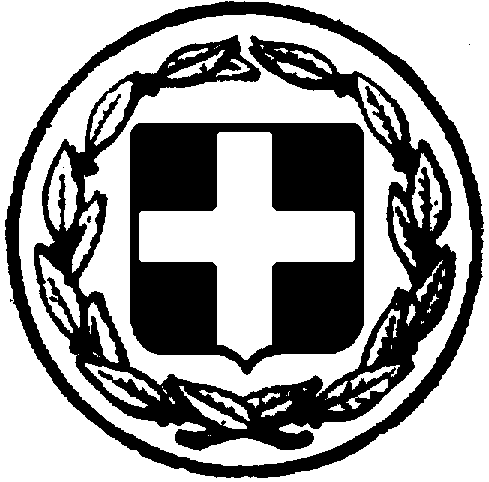 